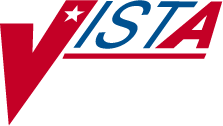 International Classification of Diseases (ICD)Technical Manual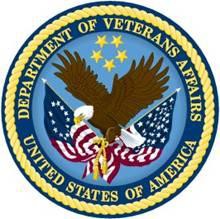 Version 18.0October 2000Revised Apr 21, 2014Department of Veterans Affairs (VA) Office of Information and Technology (OI&T)Office of Enterprise Development (OED)Revision HistoryTable of ContentsIntroductionThe International Classification of Diseases (ICD), Clinical Modification is a system of codes and terminology that arranges diseases and injuries into groups according to established criteria. It is based on the design for the classification of morbidity and mortality information for statistical purposes and published by the World Health Organization (WHO). These codes provide an effective means of communication between physicians, patients, and third parties.ICD V. 18.0 exported the International Classification of Diseases, Ninth Revision, Clinical Modification (ICD-9-CM) classification system containing both diagnostic and procedural codes. Since its initial release in October 2000, the ICD package has had (2) two major changes:The Code Set Versioning project of 2003-2004 modified the data dictionary and routines so the ICD package can provide time sensitive information based on the date and time service was provided to the patient or the date and time the code and ICD terminology was used. Users can select codes and terminology that were appropriate on a date that an event occurred. (Patches ICD*18.0*7 and ICD*18.0*12)The release of ICD-10-CM diagnostic codes and terms and ICD-10-PCS procedural coded and terms included the International Classification of Diseases, Tenth Revision, Clinical Modification (ICD-10-CM) diagnostic related codes and terms and the International Classification of Diseases, Tenth Revision, Procedural Classification System (ICD-10-PCS) procedural related codes and terms. (Patch ICD*18.0*57)Code FormatsImplementation and Maintenance (Post ICD-10)There are no site-configurable features connected with the ICD package. Total disk space requirements for the ICD globals are as follows:Special Lookup Routine – ICDEXLKA special lookup program was written for the ICD DIAGNOSIS file #80 and ICD OPERATION/PROCEDURE file #80.1 to navigate through the versioned (date sensitive) data stored in these files. The name of the special lookup is stored in the data dictionary for these files:^DD(80,0,"DIC")="ICDEXLK"^DD(80.1,0,"DIC")="ICDEXLK"Each time an application makes a ^DIC call to either file 80 or 80.1, the special lookup routine is invoked, provided the FileMan variable DIC(0) does not contain an "I" for "ignore the special lookup."NOTE: Only the ^DIC call honors the special lookup routine. Those calls that allow the user to specify the indexes (IX^DIC and MIX^DIC1), and the Data Base Server calls (FIND^DIC,$$FIND1^DIC, and UPDATE^DIE) all ignore the Special Lookup Program. As a result, the FileMan calls that ignore the Special Lookup Program will not be able to conduct versioned searches or return versioned data so use IX^DIC, MIX^DIC1 FIND^DIC, and $$FIND1^DIC with a great deal of care. Never use any FileMan entry point that alters the data in these files (i.e., ^DIE, EN^DIB, ^DIK FILE^DIE, UPDATE^DIE and FILE^DICN)Package Special Lookup VariablesThe following local variables in the ICD namespace should be NEWed or KILLed by the calling applicationICDVDT Versioning Date (Fileman format)If this variable is supplied, then only active codes on that date will be included in the selection list.V74.6	SCREENING FOR YAWSV77.5	SCREENING FOR GOUTV76.9	SCREEN-NEOPLASM NOSV76.43	SCREEN MAL NEOP-SKINV78.8	SCREEN-BLOOD DIS NECIf not supplied, the date will default to TODAY and all codes may be selected, active and inactive.V74.6	SCREENING FOR YAWSV77.5	SCREENING FOR GOUTV76.8	SCREEN-NEOPLASM NEC (Inactive)V76.9	SCREEN-NEOPLASM NOSV76.43	SCREEN MAL NEOP-SKINICDSYS Coding System (from file 80.4)ICD	ICD-9-CMICP	ICD-9 Proc10D	ICD-10-CM10P	ICD-10-PCSIf supplied only codes belonging to the coding system will be included in the selection list.S ICDSYS=1,X="DIABETES MELLITUS KETOACIDOSIS"2 matches found249.11	SEC DM KETOACD UNCNTRLD (Major CC)249.10	SEC DM KETO NT ST UNCNTR (Major CC) S ICDSYS=30,X="DIABETES MELLITUS KETOACIDOSIS"8 matches foundE09.11	Drug/chem diabetes mellitus w ketoacidosis w comaE13.11	Oth diabetes mellitus withketoacidosis with comaE09.10	Drug/chem diabetes mellitus w ketoacidosis w/o comaE10.11	Type 1 diabetes mellitus with ketoacidosis with comaE13.10	Oth diabetes mellitus with Ketoacidosis without comaIf not supplied codes from any coding system will be included in the selection list.S X="DIABETES MELLITUS KETOACIDOSIS"10 matches found249.11	SEC DM KETOACD UNCNTRLD (Major CC)249.10	SEC DM KETO NT ST UNCNTR (Major CC)E09.11	Drug/chem diabetes mellitus wketoacidosis w comaE13.11	Oth diabetes mellitus with Ketoacidosis with comaE09.10	Drug/chem diabetes mellitus wketoacidosis w/o comaICDFMT	Display FormatControls the format of the terms and code presented for selection on the selection list, 1-4, default = 1Fileman format, code and short text (default)250.00	DMII WO CMP NT ST UNCNTRFileman format, code and description250.00 DIABETES MELLITUS WITHOUT MENTION OF COMPLICATION, TYPE II OR UNSPECIFIED TYPE, NOT STATED AS UNCONTROLLEDLexicon format, short text followed by code DMII WO CMP NT ST UNCNTR (250.00)Lexicon format, description followed by codeDIABETES MELLITUS WITHOUT MENTION OF COMPLICATION, TYPE II OR UNSPECIFIED TYPE, NOT STATED AS UNCONTROLLED (250.00)Fileman Variables usedThe following are FileMan local variables used by the Special Lookup and should be NEWed or KILLed by the calling applicationInputX	(Optional)	User's input.	If it exists, DIC(0) should not contain "A" for "Ask"DIC	(Required)	The file number or an explicit global root in the form ^GLOBAL( or ^GLOBAL(X,Y,DIC(0)	(Optional)	A string of alphabetic characters which alter how DIC responds. At a minimum this string must be set to null.	(Required) Default value for ICD files "AEM"The following characters are applicable to a versioned file:A	Ask the entry; if erroneous, ask again B	Only the B index is usedEcho informationForget the lookup valueI	Ignore the special lookup program M	Multiple-index lookup allowedO	Only find one entry if it matches exactly S	Suppresses display of .01T	Search until user selects or enters ^^ X	EXact match requiredZ	Zero node in Y(0), external form in Y(0,0)The following characters are NOT applicable to a versioned file (not used):C	Versioned cross-references not turned off K	Primary Key not establishedL	Learning a new entry LAYGO not allowedN	Uppercase, IEN lookup allowed (not forced) n	ICD has no pure numeric entriesQ	Input is pre-processed, ?? not necessary U	All values are externalV	Verification is not optionalDIC("A")	(Optional) A prompt that is displayed prior to the reading of the X input. If DIC("A") is not defined, a prompt will be supplied by the special lookup routine.DIC("B")	(Optional)	The default answer which is presented tothe user when the lookup prompt is issued. If a terminal user simply presses the Enter/Return key, the DIC("B") default value will be used, and returned in X. DIC("B") will only be used if it is non-null.DIC("S")	(Optional)	DIC("S") is a string of M code that DIC executes to screen an entry from selection. DIC("S") must contain an IF statement to set the value of $T. Those entries that the IF sets as $T=0 will not be displayed or selectable. When the DIC("S") code is executed, the local variable Y is the internal number of the entry being screened and the M naked indicator is at the global level @(DIC_"Y,0)")DIC("W")	(Optional) An M command string which is executed when DIC displays each of the entries that match the user's input. The condition of the variable Y and of the naked indicator is the same as for DIC("S"). WARNING:	If DIC("W") is defined, it overrides the display of the versioned identifiers for the file. Thus, if DIC("W") is set it will suppress the display of versioned data and there is a risk of displaying unversioned data.DIC("?N",<file>)=n	(Optional)	The number "n" should be aninteger set to the number of entries to be displayed on the screen at one time when using "?" help in a lookup.FileMan Variables not usedDIC("DR")DIC("PTRIX",<from>,<to>,<file>) DIC("T")DIC("V") DIC("?PARAM",<file>,"INDEX")DIC("?PARAM",<file>,"FROM",<subscript>) DIC("?PARAM",<file>,"PART",<subscript>)FileMan Variables KILLedDLAYGO DINUMFileMan Variables ModifiedIf DIC(0) contains an "L" it will be removedOutput VariablesAlways ReturnedY	IEN ^ Code	FileMan If DIC(0) contains "Z"Y(0,2)	Long Description	Non-FileManApplications Programmer Interfaces (APIs)Overview (Data Extraction)Single Point access to ICD-9/10 DataOne File - One Data Access PointLegacy APIs (ICD-9-CM)The following APIs are supported under the ICD-9-CM coding system and will continue to be supported throughout the transition to ICD-10. These APIs will be retired once ICD-10 is fully operational. It is suggested that applications use the supported ICD-10 API (which also work with ICD-9 codes) or subscribe to the equivalent data extraction API in the routine ICDEX.ICDCODE, ICR 3990 (scheduled for retirement)This Integration Control Registration (ICR) shall be retired 18 months after the ICD-10 implementation date established by the Department of Health and Human Services (HHS).. See equivalent APIs in ICR 5747.ICD-9 Diagnosis Data$$ICDDX^ICDCODE(CODE,CDT,DFN,SRC)	ICR 3990Input:CODE	Code/IEN (required) CDT	Date (default = TODAY) DFN	Not in useSRC	Source0 = exclude local codes1 = include local codesOutput:Returns a 19 piece string delimited by ^IEN of code in file 80ICD-9 Dx Code (#.01)Identifier String ID;ID;IDVersioned Dx (67 multiple)Unacceptable as Principal Dx (#101)Major Dx Cat (#5) 7	MDC13 (5.5)Compl/Comorb (#70)ICD Expanded (#8) 1:Yes 0:NoStatus (66 multiple) 11	Sex (#9.5)12	Inactive Date (66 multiple) 13	MDC24 (#5.7)14	MDC25 (#5.9)Age Low (#14)Age High (#15)Activation Date (.01 of 66 multiple)MessageVersioned Complication/Comorbidity (#103) or-1^Error DescriptionRecommended Replacement API:$$ICDDX^ICDEX(CODE,CDT,SYS,FMT)Subscribe to ICR 5747ICD-9 Procedure Data$$ICDOP^ICDCODE(CODE,CDT,DFN,SRC)	ICR 3990Input:CODE	ICD code or IEN format, (required) CDT	Date (default = TODAY)DFN	Not in use SRC	Source0 = exclude local codes1 = include local codesOutput:Returns a 14 piece string delimited by ^1	IEN of code in file 80.1 2	ICD-9 code (#.01)3	Id (#2)4	MDC24 (#5)Versioned Oper/Proc (67 multiple)<null><null><null>ICD Expanded (#8) 1:Yes 0:NoStatus (66 multiple)Use with Sex (#9.5)Inactive Date (66 multiple)Activation Date (66 multiple)Message or-1^Error DescriptionRecommended Replacement API:$$ICDOP^ICDEX(CODE,CDT,SYS,FMT)Subscribe to ICR 5747ICD-9 Description$$ICDD^ICDCODE(CODE,'OUTARR',CDT)	ICR 3990Input:CODE	ICD Code or IEN (required) ARY	Array Name for descriptione.g. "ABC" or "ABC("TEST")" Default = ^TMP("ICDD",$J)CDT	Date (default = TODAY) Output:#	Number of lines in array@ARY(1:n) - Versioned Description (68 multiple) @ARY(n+1) - blank@ARY(n+1) - message: CODE TEXT MAY BE INACCURATEor-1^Error Description** NOTE - USER MUST INITIALIZE ^TMP("ICDD",$J), IF USED**Recommended Replacement API:$$ICDD^ICDEX(CODE,ARY,CDT,SYS,LEN)Subscribe to ICR 5747ICD-9 Internal Entry Number from Code$$CODEN^ICDCODE(CODE,FILE)	ICR 3990Input:CODE	ICD code (required)FILE	File Number to search for code80 = ICD Dx file80.1 = ICD Oper/Proc fileOutput:IEN~global root or-1~error messageRecommended Replacement API:$$CODEN^ICDEX(CODE,FILE)Subscribe to ICR 5747ICD-9 Code from IEN$$CODEC^ICDCODE(IEN,FILE)	ICR 3990Input:IEN	IEN of ICD code	REQUIREDFILE	File Number to search for code80 = ICD Dx file80.1 = ICD Oper/Proc file Output: ICD code, -1 if not foundRecommended Replacement API:$$CODEC^ICDEX(FILE,IEN)Subscribe to ICR 5747ICDAPIU, ICR 3991 (scheduled for retirement)This Integration Control Registration (ICR) shall be retired 18 months after the ICD-10 implementation date established by the HHS. See equivalent API in ICR 5747.Status of an ICD-9 Code$$STATCHK^ICDAPIU(CODE,CDT)	ICR 3991Input:CODE	ICD CodeCDT	Date to screen against Output:2-Piece String containing Status and IENRecommended Replacement API:$$STATCHK^ICDEX(CODE,FILE)Subscribe to ICR 5747Next ICD-9 Code in a Sequence$$NEXT^ICDAPIU(CODE)	ICR 3991Input:CODE	ICD Code	REQUIREDOutput:The Next ICD Code, Null if noneRecommended Replacement API:$$NEXT^ICDEX(CODE,SYS,CDT)Subscribe to ICR 5747Previous ICD-9 Code in a Sequence$$PREV^ICDAPIU(CODE)	ICR 3991Input:CODE	ICD Code	REQUIREDOutput:The Previous ICD Code, Null if noneRecommended Replacement API:$$PREV^ICDEX(CODE,SYS,CDT)Subscribe to ICR 5747Activation History of an ICD-9 Code$$HIST^ICDAPIU(CODE,ARY)	ICR 3991Input:CODE	ICD Code	REQUIRED.ARY	Array, passed by Reference	REQUIRED Output:Mirrors ARY(0) (or, -1 on error)ARY(0) = Number of Activation History Entries ARY(<date>) = status	where: 1 is Active ARY("IEN") = <ien>Recommended Replacement API:$$HIST^ICDEX(CODE,.ARY,SYS)Subscribe to ICR 5747Date Business Rules for ICD-9$$DTBR^ICDAPIU(CDT,CS)	ICR 3991Input:CDT	Code Date to check default TODAY CS	Code System (Default 0 = ICD)Output:If CDT < ICD-9 Date and CS=0, use ICD-9 Date If CDT < 2890101 and CS=1, use 2890101If CDT < 2821001 and CS=2, use 2821001If CDT is year only, use first of the yearIf CDT is year and month only, use first of the monthRecommended Replacement API:$$DBTR^ICDEX(CDT,STD,SYS)Subscribe to ICR 5747Warning Message – Text may be inaccurate for date$$MSG^ICDAPIU(CDT,CS)	ICR 3991Input:CDT	Code Date to checkFileMan format, Default = TODAY CS	Code System0:ICD, 1:CPT/HCPCS, 2:DRG, 3:LEXDefault = 0Output:User AlertRecommended Replacement API: $$MSG^ICDEX(CDT,STD,SYS) Subscribe to ICR 5747Activation Periods (active-inactive) for ICD-9 CodePERIOD^ICDAPIU(CODE,ARY)	ICR 3991Input:CODE	ICD Code (required)ARY	Array, passed by Reference (required) Output:ARY(0) = IEN ^ Selectable ^ Error MessageWhere IEN = -1 if error Selectable = 0 for VA Only codes Error Message if applicableARY(Activation Date) = Inactivation Date ^ Short Name Where the Short Name is versioned as follows:Period is active	Short Description for the datethe period became activePeriod is inactive	Short Description for the datethe period became inactiveRecommended Replacement API:$$PERIOD^ICDEX(CODE,.ARY,SYS)Subscribe to ICR 5747Supported ICD-9/10 APIs (wrapper APIs)The following APIs are supported for both the ICD-9 and ICD-10 coding systems and will continue to be supported throughout the transition to ICD-10:ICDXCODE, ICR 5699 (scheduled for retirement)This Integration Control Registration (ICR) contains interim APIs mandated by the ICD- 10 project (formerly referred to as the “ICD wrapper APIs”). All of them call into ICDEX to return data. Applications should replace these APIs with the equivalent APIs in routine ICDEX (ICR 5747) as soon as possible. This ICR shall be retired 36 months after the ICD-10 implementation date established by HHS.ICD Code Data$$ICDDATA^ICDXCODE(CSYS,CODE,DATE,FRMT)	ICR 5699Input:CSYS	Coding system, RequiredCODE	Code/IEN/variable pointer, Required DATE	Code Set Date (default = TODAY) FRMT	Code format "E" external (default)"I" internal (IEN)Output:Diagnosis returns a 20 piece string delimited by "^"IEN of code in file 80ICD-9 Dx Code	(#.01)Identifier	(#1.2)Versioned Dx	(67 multiple)Unacceptable as Principal Dx (#1.3)Major Dx Cat	(72 multiple)7	MDC13	(#1.4)Compl/Comorb	(103 multiple)ICD Expanded	(#1.7)Status	(66 multiple)Sex	(10 multiple)Inactive Date	(66 multiple)13 MDC24	(#1.5)14 MDC25	(#1.6)Age Low	(11 multiple)Age High	(12 multiple)Activation Date	(66 multiple)MessageComplication/Comorbidity	(103 multiple)Coding System	(#1.1)Procedures returns A 14 piece string delimited by "^"-1^Error DescriptionICD Code Description$$ICDDESC^ICDXCODE(CSYS,CODE,DATE,.ARY)	ICR 5699Input:CSYS	Coding systemCODE	ICD Code (required) CDT	Date (default = TODAY).ARY	Array Name passed by reference Output:$$ICDDESC	Number of lines in array@ARY(1) - Versioned Description (68 multiple) @ARY(2) - blank@ARY(3) - message: CODE TEXT MAY BE INACCURATE (ICD-9 ONLY)Status of an ICD Code$$STATCHK^ICDXCODE(CSYS,CODE,DATE)	ICR 5699Input:CSYS	Coding systemCODE	Code (IEN not allowed) DATE	Date (default = TODAY)Output:2-Piece String containing the code's status and the IEN if the code exists, else -1.The following are possible outputs:1^IEN	Active Code 0^IEN	Inactive Code 0^-1	Code not FoundNext ICD Code in a Sequence$$NEXT^ICDXCODE(CSYS,CODE)	ICR 5699Input:CSYS	Coding system	Required CODE	ICD-10 Code (IEN not allowed)	RequiredOutput:$$NEXT	The Next ICD Code, Null if nonePrevious ICD Code in a Sequence$$PREV^ICDXCODE(CSYS,CODE)	ICR 5699Input:Output:$$PREV	The Previous ICD Code, Null if noneActivation History of an ICD Code$$HIST^ICDXCODE(CSYS,CODE,ARY)	ICR 5699Input:CSYS	Coding system	Required CODE	ICD Code (IEN not allowed)	Required.ARY	Array, passed by Reference	Required Output:$$HIST	Mirrors ARRAY(0) or, -1 on errorARY(0)	=	Number of Activation History Entries ARY(<date>)	=	Status	where: 1 is Active ARY("IEN")	=	<ien>Activation Periods (active-inactive) for ICD-9 Code$$PERIOD^ICDXCODE(CSYS,CODE,ARY)	ICR 5699Input:ARY(0) = IEN ^ Selectable ^ Error Message Where IEN = -1 if errorSelectable = 0 for VA Only codes Error Message if applicableARY(Activation Date) = Inactivation Date ^ Short Name Where the Short Name is versioned as follows:Period is active	Short Description for the datethe period became activePeriod is inactive	Short Description for the datethe period became inactive or -1^0 (no period or error)ICDSAPI, ICR 5757 (scheduled for retirement)This Integration Control Registration (ICR) contains an interim API mandated by the ICD-10 project (formerly referred to as the “ICD wrapper APIs”). It calls DIC and the ICD Special Lookup ICDEXLK. Applications should replace this API with a call to FileMan (DIC) as soon as possible. This ICR shall be retired 36 months after the ICD- 10 implementation date established by HHS.Search for an ICD Code (DIC)$$SEARCH^ICDSAPI(FILE,SCR,DI,VDT,FMT)	ICR 5757Input:FILEID	This can be either a file number, a file root, a file identifier, a coding system or a source abbreviation that can be resolved to a file number.SCREEN	This is a string of MUMPS code that is executed to screen an entry from selection. It must contain an IF statement to set the value of $T.	Those entries that the IF statement sets $T to 0 (false) will not be displayed or selectable.DISFIL		A string of alphabetic characters which alter how the lookup responds. Default value "AEMQZ".	DIC(0) will be set to the contents of this parameter.Parameters applicable to a versioned fileA	Ask the entry; if erroneous, ask again B	Only the B index is usedEcho informationForget the lookup valueI	Ignore the special lookup program M	Multiple-index lookup allowedO	Only find one entry if it matches exactly S	Suppresses display of .01T	Search until user selects or enters ^^ X	EXact match requiredZ	Zero node in Y(0), external form in Y(0,0)Parameters not applicable to a versioned file and ignored by this lookupC	Versioned cross-references not turned offPrimary Key not establishedLearning a new entry LAYGO not allowed N	IEN lookup allowed (not forced)n	ICD has no pure numeric entriesQ	Input is pre-processed, ?? not necessary U	All values are externalV	Verification is not optional DATE	Versioning Date (Fileman format)If supplied only active codes on that date will be included in the selection list.If not supplied, the date will default to TODAY and all codes may be selected, active and inactive.In both cases the display will be altered based on the date.FORMAT	Output FormatFileman, Code and Short Text (default)250.00	DMII WO CMP NT ST UNCNTRFileman, Code and Description250.00	DIABETES MELLITUS WITHOUT MENTION OF COMPLICATION, TYPE II OR UNSPECIFIED TYPE, NOT STATED AS UNCONTROLLEDLexicon, Short Text and CodeDMII WO CMP NT ST UNCNTR (250.00)Lexicon, Description and Code DIABETES MELLITUS WITHOUT MENTION OFCOMPLICATION, TYPE II OR UNSPECIFIED TYPE, NOT STATED AS UNCONTROLLED (250.00)Output:$$SEARCH	This is the value of Y (below)Y	IEN ^ Code	Fileman or-1 if not foundIf DISFIL/DIC(0) containing the character "Z" Y(0)	0 Node	FilemanY(0,0)	Code	FilemanData Extraction APIs by SubscriptionICDEX, ICR 5747The following APIs were developed to replace all direct global reads to ICD files 80 and80.1. To track which applications are extracting data, these APIs are available by subscription only. If there are future changes to the data dictionaries or APIs, the ICD package developers can quickly contact the affected applications to coordinate the changes.ICD Code APIs (formerly ICDCODE)ICD Diagnosis Code Data$$ICDDX^ICDEX(CODE,CDT,SYS,FMT,LOC)	ICR 5747Input:CODE	Code/IEN (required) CDT	Date (default = TODAY)SYS	Coding System (taken from file 80.4)1 = ICD-9 Diagnosis30 = ICD-10 Diagnosis FMT	FormatE = External (default)I = Internal Entry Number LOC	Use Local codes1 = Yes0 = No (default)Output:Returns a 20 piece string delimited by “^”Activation Date	(66 multiple)MessageComplication/Comorbidity	(103 multiple)Coding System	(#1.1)Primary CC Flag	(103 multiple)PDX Exclusion Code	(#1.11) or-1^Error DescriptionICD Procedure Code Data$$ICDOP^ICDEX(CODE,CDT,SYS,FMT)	ICR 5747Input:CODE	Code/IEN (required) CDT	Date (default = TODAY)SYS	Coding System (taken from file 757.03)2 = ICD-9 Procedure31 = ICD-10 Procedure FMT	FormatE = External (default)I = Internal Entry Number LOC	Use Local codes1 = Yes0 = No (default)Output:Returns a 14 piece string delimited by “^”-1^Error DescriptionICD Code Description$$ICDD^ICDEX(CODE,ARY,CDT,SYS,LEN)	ICR 5747Input:CODE	Code, external format (required)ARY	Array Name passed by reference (required) CDT	Date (optional, default = TODAY)SYS	Coding System (optional)LEN	Sting Length (optional, > 27, default 245) Output:#	Number of lines in arrayARY(1) - Versioned Description (68 multiple) If there is a warning message (ICD-9 only):ARY(n+1) - blankARY(n+2) - warning message: CODE TEXT MAY BE INACCURATE Or	-1^Error DescriptionInternal Entry Number (IEN) from Code$$CODEN^ICDEX(CODE,FILE)	ICR 5747Input:CODE	ICD code (required)FILE	File Number to search for code80 = ICD Dx file80.1 = ICD Oper/Proc fileOutput:IEN~Global Root	or	-1~error messageICD Code from Internal Entry Number (IEN)$$CODEC^ICDEX(FILE,IEN)	ICR 5747Input:IEN	Internal Entry Number (required) FILE	File Number 80 or 80.1 (required)Output:$$CODE		An ICD Diagnosis or Procedure code or -1 ^ message on errorRetire IA 280, 365, 582, 5388, 5404Code IEN from Code (BA cross-reference)$$CODEBA^ICDEX(CODE,ROOT)	ICR 5747Input:CODE	ICD Code, either ICD-9 or ICD-10 (required) ROOT	File Root or Number (required)^ICD9( or 80^ICD0( or 80.1Output:IEN	IEN for CODE in ROOT or -1 if not foundCode IEN from Code and Coding System (ABA cross-reference)$$CODEABA^ICDEX(CODE,ROOT,SYS)	ICR 5747Input:CODE	ICD Code, either ICD-9 or ICD-10 (required) ROOT	File Root or Number (required)^ICD9( or 80^ICD0( or 80.1SYS	File Root or Number (required)1 = ICD-9 Diagnosis2 = ICD-9 Procedure30 = ICD-10 Diagnosis31 = ICD-10 ProcedureOutput:IEN	IEN for CODE in ROOT for SYS or -1 if not foundFile for Code$$CODEFI^ICDEX(CODE)	ICR 5747Input:CODE	ICD code (required) Output:FILE	File Number80	= ICD Dx file80.1 = ICD Oper/Proc file NullCoding System for Code and File$$CODECS^ICDEX(CODE,FILE,CDT)	ICR 5747Input:CODE	ICD code/IEN (required) FILE	File Number (required)80	= ICD Dx file80.1 = ICD Oper/Proc file CDT	Date used to determine CodingSystem (optional, default TODAY)Output:SYS	2 piece “^” delimited stringCoding SystemCoding Nomenclatureor null if not foundCoding System for IEN and File$$CSI^ICDEX(FILE,IEN)	ICR 5747Input:FILE	File Number (required) IEN	IEN in file 80 (required)Output:$$CSI	Coding System^	ICD-9-CM^	ICD-9 Proc^	ICD-10-CM^	ICD-10-PCS or null if not foundVersioned Major Diagnostic Category$$VMDC^ICDEX(IEN,CDT,FMT)	ICR 5747Input:IEN	IEN in file 80 (required)CDT	Date to use to Extract MDC (default TODAY) FMT	Output Format0 = MDC only (default)1 = MDC ^ Effective DateOutput:MDC	Major Diagnostic CategoryVersioned Age Low$$VAGEL^ICDEX(IEN,CDT,FMT)	ICR 5747Input:IEN	IEN in file 80 (required)CDT	Date to use to Extract Age Low (default TODAY) FMT	Output Format0 = Age Low only (default)1 = Age Low ^ Effective DateOutput:AGEL	Age LowVersioned Age High$$VAGEH^ICDEX(IEN,CDT,FMT)	ICR 5747Input:IEN	IEN in file 80 (required)CDT	Date to use to Extract Age High (default TODAY) FMT	Output Format0 = Age High only (default)1 = Age High ^ Effective DateOutput:AGEH	Age HighVersioned Complication/Comorbidity$$VCC^ICDEX(IEN,CDT,FMT)	ICR 5747Input:IEN	IEN in file 80 (required)CDT	Date to use to Extract CC (default TODAY) FMT	Output Format0 = CC only (default)1 = CC ^ Effective DateOutput:$$VCC	Complication/Comorbidity (FMT=0) Complication/Comorbidity^Effective Date (FMT=1)Versioned Complication/Comorbidity Primary Flag$$VCCP^ICDEX(IEN,CDT,FMT)	ICR 5747Input:IEN	IEN in file 80 (required)CDT	Date to use to Extract CC Primary Flag (default TODAY) FMT	Output Format0 = CC Primary Flag only (default)1 = CC Primary Flag ^ Effective Date ^ External ValueOutput:$$VCCP	Complication/Comorbidity (FMT=0)Complication/Comorbidity ^ Effective Date ^ Value (FMT=1)Versioned Sex$$VSEX^ICDEX(FILE,IEN,CDT,FMT)	ICR 5747Input:FILE	FileICD Diagnosis fileICD Operation/Procedure file IEN	IEN (required)CDT	Date to use to Extract Sex (default TODAY) FMT	Output Format0 = Sex only (default)1 = Sex ^ Effective DateOutput:SEX	SexM	MaleF	Female NullStatus/Activation Date/Inactivation Date$$SAI^ICDEX(FILE,IEN,CDT)	ICR 5747Input:FILE	FileICD Diagnosis fileICD Operation/Procedure file IEN	IEN or code (required)CDT	Date to use to Extract Status (default TODAY) Output:piece "^" delimited stringStatusInactivation DateActivation DateIENShort Text in use on Activation Date (piece 3)Versioned Short Text$$VST^ICDEX(FILE,IEN,CDT)	ICR 5747Input:FILE	Global Root/File #/Coding System/SAB IEN	IEN	(required)CDT	Date to use to Extract Text (default TODAY) Output:VST	Short Text from either file 80 or 80.1Versioned Long Text$$VLT^ICDEX(FILE,IEN,CDT)	ICR 5747Input:FILE	Global Root/File #/Coding System/SAB IEN	IEN	(required)CDT	Date to use to Extract Text (default TODAY) Output:VLT	Long Text (description) from either file 80 or 80.1Versioned Short Text Diagnosis$$VSTD^ICDEX(IEN,CDT)	ICR 5747Input:IEN	IEN	(required)CDT	Date to use to Extract Text (default TODAY) Output:VST	Short Text from file 80Versioned Short Text Procedures$$VSTP^ICDEX(IEN,CDT)	ICR 5747Input:IEN	IEN	(required)CDT	Date to use to Extract Text (default TODAY) Output:VST	Short Text from file 80.1Versioned Long Text Diagnosis$$VLTD^ICDEX(IEN,CDT)	ICR 5747Input:IEN	IEN	(required)CDT	Date to use to Extract Text (default TODAY) Output:VLT	Long Text from file 80Versioned Long Text Procedures$$VLTP^ICDEX(IEN,CDT)	ICR 5747Input:IEN	IEN	(required)CDT	Date to use to Extract Text (default TODAY) Output:VLT	Long Text from file 80.1Short Description (Formatted)$$SD^ICDEX(FILE,IEN,CDT,ARY,LEN)	ICR 5747Input:IEN	Internal Entry Number (Required) FILE	File Number (Required)CDT	Date, Default TODAY (Optional).ARY	Array Passed by Reference (Optional)LEN	Text Length (15-79, default 60) (Optional) Output:$$SD	Short Description OR -1 ^ Error Message ARY	Description in segment lengths specifiedLong Description (Formatted)$$LD^ICDEX(FILE,IEN,CDT,ARY,LEN)	ICR 5747Input:IEN	Internal Entry Number (Required) FILE	File Number (Required)CDT	Date, Default TODAY (Optional).ARY	Array Passed by Reference (Optional)LEN	Text Length (15-79, default 245) (Optional) Output:$$LD	Long Description OR -1 ^ Error Message ARY	Description in lengths specifiedShort Description History$$SDH^ICDEX(FILE,IEN,ARY)	ICR 5747Input:IEN	Internal Entry Number (Required) FILE	File Number (Required).ARY	Array Passed by Reference (Optional) Output:$$SDH	This is a three piece "^" delimited string containing:The number of short descriptions foundThe earliest date foundThe latest date found OR -1 ^ Error MessageARY	This is a local array containing a historyof short descriptions by date:ARY(0)= # ^ Earliest Date ^ Latest Date ARY(DATE)=Short DescriptionLong Description History$$LDH^ICDEX(FILE,IEN,ARY)	ICR 5747Input:IEN	Internal Entry Number (Required) FILE	File Number (Required).ARY	Array Passed by Reference (Optional) Output:$$LDH	This is a three piece "^" delimited string containing:The number of long descriptions foundThe earliest date foundThe latest date found OR -1 ^ Error MessageARY	This is a local array containing a history of long descriptions by date:ARY(0)= # ^ Earliest Date ^ Latest Date ARY(DATE)=Long DescriptionICD API Utilities (formerly ICDAPIU)Status of an ICD Code$$STATCHK^ICDEX(CODE,CDT,SYS)	ICR 5747Input:CODE	ICD Code	REQUIREDCDT	Date to screen against (default = TODAY)SYS	Numeric Coding System (optional, however, if specified it must be correct)Output:2-Piece String containing the code's status and the IEN if the code exists, else -1.The following are possible outputs: 1^IEN	Active Code0^IEN	Inactive Code0^-1^Message	Code not Found or Error This API requires the ACT Cross-Reference^ICD9("ACT",<code>,<status>,<date>,<ien>)^ICD0("ACT",<code>,<status>,<date>,<ien>)Date Business Rules (ICD-9/ICD-10)$$DTBR^ICDEX(CDT,STD,SYS)	ICR 5747Input:CDT Code Date to check (FileMan format, default=Today) STD Standard0 = ICD (Default)1 = CPT/HCPCS2 =  DRG SYS	Coding System1 = ICD-9-CM2 = ICD-9-PCS30 = ICD-10-CM31 = ICD-10-PCSOutput:If CDT < ICD-9 Date and STD=0, use ICD-9 DateIf CDT < ICD-10 Date and STD=0 and SYS=30, use ICD-10 Date If CDT < ICD-10 Date and STD=0 and SYS=31, use ICD-10 Date If CDT < 2890101 and STD=1, use 2890101If CDT < 2821001 and STD=2, use 2821001If CDT is year only, use first of the yearIf CDT is year and month only, use first of the monthImplementation Date$$IMP^ICDEX(SYS,CDT)	ICR 5747Input:SYS Coding System1 = ICD-9-CM2 = ICD-9-PCS30 = ICD-10-CM31 = ICD-10-PCSOutput:$$IMP Date the Coding System was ImplementedWarning Message – Text may be inaccurate for date$$MSG^ICDEX(CDT,STD,SYS)	ICR 5747Input:CDT	Code Date to check (FileMan format, Default = today) STD	Code SystemICD (default)CPT/HCPCSDRGLEX SYS	Coding System1 = ICD-9-CM2 = ICD-9-PCS30 = ICD-10-CM31 = ICD-10-PCSOutput:User Alert MessageCode is Selectable$$SEL^ICDEX(FILE,IEN)	ICR 5747Input:FILE	File number 80 or 80.1 (required) IEN	Internal Entry Number (required)Output:$$SEL	Boolean value1	Selectable0	Not Selectable-1	on errorNext Code in a Sequence$$NEXT^ICDEX(CODE,SYS,CDT)	ICR 5747Input:CODE	ICD Code or Null for the first code SYS	Coding System - see ^ICDSCDT	Code Date to checkIf CDT is passed, then the code returned is the next active code based on date.	If it is notpassed then the next code is returned regardless of status.Output:The Next ICD Code, Null if nonePrevious Code in a Sequence$$PREV^ICDEX(CODE,SYS,CDT)	ICR 5747Input:CODE	ICD Code or Null for the last code SYS	Coding System - see ^ICDS1 = ICD-9-CM2 = ICD-9-PCS30 = ICD-10-CM31 = ICD-10-PCSCDT	Code Date to checkIf CDT is passed, then the code returned is the previous active code based on date.	If it is not passed then the previous code is returned regardless of status.Output:The Previous ICD Code, Null if noneActivation History of an ICD Code$$HIST^ICDEX(CODE,ARY,SYS)	ICR 5747Input:CODE	ICD Code	(required).ARY	Array, passed by Reference (required) SYS	Coding System - see ^ICDSOutput:	Mirrors ARY(0) (or, -1 on error)ARY(0) = Number of Activation History Entries ARY(<date>) = status	where: 1 is Active ARY("IEN") = <ien>Activation Periods (active-inactive) for ICD-9 Code$$PERIOD^ICDEX(CODE,ARY,SYS)	ICR 5747Input:CODE	ICD Code (required)ARY	Array, passed by Reference (required) SYS	Coding System - see ^ICDS1 = ICD-9-CM2 = ICD-9-PCS30 = ICD-10-CM31 = ICD-10-PCSOutput:$$PERIOD	Number of activation periods found ARY(0) = IEN ^ Selectable ^ Error MessageWhere IEN = -1 if error Selectable = 0 for VA Only codes Error Message if applicableARY(Activation Date) = Inactivation Date ^ Short Name Where the Short Name is versioned as follows:Period is active	Short Description for the datethe period became activePeriod is inactive	Short Description for the date the period became inactive$ORDER BA or ABA Cross-Reference$$OBA^ICDEX(FILE,CODE,SYS,REV)	ICR 5747Input:CODE = ICD Code, can be null FILE	File Number 80 or 80.1SYS	Coding System (internal) from file 80.4 REV	Reverse $Order if set to 1Output:$$OBA	Next or Previous CodeThis API replaces the need to access the BA cross-reference in a FOR loop.$$OBA(<file>,<code>,<system>) replaces:$O(^ICD9("BA",(<code>_" ")) and$O(^ICD0("BA",(<code>_" "))F	S CODE=$$OBA^ICDEX(80,CODE,1) Q:'$L(CODE)	D  F	S CODE=$$OBA^ICDEX(80,CODE,30) Q:'$L(CODE)		D F	S CODE=$$OBA^ICDEX(80.1,CODE,2) Q:'$L(CODE)			DF	S CODE=$$OBA^ICDEX(80.1,CODE,31) Q:'$L(CODE)	D Retire IA 5388, 5404$ORDER D or AD Cross-Reference$$OD^ICDEX(FILE,WORD,SYS,REV)	ICR 5747Input:FILE	File Number 80 or 80.1WORD	Word, can be null or a 2 piece string containing Word and IEN where the word is storedSYS	Coding System (internal)Acceptable values can be found on the ASYS cross-reference.	At the time of this writing, it includes:File 801	ICD-9-CM30	ICD-10-CMFile 80.12	ICD-9 Proc31	ICD-10-PCSREV	Reverse $Order if set to 1 Output:2 Piece "^" delimited stringWORD	Next or Previous word in D IndexIEN	Internal Entry Number where WORD is found Retire IA 5388, 5404Date Last Modified$$DLM^ICDEX(FILE,IEN,FIELD,CDT)	ICR 5747InputFile 80103	Complication/Comorbidity	69;0 File 80.1If the field is passed, then the date last modified (based on date) for the field is returned.	If the field is not passed, then the date last modified (based on date) for the record at IEN is returned.CDT	Date to base output on (default is today) Business rules applyOutput:$$DLM	Date Last Modified or -1 ^ message on errorSelect Coding System (Interactive)$$CS^ICDEX(FILE,FMT)	ICR 5747InputFILE File Number 80 or 80.1 (optional)If not provided, you will be prompted for the ICD File, there is no default value.FMT   FormatE	Display External only (default) I	Display Internal with ExternalOutput$$CS 2 piece "^" delimited stringCoding System (internal)Coding System (external)or -1 on error or non-selection^^ double up-arrows^ timeout or single up-arrowICD Support (formerly ICDSUPT)Effective Date and Status$$EFF^ICDEX(FILE,IEN,CDT)	ICR 5747Input:FILE	File number 80/80.1 (required) IEN	ICD IEN (required)EDT	Date to check (FileMan format) (required) Output:A 3 piece "^" delimited string-or-Status1 - Active0 - InactiveInactivation DateActivation Date-1^error messageInitial Activation Date$$IA^ICDEX(FILE,IEN)	ICR 5747Input:FILE	Global Root/File Number (Required) IEN	Internal Entry Number (Required)Output:$$IA	Initial Activation Date OR -1 ^ Error MessageLast Activation Date$$LA^ICDEX(FILE,IEN,CDT)	ICR 5747Input:IEN	Internal Entry Number (Required) FILE	Global Root/File Number (Required) CDT	Date (default = TODAY) (Optional)Output:$$LA	Last Current Activation Date OR -1 ^ Error MessageLast Inactivation Date$$LI^ICDEX(FILE,IEN,CDT)	ICR 5747Input:IEN	Internal Entry Number (Required) FILE	Global Root/File Number (Required) CDT	Date (default = TODAY) (Optional)Output:Last Status$$LI	Last Current Inactivation Date OR -1 ^ Error Message$$LS^ICDEX(FILE,IEN,CDT)	ICR 5747Input:IEN	Internal Entry Number (Required) FILE	Global Root/File Number (Required) CDT	Date (default = TODAY) (Optional)Output:$$LS	Last Status (1/0) OR -1 ^ Error MessageConvert Code to a Numeric Value$$NUM^ICDEX(CODE)	ICR 5747Input:CODE	ICD CODE (required) Output:NUM	Numerical representation of CODE or-1 on errorConvert Numeric Value to a Code$$COD^ICDEX(NUM)	ICR 5747Input:NUM	Numerical representation of an ICD Code (required) Output:CODE	ICD Codeornull on errorInternal or External Format$$IE^ICDEX(CODE)	ICR 5747Input:CODE	ICD code or IEN Output:$$IE	Set of CodesI	X is in an internal format (IEN) E	X is in an external format (Code)Null on errorResolve File Number$$FILE^ICDEX(SYS)	ICR 5747Input:X	File/Identifier/Coding System/Code (required) Output:FILE	File Number or -1 on errorResolve Global Root$$ROOT^ICDEX(SYS)	ICR 5747Input:X	File Number, File Name, Root, Identifier or Coding System (required)Output:ROOT	Global Root for File or nullDiagnosis/Procedure file Header Node$$HDR(FILE)	ICR 5747Input:X	File Number or Global Rootor	^ICD9(or	^ICD0(Output:$$HDR	Diagnosis/Procedure File Header Node Replaces ICR 2435 and 2436Resolved Coding System Version (uses file 80.4)$$VER(SYS,REL)	ICR 5747Input:SYS	Pointer to the coding system file 80.4REL	Indicates the relationship of the output coding system to the input coding system (Optional)Resolved Coding System (uses file 80.4)$$SYS^ICDEX(SYS,CDT,FMT)	ICR 5747Input:SYS	System/Source Abbreviation/System Identifier/Code CDT	Date (optional)FMT	Output Format (optional)$$SYS System (numeric or alpha)Internal	ExternalICD-9-CMICD-9 ProcICD-10-CMICD-10-PCSor-1	on errorCoding System Information (uses file 80.4)$$SINFO^ICDEX(SYS,CDT)	ICR 5747Input:SYS	System/Source Abbreviation/System Identifier/Code CDT	Date (optional)Output:$$SINFO System Info (numeric or alpha) Internal	ExternalIEN to file 80.4Coding SystemCoding System NomenclatureCoding system AbbreviationFile where the Coding System is storedImplementation Dateor-1	on errorCoding System Name$$SNAM^ICDEX(SYS)	ICR 5747Input:SYS	Numeric System Identifier (field 1.1) Output:$$SYS	Character System NameSource Abbreviationor	-1	on error$$SAB^ICDEX(SYS,CDT)	ICR 5747Input:X	Source Abbreviation or Identifier Y	Date used to determine SABOutput:$$SAB 3 Character System IdentifierExclude from Lookup$$EXC^ICDEX(FILE,IEN)	ICR 5747Input:FILE	File number 80 or 80.1 IEN	Internal Entry NumberOutput:$$EXC	Boolean value 1 = Yes	0 = NoDRG Grouper SupportIs Code 1 a Condition of Code 2$$ISA^ICDEX(IEN1,IEN2,FIELD)	ICR 5747Input:IEN1	This is the internal entry number (IEN) of a code in file 80 that has a relationship with the code at IEN2	IEN1 is equivalent to Fileman's DA and identifies a code stored in a multiple in field 20, 30, 40 or pointed to by field 1.11.IEN2	This is the internal entry number (IEN) of a code in file 80 that may have other codes (IEN1) associated with it.	IEN2 is equivalent to Fileman's DA(1) and identifies the code inthe .01 field.FIELD	This is a field number in file 80 that containsone or more ICD codes that have a relationship to the main entry.	Acceptable field numbers and the type of relationships to check include:1	Yes/The relationship is True0	No/The relationship is False Field		Answers the QuestionComplication/Comorbidity (CC) with Code 2 (identified by IEN2)Is an ICD Code Valid$$ISVALID^ICDEX(FILE,IEN,CDT)	ICR 5747Input:FILE	File or global rootIEN	Internal Entry NumberCDT	Effective date to use (default TODAY) Output:$$ISVALID	This is a Boolean value1 if the code is valid0 if the code is not validDoes a Condition Exist$$EXIST^ICDEX(IEN,FIELD)	ICR 5747Input:IEN	Internal Entry to file 80 FIELD	Type of condition to check$$EXIST	Boolean valueDRGs for a Fiscal Year$$GETDRG^ICDEX(FILE,IEN,CDT,MDC)	ICR 5747InputFILE	ICD file number used to retrieve the DRGs (Required):80	= ICD Diagnosis file80.1 = ICD Operation/Procedure fileIEN	Internal Entry Number (IEN) in the file specified (Required)CDT	This is the Code Set Versioning date (Fileman format) used to identify the DRGs that were appropriate on that date (optional, default TODAY)MDC	Major Diagnostic Category (pointer to file 80.1) used as a screen to limitthe DRGs to a MDC.	This input parameter only applies to the OPERATIONS/PROCEDURE file 80.1 which has multiple MDCs, each with a possibility of multiple DRGs.Output3 piece semi-colon delimited stringDRGs delimited by ^Fiscal YearStatus flaginactiveactive Example output:907^908^909^;3071001;1On Error:MDC DRGs-1;No DRG level;0MD^ICDEX(FILE,IEN,CDT,ARY,FLAG)	ICR 5747InputFILE	File Number/Identifier IEN	Internal entry in file CDT	Code Set Versioning Date.ARY	Array name passed by reference FLAG	Flag	I=Internal (default)E=ExternalOutputICD Procedures file 80.1 (multiple MDC)ARY(<fiscal year>,<MDC>)=DRG^;FY;STA ARY(<fiscal year>,<MDC>)="DRG^DRG^;FY;STAIf Flag contains "E"ARY(<fiscal year>,"E",<MDC>)=MDC Name ARY(<fiscal year>,"E",<MDC>,<DRG>)=DRG Name ARY(<fiscal year>,"E",<MDC>)=MDC Name ARY(<fiscal year>,"E",<MDC>,<DRG>)=DRG Name ARY(<fiscal year>,"E",<MDC>,<DRG>)=DRG Name ARY(<fiscal year>,"E","FY")=External FYICD Diagnosis file 80 (single MDC) ARY(<fiscal year>,<MDC>)="DRG^DRG^;FY;STA If Flag contains "E"ARY(<fiscal year>,"E",<MDC>)=MDC Name ARY(<fiscal year>,"E",<MDC>,<DRG>)=DRG Name ARY(<fiscal year>,"E",<MDC>,<DRG>)=DRG Name ARY(<fiscal year>,"E","FY")=External FYNOTE:	If no Fiscal Year found for the input date then the first (earliest) Fiscal Year is used.Convert External Date to FM$$EFM^ICDEX(EDT)	ICR 5747Input:X	External Date Output:$$EFM	Internal Fileman DateReplaces unsupported $$DGY2K^DGPTOD0(X)FY 4 Digit Year from Fileman Date$$FY^ICDEX(CDT)	ICR 5747Input:X	Internal Fileman Date Output:$$FY	FY Year YYYYReplaces unsupported $$FY^DGPTOD0(X)$$VMDCDX	Versioned MDCVersioned MDC for Operations/Procedure$$VMDCOP^ICDEX(IEN,MDC,CDT)	ICR 5747InputIEN	Internal Entry Number file 80 MDC	Major Diagnostic CategoryCDT	Code Set Versioning Date Output$$VMDCOP	4 piece "^" delimited stringFiscal Year	Fileman formatMDC	Pointer to file 80.3Fiscal Year	pointer to sub-file 80.171(formerly known as DADRGFY)MDC	pointer to sub-file 80.1711 (formerly known as DAMDC)Set up an Array of MDCsMDCG^ICDEX(IEN,CDT,ARY)	ICR 5747InputIEN	ICD Diagnosis (IEN)CDT	Code Set Versioning Date.ARY	Array name passed by reference OutputARY	Array listing MDCs for all DRGsARY=MDC ARY(MDC)=""Multiple MDC for Operation/Procedure Code$$MDCT^ICDEX(IEN,CDT,ARY,FMT)	ICR 5747Input:IEN	Internal Entry Number for file 80.1 CDT	Code Set Versioning Date.ARY	Array of MDCs passed by reference (required) FMT	Output Format (optional)Output:Boolean value only (default)2 piece "^" delimited stringBoolean valueString of matching MDCs delimited by ";"$$MDCT	Boolean valueThe ICD Procedure code identified by IEN does not include any of the MDCs passed in .ARY(MDC) on the date specified (CDT)The ICD Procedure code identified by IEN includes one or more of the MDCs passed in .ARY(MDC) on the date specified (CDT)Check for Default MDC$$MDCD^ICDEX(IEN,MDC)	ICR 5747Input:IEN	Internal Entry Number for file 80.1 MDC	Major Diagnostic CategoryCDT	Code Set Versioning Date (optional) If not passed, the first FY is usedOutput:$$MDCD	Boolean valueMDC Does not existMDC ExistMajor Diagnostic Category Name$$MDCN^ICDEX(IEN)	ICR 5747Input:IEN	Internal Entry Number for file 80.3 Output:$$MDCN	Major Diagnostic Category Name Replaces ICR 1586Major O.R. Procedure$$MOR^ICDEX(IEN)	ICR 5747Input:IEN	Internal Entry Number for file 80.1 Output:$$MOR	Major O.R. ProcedureUnacceptable as Principle Diagnosis$$UPDX^ICDEX(IEN)	ICR 5747Input:IEN	Internal Entry Number for file 80 Output:$$PDX	Boolean value only (default)No, Code is Acceptable as Principle DXYes, Code is Unacceptable as Principle DXCode NOT Used With$$NOT^ICDEX(IEN,SUB,FMT)	ICR 5747Input:IEN	Internal Entry Number in file 80 SUB	TMP global array subscript name.If not provided, the subscript "ICDNOT" will be used.FMT	Format of Output- Total number only (default)- Total number with global arrayOutput:$$NOT The number of ICD codes that can not be used with the ICD code identified by IEN (FMT=0 or 1)TMP global array as follows (FMT=1):^TMP("SUB",$J,IEN)=CODE^TMP("SUB",$J,"B",(CODE_" "),IEN)=""Code Required With$$REQ^ICDEX(IEN,SUB,FMT)	ICR 5747Input:IEN	Internal Entry Number in file 80 SUB	TMP global array subscript name.If not provided, the subscript "ICDREQ" will be used.FMT	Format of Output- Total number only (default)- Total number with global arrayOutput:$$REQ	The number of ICD codes requires when the ICD code identified by IEN is used. (FMT=0 or 1)TMP global array as follows (FMT=1):^TMP("SUB",$J,IEN)=CODE^TMP("SUB",$J,"B",(CODE_" "),IEN)=""Code not Considered CC With$$NCC^ICDEX(IEN,SUB,FMT)	ICR 5747Input:IEN	Internal Entry Number in file 80 SUB	TMP global array subscript name.If not provided, the subscript "ICDNCC" will be used.FMT	Format of Output- Total number only (default)- Total number with global arrayOutput:$$NCC	The number of ICD codes not considered as Complication/Comorbidity with the ICD code identified by IEN.(FMT=0 or 1)TMP global array as follows (FMT=1):^TMP("SUB",$J,IEN)=CODE^TMP("SUB",$J,"B",(CODE_" "),IEN)=""Codes are taken from the DRG CC EXCLUSIONS file #82.13.	If not found, and the code is a legacy code (ICD-9) then the codes will be taken from the ICD CODES NOT CC WITH field #40.ICD Identifier was found for Code$$ICDID^ICDEX(FILE,ID,CODE)	ICR 5747Input:FILE	File Number or root (required)80 or ^ICD9 or 80.1 or ^ICD0ID	Diagnosis/Procedure code identifier (required) CODE	Diagnosis/Procedure code IEN (required)Output:$$ICDID	Boolean value1 if identifier was found0 if identifier was not foundICD Identifier String (legacy)or upon error -1^error message$$IDSTR^ICDEX(FILE,IEN)	ICR 5747Input:FILE	File Number or root (required)80 or ^ICD9 or 80.1 or ^ICD0IEN	Diagnosis/Procedure code IEN (required) Output:$$IDSTR	String of Identifiers delimited by a semi-colon ID;ID;IDAll ICD Identifiers assigned to a Code$$ICDIDS^ICDEX(FILE,CODE,.ARY)	ICR 5747Input:FILE	File Number or root (required)80 or ^ICD9 or 80.1 or ^ICD0CODE	Diagnosis/Procedure code IEN (required) ARY	Array Name passed by reference (required)Output:$$ICDIDS	Number of Identifiers found0 (zero) if no identifiers found or upon error -1^error messageARY	Array of identifiers foundARY(<identifier)=""ICD is own CC – Return CC$$ISOWNCC^ICDEX(IEN,CDT,FMT)	ICR 5747Input:IEN	Internal Entry Number for file 80 (required) CDT	Date to use to extract CC (default TODAY) FMT	Output Format0 = CC only (default)1 = CC ^ Effective DateOutput:$$ISOWNCC	Complication/Comorbidity (CC)DX is Own CC	Format	Outputor upon error -1^error messageDRG Complication/Comorbidity/Major CC$$ICDRGCC^ICDEX(DRG,CDT)	ICR 5747Input:DRG	Internal Entry Number for file 80.2 (required)CDT	Date to use to extract CC/MCC flag (default TODAY)Output:$$ICDRGCC	Complication/Comorbidity/Major CC flagNo CC or MCCCC presentMCC presentCC or MCC presentor upon error -1^error messageInquire to the ICD Files (interactive)INQ^ICDEX	ICR 5747User will be prompted for:Effective Date FileCodeDisplays	CodeShort Text DescriptionDescription Warnings (if any)Text may be inaccurate, Effective Date Predates Code Set VersioningPredates Coding System Implementation Predates Initial Activation DateActivation Warnings (if any) Code is InactiveCode is pending (activated in the future)Get Effective date in range (interactive)EFD^ICDEX	ICR 5747Prompts for Effective Date for DRG grouperThe lower boundary for the date is the ICD-9 implementation date October 1, 1978.The upper boundary for date is eitheryears from the ICD-10 implementation date or3 years from TODAYWhichever is further into the future Input:None Output:$$EFF	3 piece ^ delimited stringDate Fileman format	nnnnnnnDate External Short Format	mm/dd/yyyyDate External Long Format	Mmm dd, yyyyPrimary Diagnosis Exclusion Code$$PDXE^ICDEX(IEN)	ICR 5747InputIEN	Internal Entry Number (IEN) for file #80 Output$$PDXE	Pointer to DRG CC Exclusions file #82.13DRG Information$$DRG^ICDEX(IEN,CDT)	ICR 5747Input:CODE	DRG code, internal or external format (Required) CDT	Date, FileMan format (default = TODAY)If CDT < 10/1/1978, use 10/1/1978If CDT > DT, validate with In/Activation Dates If CDT is year only, use first of the yearIf CDT is year and month, use first of the monthOutput:Returns an 22 piece string delimited by the up-arrow (^) the pieces are:DRG name (field #.01)Weight (field #2)Low Trim (days) (field #3)High Trim (days) (field #4)MDC (field #5)Surgery Flag (field #.06)<null>Avg Length of Stay (days) (field 10)Local Low Trim Days (field #11)Local High Trim Days (field #12)<null>Local Breakeven (field #13)Activation Date (.01 of the 66 multiple)Status (.03 of the 66 multiple)Inactivation Date (.01 of the 66 multiple)Effective date (.01 of the 66 multiple)Internal Entry Number (IEN)Effective date (.01 of the 66 multiple)Reference (field #900)Weight (Non Affil) (field #7)Weight (Int Affil) (field #7.5)MessageDRG Description (formatted)$$DRGDES^ICDEX(IEN,CDT,ARY,LEN)	ICR 5747Input:IEN	Internal Entry Number of DRG file 80.2 CDT	Date to screen against (default = TODAY).ARY	Output Array passed by reference LEN	Length of each array nodeMissing	Defaults to 79 Less than 25	Defaults to 25Output:$$DRGD	Number of lines in description output array ARY	Description in array of length specifiedDRG Description (unformatted)$$DRGD^ICDEX(IEN,CDT,ARY,LEN)	ICR 5747Input:CODE	ICD Code, Internal or External Format (required)ARY	Output Array Name for descriptione.g. "ABC" or "ABC("TEST")" Default = ^TMP("DRGD",$J)CDT	Date to screen against (default = TODAY) If CDT < 10/1/1978, use 10/1/1978If CDT > DT, use DTIf CDT is year only, use first of the yearIf CDT is year/month only, use first of the monthOutput:$$DRGD	Number of lines in description output array ARY	Description in array@ARY(1:n) - Description (lines 1-n) (field 68) @ARY(n+1) - Blank@ARY(n+1) - Message: CODE TEXT MAY BE INACCURATEor-1^Error Description** NOTE - USER MUST INITIALIZE ^TMP("DRGD",$J), IF USED **Output:$$DRGC	Code (field .01) Replaces ICR 370Get the IEN of a DRG Code$$DRGN^ICDEX(CODE)	ICR 5747Input:CODE	DRG code Output:$$DRGN	IEN of DRG codeor-1 on errorCalculate Effective Date from Patient Data$$GETDATE^ICDEX(IEN)	ICR 5747Input:IEN	Internal Entry Number of the PTF file #45 Output:Input:Special LookupSpecial Lookup called by Fileman (DIC)LK^ICDEX	ICR 5747ICDEXLK	ICR 5747This is the Special Lookup program for files 80 and 80.1. Only the ^DIC call honors the special lookup routines.Those calls that allow the user to specify the indexes (IX^DIC and MIX^DIC1), and the Data Base Server calls (FIND^DIC, $$FIND1^DIC, and UPDATE^DIE) all ignore the Special Lookup Program.	Also, if DIC(0) contains an "I" then the Special Lookup program will be ignored.Local Variables NEWed or KILLed by Calling Application ICDVDT	Versioning Date (Fileman format) (OLD, CSV)If supplied only active codes on that date will be included in the selection list.If not supplied, the date will default to TODAY and all codes may be selected, active and inactive.In both cases the display will be altered based on the date.ICDSYS	Coding System (from file 80.4) (NEW)ICDFMT1 = Fileman format, code and short text (default)250.00	DMII WO CMP NT ST UNCNTR2 = Fileman format, code and description250.00 DIABETES MELLITUS WITHOUT MENTION OF COMPLICATION, TYPE II OR UNSPECIFIED TYPE, NOT STATED AS UNCONTROLLED3 = Lexicon format, short text followed by code DMII WO CMP NT ST UNCNTR (250.00)4 = Lexicon format, description followed by codeSpecial LookupDIABETES MELLITUS WITHOUT MENTION OF COMPLICATION, TYPE II OR UNSPECIFIED TYPE, NOT STATED AS UNCONTROLLED (250.00)^DD(80,0,"DIC")="ICDEXLK"^DD(80.1,0,"DIC")="ICDEXLK"FileMan VariablesX	If DIC(0) does not contain an A, then the variable X must be defined equal to the value you want to find in the requested Index(es).DIC	Global root or File Number^ICD9( or 80^ICD0( or 80.1DIC(0)	(Optional) A string of characters which alter how DIC responds. Default value for ICD files "AEM"Applicable to a versioned fileA	Ask the entry; if erroneous, ask again B	Only the B index is usedEcho informationForget the lookup valueI	Ignore the special lookup program M	Multiple-index lookup allowedO	Only find one entry if it matches exactly S	Suppresses display of .01T	Search until user selects or enters ^^ X	EXact match requiredZ	Zero node in Y(0), external form in Y(0,0)Not Applicable to a versioned fileC	Versioned cross-references not turned off K	Primary Key not establishedL	Learning a new entry LAYGO not allowedN	Uppercase, IEN lookup allowed (not forced) n	ICD has no pure numeric entriesQ	Input is pre-processed, ?? not necessary U	All values are externalV	Verification is not optionalDIC("A")	(Optional) A prompt that is displayed prior to the reading of the X input. If DIC("A") is not defined, a prompt will be supplied by the special lookup routines.DIC("B")	(Optional) The default answer which is presented to the user when the lookup prompt is issued. If a terminal user simply presses the Enter/Return key, the DIC(“B”) default value will be used, and returned in X.DIC("B") will only be used if it is non-null.DIC("S")	(Optional) DIC("S") is a string of M code that DIC executes to screen an entry from selection.DIC("S") must contain an IF statement to set the value of $T. Those entries that the IF sets as$T=0 will not be displayed or selectable. When the DIC("S") code is executed, the local variable Y is the internal number of the entry being screened and the M naked indicator is at the global level @(DIC_"Y,0)").DIC("W")	(Optional) An M command string which is executed when DIC displays each of the entries that match the user's input. The condition of the variable Y and of the naked indicator is the same as for DIC("S"). If DIC("W") is defined, it overridesthe display of any identifiers of the file. Thus, if DIC("W")="", the display of identifiers will be suppressed.DIC("?N",<file>)=n(Optional) The number "n" should be an integer set to the number of entries to be displayed on the screen at one time when using "?" help in a lookup.FileMan Variables not used:DIC("DR")DIC("PTRIX",<from>,<to>,<file>) DIC("T")DIC("V") DIC("?PARAM",<file>,"INDEX")DIC("?PARAM",<file>,"FROM",<subscript>) DIC("?PARAM",<file>,"PART",<subscript>)FileMan Variables KILLed:DLAYGO DINUMOutputY	IEN ^ Code	Fileman If DIC(0) contains "Z"Y(0)	0 Node	FilemanY(0,0)	Code	Fileman Y(0,1)	$$ICDDX or $$ICDOP	Non-Fileman Y(0,2)	Long Description	Non-FilemanSilent Lookup (GUI)$$LKTX^ICDEX(X,ROOT,CDT,SYS,VER,OUT)	ICR 5747InputTXT	Text to Search for (Required) Diagnosis or Procedure CodeDiagnosis or Procedure Descriptive TextROOT	Global Root/File # to Search (Fileman DIC, Required)^ICD9(^ICD0(CDT	Date (default = TODAY) (Optional)SYS	Coding System (Optional but encouraged)ICD-9-CMICD-9 ProcICD-10-CMICD-10-PCS VER	Versioned LookupNo, include all codes, active and inactiveYes, include only Active codes for date CDT OUT	Output FormatFileman, Code and Short Text (default)250.00	DMII WO CMP NT ST UNCNTRFileman, Code and Description250.00 DIABETES MELLITUS WITHOUT MENTION OF COMPLICATION, TYPE II OR UNSPECIFIED TYPE, NOT STATED AS UNCONTROLLEDLexicon, Short Text and CodeDMII WO CMP NT ST UNCNTR (250.00)Lexicon, Description and Code DIABETES MELLITUS WITHOUT MENTION OFCOMPLICATION, TYPE II OR UNSPECIFIED TYPE,NOT STATED AS UNCONTROLLED (250.00)Output (if successful)$$LK	Number of entries foundGlobal Array of entries found:^TMP(ID,$J,"SEL")^TMP(ID,$J,"SEL",0)=# of entries^TMP(ID,$J,"SEL",#)=IEN ^ Display TextWhere ID is a package namespaced subscript: ICD9 - for the Diagnosis file #80ICD0 - for the Operations/Procedure file #80.1Local Variables used but NEWed or KILLed Elsewhere DIC(0)Extract Fileman Y VariableY(ROOT,IEN,CDT,FMT)	ICR 5747InputROOT	Global Root (DIC) or file Number IEN	Internal Entry NumberCDT	Versioning date (default TODAY) FMT	Format of outputStandard Fileman Y IEN ^ CODEExpanded Y as if DIC(0) contained a "Z"OutputY	IEN ^ Code	Fileman Compliant If FMT greater than 0TOKEN(ROOT,ROOT,SYS,.ARY)	ICR 5747InputTEXT	This is a text string to parse.ROOT	This is a global root or file number (required)^ICD9(	or	80^ICD0(	or	80.1SYS	This is the coding system	(Required)or	ICD	or	ICD-9-CMor	ICP	or	ICD-9 Procor	10D	or	ICD-10-CMor	10P	or	ICD-10-PCSOutput.ARY	This is the output array passed by reference containing words parsed from the input string TEXT and arranged by frequency of use (Required)ARY(USE,SYS)=WORDWhere USE is the number of times the word was used in the file identified by ROOT and coding system SYS and WORD is a single word found in designated coding system$$WORD(WORD,ROOT,SYS)	ICR 5747InputWORD	This is a single word.ROOT	This is a global root or file number (required)^ICD9(	or	80^ICD0(	or	80.1SYS	This is the coding system	(Required)or	ICD	or	ICD-9-CMor	ICP	or	ICD-9 Procor	10D	or	ICD-10-CMor	10P	or	ICD-10-PCSOutput$$WORD	This is a Boolean value indicating if a word is contained in a set (file or system).1 = Word was foundIf ROOT is not supplied, the word was found in either file 80 or 80.1If SYS is not supplied, the word was found in the file designated by ROOT in any coding system in the fileIf both ROOT and SYS are supplied, the word was found in the specified coding system0 = Word was not foundFilesThe ICD data dictionaries may not be modified. The file descriptions of these files will be so noted.Globals to JournalThere are no globals to journal in the ICD package.File ListCondensed Data Dictionary ListingICD DIAGNOSIS file #80FIELD	FIELDNUMBER	NAME.01	CODE NUMBER (RF), [0;1]1.1	CODING SYSTEM (*P80.4'), [1;1]1.11	PDX EXCLUSION CODE (P82.13'), [1;11]IDENTIFIER (F), [1;2]UNACCEPTABLE AS PRINCIPAL DX (S), [1;3] 1.4	MDC13 (NJ2,0), [1;4]1.5	MDC24 (S), [1;5]1.6	MDC25 (S), [1;6]ICD EXPANDED (S), [1;7]EXCLUDE FROM LOOKUP (CJ1), [ ; ]POA EXEMPT (S), [1;9]10	SEX (Multiple-80.04), [5;0].01	SEX EFFECTIVE DATE (D), [0;1]1	SEX (S), [0;2]11	AGE LOW (Multiple-80.011), [6;0].01	AGE LOW EFFECTIVE DATE (D), [0;1] 1	AGE LOW (NJ2,0), [0;2]12	AGE HIGH (Multiple-80.012), [7;0].01	AGE HIGH EFFECTIVE DATE (D), [0;1] 1	AGE HIGH (NJ3,0), [0;2]20	ICD CODES NOT TO USE WITH (Multiple-80.01), [N;0].01	ICD CODE NOT TO USE WITH (MP80'X), [0;1]30	ICD CODES REQUIRED WITH (Multiple-80.02), [R;0].01	ICD CODE REQUIRED WITH (MP80'X), [0;1]40	ICD CODES NOT CC WITH (Multiple-80.03), [2;0].01	ICD CODE NOT CC WITH (MP80'), [0;1] 66	STATUS (Multiple-80.066), [66;0]STATUS EFFECTIVE DATE (RD), [0;1]STATUS (RS), [0;2]DIAGNOSIS (Multiple-80.067), [67;0].01	DIAGNOSIS EFFECTIVE DATE (MRD), [0;1]1	DIAGNOSIS (RF), [0;2]DESCRIPTION (Multiple-80.068), [68;0].01	DESCRIPTION EFFECTIVE DATE (MRD), [0;1]DESCRIPTION (RF), [1;1]NON-SDO DESCRIPTIVE KEYWORDS (F), [2;1]DRG GROUPER (Multiple-80.071), [3;0].01	DRG GROUPER EFFECTIVE DATE (MMD), [0;1] 1	DRG (Multiple-80.711), [1;0].01	DRG (MP80.2'), [0;1]MAJOR DIAGNOSTIC CATEGORY (Multiple-80.072), [4;0].01	MDC EFFECTIVE DATE (MD), [0;1]1	MDC (P80.3'), [0;2]DRG DIAGNOSIS IDENTIFIER CODES (Multiple-80.073), [73;0].01	DRG DIAGNOSIS IDENTIFIER CODE (MP82'), [0;1]103	COMPLICATION/COMORBIDITY (Multiple-80.0103), [69;0].01	CC EFFECTIVE DATE (D), [0;1]COMPLICATION/COMORBIDITY (S), [0;2]PRIMARY (S), [0;3]ICD OPERATION/PROCEDURE file #80.1FIELD	FIELDNUMBER	NAME.01	CODE NUMBER (RF), [0;1]1.1	CODING SYSTEM (*P80.4'), [1;1]1.2	IDENTIFIER (F), [1;2]1.5	MDC24 (S), [1;5]ICD EXPANDED (S), [1;7]EXCLUDE FROM LOOKUP (CJ1), [ ; ] 10	SEX (Multiple-80.11), [3;0].01	SEX EFFECTIVE DATE (D), [0;1]1	SEX (S), [0;2]20	MAJOR O.R. PROC (F), [M;1]66	STATUS (Multiple-80.166), [66;0]STATUS EFFECTIVE DATE (RD), [0;1]STATUS (RS), [0;2]OPERATION/PROCEDURE (Multiple-80.167), [67;0].01	OPER/PROCEDURE EFFECTIVE DATE (MRD), [0;1]1	OPERATION/PROCEDURE (RF), [0;2]DESCRIPTION (Multiple-80.168), [68;0].01	DESCRIPTION EFFECTIVE DATE (MRD), [0;1]DESCRIPTION (RF), [1;1]NON-SDO DESCRIPTIVE KEYWORDS (F), [2;1]71	DRG GROUPER (Multiple-80.171), [2;0].01	DRG GROUPER EFFECTIVE DATE (MD), [0;1]1	MAJOR DIAGNOSTIC CATEGORIES (Multiple-80.1711), [1;0].01	MAJOR DIAGNOSTIC CATEGORY (MP80.3'), [0;1]1	DRG (Multiple-80.17111), [1;0].01	DRG (MP80.2'), [0;1]73	DRG PROCEDURE IDENTIFIER CODES (Multiple-80.173), [73;0].01	DRG PROCEDURE IDENTIFIER CODE (MP82.1'), [0;1]DRG file 80.2FIELD	FIELDNUMBER	NAME.001	NUMBER (NJ4,0), [ ].01	NAME (R), [0;1].06	SURGERY (S), [0;6]1	DESCRIPTION (Multiple-80.21), [1;0].01	DESCRIPTION (MF), [0;1]2	WEIGHT (NJ8,3), [0;2]LOW TRIM(days) (NJ2,0), [0;3]HIGH TRIM(days) (NJ3,0), [0;4]5	MDC# (RP80.3'), [0;5]7	WEIGHT(nonAffil) (NJ8,2), [0;7]7.5	WEIGHT(IntAffil) (NJ8,2), [0;11]AVG LENGTH OF STAY(days) (NJ8,2), [0;8]LOCAL LOW TRIM(Days) (NJ2,0), [0;9]LOCAL HIGH TRIM(Days) (NJ3,0), [0;10]LOCAL BREAKEVEN (NJ5,1), [0;12]ACTIVATION DATE (D), [0;13]INACTIVE (S), [0;14]INACTIVATION DATE (D), [0;15]20	FISCAL YEAR WEIGHTS&TRIMS (Multiple-80.22), [FY;0].01	FISCAL YEAR WEIGHTS&TRIMS (MDX), [0;1]2	WEIGHT (NJ9,3), [0;2]WEIGHT(nonAffil) (NJ7,2), [0;8]WEIGHT(IntAfill) (NJ8,2), [0;10] 3	LOW TRIM(days) (NJ2,0), [0;3]4	HIGH TRIM(days) (NJ3,0), [0;4]4.5	AVG LENGTH OF STAY(days) (NJ9,2), [0;9] 5	*** (NJ5,0), [0;5]LOCAL LOW TRIM(days) (NJ2,0), [0;6]LOCAL HIGH TRIM(days) (NJ3,0), [0;7]30	BREAKEVEN FISCAL YEAR/QUARTER (Multiple-80.23), [BE;0].01	BREAKEVEN FISCAL YEAR/QUARTER (NJ3,0XO), [0;1]SERVICE (Multiple-80.24), [S;0].01	SERVICE (SX), [0;1]1	BREAK EVEN DAYS (RNJ5,1), [0;2]MEDICAL CENTER BREAKEVEN (RNJ5,1), [0;2]66	EFFECTIVE DATE (Multiple-80.266), [66;0].01	EFFECTIVE DATE (RD), [0;1].03	STATUS (RS), [0;3].05	MDC# (RP80.3'), [0;5].06	SURGERY (RS), [0;6]68	DESCRIPTION (VERSIONED) (Multiple-80.268), [68;0].01	EFFECTIVE DATE (MD), [0;1]1	DESCRIPTION (Multiple-80.2681), [1;0].01	DESCRIPTION (MF), [0;1]71	DRG GROUPER EFFECIVE DATE (Multiple-80.271), [2;0].01	DRG GROUPER EFFECIVE DATE (D), [0;1]1	REFERENCE (F), [0;3]900	REFERENCE (F), [MC1;1]MAJOR DIAGNOSTIC CATEGORY file 80.3FIELD	FIELDNUMBER	NAME.001	NUMBER (NJ2,0), [ ].01	NAME (R), [0;1]1	DISORDER/PROCEDURE (Multiple-80.31), [1;0].01	DISORDER/PROCEDURE (MF), [0;1]1	SURGERY (S), [0;2]2	DRGa (NJ3,0), [0;3]3	DRGb (NJ3,0), [0;4]4	DRGc (NJ3,0), [0;5]5	DRGd (NJ3,0), [0;6]6	DRGe (NJ3,0), [0;7]7	DRGf (NJ3,0), [0;8]99	MUMPS CODE (Multiple-80.32), [1;0].01	MUMPS CODE (MF), [0;E1,200]ICD CODING SYSTEMS file 80.4FIELD	FIELDNUMBER	NAME.001	ICD CODING SYSTEM (NJ4,0), [ ]ICD CODING SYSTEM NOMENCLATURE (F), [0;1]CODING SYSTEM ABBREVIATION (F), [0;2].03	ICD FILE (*P1'), [0;3].04	IMPLEMENTATION DATE (D), [0;4]DRG DIAGNOSIS IDENTIFIER CODES File #82FIELD	FIELDNUMBER	NAME.01	IDENTIFIER CODE (RF), [0;1]1	DESCRIPTION (RF), [0;2]DRG PROCEDURE IDENTIFIER CODES File #82.1FIELD	FIELDNUMBER	NAME.01	IDENTIFIER CODE (RF), [0;1]1	DESCRIPTION (RF), [0;2]DRG PROCEDURE CODE COMBINATIONS file #82.11FIELD	FIELDNUMBER	NAME.01	IDENTIFIER CODE (RP82.1'), [0;1]1	BLOCK (Multiple-82.111), [BL;0].01	BLOCK (MRNJ4,0), [0;1]ONE OF (Multiple-82.1111), [ONE;0].01	ONE OF (MRMP80.1'), [0;1]WITH ONE OF 1 (Multiple-82.1112), [WITH1;0].01	WITH ONE OF 1 (MRP80.1'), [0;1]WITH ONE OF 2 (Multiple-82.1113), [WITH2;0].01	WITH ONE OF 2 (MRP80.1'), [0;1]WITH ONE OF 3 (Multiple-82.1114), [WITH3;0].01	WITH ONE OF 3 (MRP80.1'), [0;1]WITH ONE OF 4 (Multiple-82.1115), [WITH4;0].01	WITH ONE OF 4 (MRP80.1'), [0;1] 6	MDC (Multiple-82.1116), [MDC;0].01	MDC (MRP80.3'), [0;1]1	DRG (Multiple-82.11161), [DRG;0].01	DRG (MRP80.2'), [0;1]DRG DIAGNOSIS CODE COMBINATIONS file #82.12FIELD	FIELDNUMBER	NAME.01	IDENTIFIER CODE (RP82'), [0;1]1	BLOCK (Multiple-82.121), [BL;0].01	BLOCK (MRNJ4,0), [0;1]ONE OF (Multiple-82.1211), [ONE;0].01	ONE OF (MRP80'), [0;1]WITH ONE OF 1 (Multiple-82.1212), [WITH1;0].01	WITH ONE OF 1 (MRP80'), [0;1]WITH ONE OF 2 (Multiple-82.1213), [WITH2;0].01	WITH ONE OF 2 (MRP80'), [0;1]WITH ONE OF 3 (Multiple-82.1214), [WITH3;0].01	WITH ONE OF 3 (MRP80'), [0;1]WITH ONE OF 4 (Multiple-82.1215), [WITH4;0].01	WITH ONE OF 4 (MRP80'), [0;1] 6	MDC (Multiple-82.1216), [MDC;0].01	MDC (MRP80.3'), [0;1]1	DRG (Multiple-82.12161), [DRG;0].01	DRG (MRP80.2'), [0;1]DRG CC EXCLUSIONS file #82.13FIELD	FIELDNUMBER	NAME.01	EXCLUSION CODE (RF), [0;1]1	PDX (Multiple-82.131), [1;0].01	PDX (MRP80'), [0;1]5.4	Detailed Data Dictionary ListingUsing Fileman, select the "DATA DICTIONARY UTILIITIES" menu, then select the "LIST FILE ATTRIBUTES" option. At the "START WITH WHAT FILE" prompt,enter one of the ICD file numbers (80 for diagnosis, 80.1 for procedures, or 80.4 for coding systems). Accept default values for the remaining prompts. This will display a detailed listing of the selected file.RoutinesA complete listing of routines with checksums can be displayed using the XTSUMBLD- CHECK option. At the "New or Old Checksums" prompt, enter "new" and when prompted for "Package" or "Build," select "Package." When prompted for "All routines," respond "No" and enter the namespace ICD* (include the asterisk). You will be presented with a complete list of routines and checksums for the ICD package.TemplatesNoneOptionsICD DRG GROUPERMenu Text: DRG GrouperDESCRIPTION: Used to calculate DRG based on Diagnosis and Operation/Procedure codes entered.Runs Routine ICDDRGMProtocolsICD CODE UPDATE EVENT	ICR 4126TEXT: ICD Code Update TYPE: Extended ActionDESCRIPTION: Protocol Event for Notifying Applications that an update to File #80 or File #80.1 has occurred. It is commonly invoked by the LEXICAL SERVICES PROTOCOL when the Lexicon installs ICD data.Integration Control Registrations (ICRs) SummaryICRs with ICD as the CustodianRetired/WithdrawnFilesRoutineOtherActive/PendingFilesRoutinesOtherPlanned for RetirementICRs Supporting External ReferencesExternal Global ReferencesExternal Routine ReferencesArchiving and PurgingArchiving and purging capabilities are not applicable as the data is a national table.External/Internal RelationsMinimums of VA FileMan V. 22.0, Kernel V. 8.0, PCE V. 1.0, and PIMS (MAS) V. 5.3 are required to run this package.Package-wide VariablesSACC Exemptions/Non-Standard CodeA SACC exemption was granted on May 9, 2013 to the Clinical Lexicon package (distribution package for ICD data) for the purpose of enabling unsubscripted global kills in the pre-install using FileMan DIU2 utility. This is used when a “full file” distribution is made (delete file 80/80.1 and replace). The exemption reads as follows:Clinical Lexicon requests an exemption to use $ZU in the pre and post install routines for future LEX patches. This exemption will expire with the release of LEX 3.0. Calling$ZU(68,28,0) to enable an unsubscripted global kill prior to installing the latest ICD files leaves the possibility that a global will be killed by another process during a lengthy installation. Placing the call in the pre (or post) install, instead of making the call manually before and after the install, cuts this window down to a few seconds.How to Generate Online DocumentationThis section describes some of the various methods by which users may secure ICD technical documentation. Online technical documentation pertaining to the ICD software, in addition to that, which is located in the help prompts, may be generated through utilization of several kernel options. These include XINDEX and VA FileMan List File Attributes. Furtherinformation about other utilities, which supply online technical documentation, may be found in the Kernel Reference Manual.XINDEXThis option analyzes the structure of a routine(s) to determine in part if the routine(s) adheres to VistA Programming Standards. The XINDEX output may include the following components: compiled list of errors and warnings, routine listing, local variables, global variables, naked globals, label references, and external references. By running XINDEX for a specified set of routines, the user is afforded the opportunity to discover any deviations from VistA Programming Standards which exist in the selected routine(s) and to see how routines interact with one another, that is, which routines call or are called by other routines.To run XINDEX for the ICD package, specify the following namespace at the "routine(s) ?>" prompt: ICD*. ICD initialization routines, which reside in the UCI in which XINDEX is being run, as well as local routines found within the ICD namespace, should be omitted at the "routine(s)? >" prompt. To omit routines from selection, preface the namespace with a minus sign (-).List File AttributesThis VA FileMan option allows the user to generate documentation pertaining to files and file structure. Utilization of this option via the "Standard" format will yield the following data dictionary information for a specified file(s): file name and description, identifiers, cross- references, files pointed to by the file specified, files which point to the file specified, input templates, print templates, and sort templates. In addition, the following applicable data is supplied for each field in the file: field name, number, title, global location, description, help prompt, cross-reference(s), input transform, date last edited, and notes.Using the "Global Map" format of this option generates an output which lists all cross- references for the file selected, global location of each field in the file, input templates, print templates, and sort templates. For a comprehensive listing of CPT files, please refer to the Files section of this manual.SecurityGeneral SecurityThe ICD data dictionaries may not be modified.Security KeysThere are no security keys in the ICD package.VA FileMan Access CodesBelow is a list of recommended VA FileMan access codes associated with each file contained in the CPT package. This list may be used to assist in assigning users appropriate VA FileMan access codes.Appendix A: Integration Control Registrations DetailedIntegration Control Registration StatusThe following Integration Control Registration (ICR) status is as of June, 25, 2012, and is subject to change:* Scheduled to be retired 18 months after the ICD-10 implementation dateICD as a Subscriber1118	ICD Codes update in PTFCUSTODIAL PACKAGE: REGISTRATION SUBSCRIBING PACKAGE: DRG GROUPERUSAGE: Private	ENTERED: JAN 11,1995STATUS: Active	EXPIRES:DURATION: Till Otherwise Agr	VERSION:FILE: 45.89	ROOT: DIC(45.89, DESCRIPTION:	TYPE: FileThis is to enable the annual DRG Grouper ICD release to include updates to the PTF Expanded Code file (#45.89).	New entries are added, updating fields .01, CATEGORY; and .02, DIAGNOSIS/PROCEDURE CODE.	Several codesare inactivated, adding entries to their .03, INACTIVE DATE field.1153	Package File References CleanupCUSTODIAL PACKAGE: KERNEL SUBSCRIBING PACKAGE: DRG GROUPERUSAGE: Controlled Subscri	ENTERED: FEB 24,1995 STATUS: Active	EXPIRES:DURATION: Next Version	VERSION:FILE: 9.4	ROOT: DIC(9.4) DESCRIPTION:	TYPE: FileLoop through the "C" cross-reference on the PACKAGE file and delete any extra entries with the subscribing package namespace. Where necessary, the name of a package may be changed to make it unique.4306	LEXICAL SERVICES UPDATE ProtocolCUSTODIAL PACKAGE: LEXICON UTILITY SUBSCRIBING PACKAGE: DRG GROUPERThe subscribing protocol is:	ICD CODE UPDATE EVENT USAGE: Controlled Subscri	ENTERED: DEC		3,2003STATUS: Active	EXPIRES:DURATION: Till Otherwise Agr	VERSION: FILE:		ROOT:DESCRIPTION:	TYPE: OtherThis protocol is used to notify other applications and processes when the Lexicon Utility or the Lexicon Change file is updated.The Lexicon is updated using a temporary maintenance global, ^LEXM. This global is processed by the routine LEXXGI. Once processed, this protocol is triggered and the global ^LEXM is deleted.Required Variable LEXSCHG Array contains a listing of those Lexicon Files (#757 - 757.41) that were updated as a result of a recent install.	In the case of the CHANGE LOG (file #757.9), new changes to SDO controlled files will be indicated by file number and the internal entry number to the CHANGE LOG.The variable LEXSCHG is created while processing the Lexicon Maintenance global ^LEXM.	It will indicate what files were updated.Example:LEXSCHG(757,0)="" LEXSCHG(757.001,0)="" LEXSCHG(757.01,0)="" LEXSCHG(757.02,0)="" LEXSCHG(757.1,0)="" LEXSCHG(757.11,0)="" LEXSCHG(757.9,0)="" LEXSCHG(757.9,2)=80 LEXSCHG(757.9,3)=80.1 LEXSCHG(757.9,4)=81 LEXSCHG(757.9,"B",80,2)=""LEXSCHG(757.9,"B",80.1,3)=""LEXSCHG(757.9,"B",81,4)=""If ICD-9-CM and/or CPT-4 changes are included in the ^LEXM global, then the following entries will be found in the local array LEXSCHG:LEXSCHG(80,0)=""LEXSCHG(80.1,0)=""LEXSCHG(81,0)=""4404	ID Nodes in ICD Dx file (#80)CUSTODIAL PACKAGE: VA FILEMAN SUBSCRIBING PACKAGE: DRG GROUPERUSAGE: Private	ENTERED: APR 22,2004STATUS: Active	EXPIRES:DURATION: Till Otherwise Agr	VERSION:FILE: 80	ROOT: DD(80DESCRIPTION:	TYPE: FileThe Code Text Descriptors project modifies the identifier on the DIAGNOSIS (#3) field in the ICD DIAGNOSIS file (80).The new identifier makes a function call into $$IDDXS^ICDID to return versioned data for both the DIAGNOSIS and the status in the INACTIVE FLAG. The function has only one input parameter: the Internal Entry Number for file #80.	Routine ICDID will also look to see if the package namespaced variable ICDVDT is in the environment.	ICDVDT is a versioning date. If ICDVDT is not found in the environment (not supplied) then TODAY will be used and the DIAGNOSIS and INACTIVE FLAG for TODAY will be displayed.	If the variable ICDVDT is found in the environment, and is a date other than TODAY, then the appropriate DIAGNOSIS and INACTIVE FLAG will be displayed for the date.The identifier will be changed to:^DD(80,0,"ID",3)= D EN^DDIOL((" "_$$IDDXS^ICDID(+Y)),"","?0")This will be exported in the combined build CTD UTIL 1.0, containing ICPT*6.0*19, ICD*18.0*12 and LEX*2.0*30.4405	ID Nodes in ICD OP file (#80.1)CUSTODIAL PACKAGE: VA FILEMAN SUBSCRIBING PACKAGE: DRG GROUPERUSAGE: Private	ENTERED: APR 22,2004STATUS: Active	EXPIRES:DURATION: Till Otherwise Agr	VERSION:FILE: 80.1	ROOT: DD(80.1 DESCRIPTION:	TYPE: FileThe Code Text Descriptors project modifies the identifier on the OPERATION/PROCEDURE (#4) in the ICD OPERATION/PROCEDURE file (80.1).The new identifier makes a function call into $$IDOPS^ICDID to return versioned data for both the OPERATION/PROCEDURE and the status in the INACTIVE FLAG.	The function has only one input parameter: the Internal Entry Number for file #80.1.	Routine ICDID will also look to see if the package namespaced variable ICDVDT is in the environment.	ICDVDT is a versioning date.		If ICDVDT is not found in the environment (not supplied)then TODAY will be used and the OPERATION/PROCEDURE and INACTIVE FLAG for TODAY will be displayed.	If the variable ICDVDT is found in the environment, and is a date other than TODAY, then the appropriate OPERATION/PROCEDURE and INACTIVE FLAG will be displayed for the date.The identifiers will be changed to:^DD(80.1,0,"ID",4)= D EN^DDIOL((" "_$$IDOPS^ICDID(+Y)),"","?0")This will be exported in the combined build CTD UTIL 1.0, containing ICPT*6.0*19, ICD*18.0*12 and LEX*2.0*30.4406	ID Nodes in DRG file (#80.2)CUSTODIAL PACKAGE: VA FILEMAN SUBSCRIBING PACKAGE: DRG GROUPERUSAGE: Private	ENTERED: APR 22,2004STATUS: Active	EXPIRES:DURATION: Till Otherwise Agr	VERSION:FILE: 80.2	ROOT: DD(80.2 DESCRIPTION:	TYPE: FileThe Code Text Descriptors project modifies the identifier on the INACTIVE (#15) field of the DRG file (80.2).The new identifier makes a function call into $$IDDGS^ICDID to return versioned data for both the DESCRIPTION and the status in the INACTIVE field.		The function has only one input parameter: the Internal Entry Number for file #80.2. Routine ICDID will also look to see if the package namespaced variable ICDVDT is in the environment.	ICDVDT is a versioning date.	If ICDVDT is not found in the environment (not supplied) then TODAY will be used and the DESCRIPTION and INACTIVE fields for TODAY will be displayed.	If the variable ICDVDT is found in the environment, and is a date other than TODAY, then the appropriate DESCRIPTION and INACTIVE fields will be displayed for the date.The identifiers will be changed to:^DD(80.2,0,"ID",15)= D EN^DDIOL((" "_$$IDDGS^ICDID(+Y)),"","?0")This will be exported in the combined build CTD UTIL 1.0, containing ICPT*6.0*19, ICD*18.0*12 and LEX*2.0*30.5415	ICD Diagnosis File 80 Identifier UpdateCUSTODIAL PACKAGE: VA FILEMAN SUBSCRIBING PACKAGE: DRG GROUPERPatch ICD*18.0*40 deletes the DIAGNOSIS field #3 from the ICD Diagnosis file #80.	The DRG Grouper package needs permission to delete the file identifiers associated with this field and then set a replacement identifier in the data dictionary.This agreement is one time only and expires with the installation of ICD*18.0*40.USAGE: Private	ENTERED: MAR 19,2009STATUS: Active	EXPIRES:DURATION: Till Otherwise Agr	VERSION:FILE: 0	ROOT: DD(80,DESCRIPTION:	TYPE: File^DD(80,0,'ID')Direct Kill of the following DD node in the Post-Install:^DD(80,0,"ID",3)=D EN^DDIOL((" "_$$IDDXS^ICDID(+Y)),"","?0")Direct Set of the following DD node in the Post-Install:^DD(80,0,"ID",8)=D EN^DDIOL((" "_$$IDDXF^ICDID(+Y)),"","?0")NOTE:	Field #8 is the ICD EXPANDED field and is used to distinguish between national codes and VA codes.	The identifiers are being moved from the deleted fields to a static field.5416	ICD Procedure File 80.1 Identifier UpdateCUSTODIAL PACKAGE: VA FILEMAN SUBSCRIBING PACKAGE: DRG GROUPERPatch ICD*18.0*40 deletes the OPERATION/PROCEDURE field #4 from the ICD Procedure file #80.1.	The DRG Grouper package needs permission to delete the file identifiers associated with this field and then set a replacement identifier in the Data Dictionary.This agreement is one time only and expires with the installation of ICD*18.0*40.USAGE: Private	ENTERED: MAR 19,2009STATUS: Active	EXPIRES:DURATION: Till Otherwise Agr	VERSION:FILE: 0	ROOT: DD(80.1,DESCRIPTION:	TYPE: File^DD(80.1,0,'ID')Direct Kill of the following DD node in the Post-Install:^DD(80.1,0,"ID",4)=D EN^DDIOL((" "_$$IDOPS^ICDID(+Y)),"","?0")Direct Set of the following DD node in the Post-Install:^DD(80.1,0,"ID",8)=D EN^DDIOL((" "_$$IDOPF^ICDID(+Y)),"","?0")NOTE:	Field #8 is the ICD EXPANDED field and is used to distinguish between national codes and VA codes.	The identifiers are being moved from the deleted fields to a static field.5821	Census DateCUSTODIAL PACKAGE: REGISTRATION SUBSCRIBING PACKAGE: DRG GROUPERThe ICD DRG Grouper needs to access the Census Date to compute the Effective Date.USAGE: Private	ENTERED: JUL	1,2012STATUS: Pending	EXPIRES:DURATION: Till Otherwise Agr	VERSION:FILE: 45.86	ROOT: DG(45.86, DESCRIPTION:	TYPE: FileGLOBAL REFERENCE:^DG(45.86,D0,0).01	DATE	0;1	Direct Global Read & w/Fileman This field contains the census date as established by VACO.5822	Census/Discharge/Movement/Surgery DatesCUSTODIAL PACKAGE: REGISTRATION SUBSCRIBING PACKAGE: DRG GROUPERThe ICD DRG Grouper needs to access the Census Date, the Movement Date, the Surgery Date, and the Discharge date to compute the Effective Date.USAGE: Private	ENTERED: JUL	1,2012STATUS: Pending	EXPIRES:DURATION: Till Otherwise Agr	VERSION:FILE: 45	ROOT: DGPT(DESCRIPTION:	TYPE: FileGLOBAL REFERENCE:^DGPT(D0,0)13	CENSUS DATE	0;13	Direct Global Read & w/Fileman This is a pointer to the PTF CENSUS DATE file #45.86GLOBAL REFERENCE:^DGPT(D0,70)5846	Clear ScreenMan Help AreaCUSTODIAL PACKAGE: VA FILEMAN SUBSCRIBING PACKAGE: DRG GROUPERThe ICD Grouper package need to call CLRMSG^DDS inside of its special lookup routines (ICDEXLK*) to allow the special lookup routines to operate inside of ScreenMan.	After displaying the selection list and asking for user response, the special lookup needs to clear the Help Area.USAGE: Controlled Subscri	ENTERED: SEP 28,2012 STATUS: Pending	EXPIRES:DURATION: Till Otherwise Agr	VERSION: DESCRIPTION:		TYPE: RoutineROUTINE: DDS COMPONENT:	CLRMSGThis API clears the contents of the Help area.5847	Write to ScreenMan Help AreaCUSTODIAL PACKAGE: VA FILEMAN SUBSCRIBING PACKAGE: DRG GROUPERThe ICD Grouper package need to call HLP^DDSMSG inside of its special lookup routines (ICDEXLK*) to allow the special lookup routines to operate inside of ScreenMan.	This API allows the display of theselection list and prompting for user response in the Help Area.USAGE: Controlled Subscri	ENTERED: SEP 28,2012 STATUS: Pending	EXPIRES:DURATION: Till Otherwise Agr	VERSION: DESCRIPTION:		TYPE: RoutineROUTINE: DDSMSG COMPONENT:	HLPThis API places text in ScreenMan's Help area.ICD as a Custodian48	^ICD	WeightCUSTODIAL PACKAGE: DRG GROUPER SUBSCRIBING PACKAGE: MENTAL HEALTHUSAGE: Private	ENTERED: JUL 25,1990STATUS: Active	EXPIRES:DURATION: Till Otherwise Agr	VERSION: FILE: 80.2		ROOT: ICD(DESCRIPTION:	TYPE: File^ICD(D0,0)2	WEIGHT	0;2	Read w/Fileman Used for lookups.280	^ICD9(	CodeCUSTODIAL PACKAGE: DRG GROUPERSUBSCRIBING PACKAGE: HOSPITAL BASED HOME CAREUSAGE: Private	ENTERED: SEP 13,1993STATUS: Active	EXPIRES:DURATION: Till Otherwise Agr	VERSION:FILE: 80	ROOT: ICD9(DESCRIPTION:	TYPE: FileWe are requesting that a sharing agreement be established between the Hospital Based Home Care software and the Global ^ICD9( for the following fields.365	^ICD9(	CodeCUSTODIAL PACKAGE: DRG GROUPERSUBSCRIBING PACKAGE: CLINICAL MONITORING SYSTEMUSAGE: Private	ENTERED: MAR	3,1994STATUS: Active	EXPIRES:DURATION: Till Otherwise Agr	VERSION:FILE: 80	ROOT: ICD9(DESCRIPTION:	TYPE: FileRead access to the following fields: FIELDS:^ICD	DRG Number/DescriptionCUSTODIAL PACKAGE: DRG GROUPER SUBSCRIBING PACKAGE: INTEGRATED BILLINGDSS EXTRACTSUSAGE: Private	ENTERED: MAR	9,1994STATUS: Active	EXPIRES: DURATION:	VERSION:FILE: 80.2	ROOT: ICD( DESCRIPTION:	TYPE: FileRequest to store pointers to the DRG (#80.2) file from Integrated Billing.	The pointers are needed to retrieve data from the file at the time that claims are generated.Request to directly reference the following fields in the DRG (#80.2) file:Field Name (#)	Location	ReasonNAME (.01)		0;1	Print and display the DRG number DESCRIPTION (1)	^ICD(ien,1,1,0)	Print and display the DRG nameICDDRGCUSTODIAL PACKAGE: DRG GROUPER SUBSCRIBING PACKAGE: INTEGRATED BILLINGMENTAL HEALTHUSAGE: Controlled Subscri	ENTERED: MAR	9,1994 STATUS: Active	EXPIRES:DURATION: Till Otherwise Agr	VERSION: FILE:		ROOT:DESCRIPTION:	TYPE: RoutineROUTINE: ICDDRG COMPONENT:	ICDDRGVARIABLES:	ICDEXP	Type: InputICDTRS	Type: Input ICDDMS	Type: InputDid patient expire during episode? Patient transfer to acute facility?Patient have irregular discharge?ICDDX(1,2,	Type: InputSet of pointers (X) to diagnosis codes in file #80.ICDPRC(1,2	Type: InputSet of pointers (X) to procedures in file #80.1.SEX	Type: Input ICDDRG	Type: OutputPatient gender (M-Male F-Female)| Pointer to assigned DRG in file #80.2.The routine call is made to calculate interim DRGs to determine the expected length for a visit.582	^ICD9(	CodeCUSTODIAL PACKAGE: DRG GROUPERSUBSCRIBING PACKAGE: ICR - IMMUNOLOGY CASE REGISTRYUSAGE: Private	ENTERED: APR 21,2003STATUS: Active	EXPIRES:DURATION: Till Otherwise Agr	VERSION:FILE: 80	ROOT: ICD9(DESCRIPTION:	TYPE: File^ICD9(D0,0).01	CODE NUMBER	0;1	Read w/Fileman1586	^ICM	NameCUSTODIAL PACKAGE: DRG GROUPERSUBSCRIBING PACKAGE: AUTOMATED INFO COLLECTION SYSPCE PATIENT CARE ENCOUNTERUSAGE: Controlled Subscri	ENTERED: AUG	8,1996 STATUS: Active	EXPIRES:DURATION: Till Otherwise Agr	VERSION: FILE: 80.3		ROOT: ICM(DESCRIPTION:	TYPE: FileThis will enable reads both directly and through FileMan the code name in the MAJOR DIAGNOSTIC CATEGORY file (#80.3)^ICM(D0,0).01	NAME	0;1	Direct Global Read & w2184	PXRM Application GroupCUSTODIAL PACKAGE: DRG GROUPER SUBSCRIBING PACKAGE: CLINICAL REMINDERSUSAGE: Private	ENTERED: OCT 15,1997STATUS: Active	EXPIRES:DURATION: Till Otherwise Agr	VERSION: FILE:		ROOT:DESCRIPTION:	TYPE: OtherClinical Reminders use the application group PXRS for screening taxonomy selections. The following files need to belong to this application group: File 80 - ICD DIAGNOSIS, File 80.1 - ICD OPERATION/PROCEDURE File 81 - CPT2435	^ICD9(	^ICD9(0)CUSTODIAL PACKAGE: DRG GROUPER SUBSCRIBING PACKAGE: CLINICAL REMINDERSUSAGE: Private	ENTERED: JUN 19,1998STATUS: Active	EXPIRES:DURATION: Till Otherwise Agr	VERSION: FILE: 80		ROOT: ICD9DESCRIPTION:	TYPE: FileClinical Reminders needs to be able to determine when a new version of file 80 has been installed in order to keep its expanded taxonomy cache current. In order to do this we would like to do a direct read of pieces 3 and 4 of the file header, ^ICD9(0).^ICD9(0)2435	^ICD0(	^ICD0(0)CUSTODIAL PACKAGE: DRG GROUPER SUBSCRIBING PACKAGE: CLINICAL REMINDERSUSAGE: Private	ENTERED: JUN 19,1998STATUS: Active	EXPIRES:DURATION: Till Otherwise Agr	VERSION: FILE: 80.1		ROOT: ICD0DESCRIPTION:	TYPE: FileClinical Reminders needs to be able to determine when a new version of file 80.1 has been installed in order to keep its expanded taxonomy cache current. In order to do this we would like to do a direct read of pieces 3 and 4 of the file header, ^ICD0(0).^ICD0(0)3990	ICDCODE Legacy APIsCUSTODIAL PACKAGE: DRG GROUPER SUBSCRIBING PACKAGE:USAGE: Supported	ENTERED: MAR 12,2003STATUS: Other	EXPIRES:DURATION: Till Otherwise Agr	VERSION: FILE:		ROOT:DESCRIPTION:	TYPE: RoutineThis agreement contains the references to routine ICDCODE for the supported APIs.	These entry points will retrieve ICD code related data.All entry points will return-1^error description in an error condition.	in an error condition.ROUTINE: ICDCODECOMPONENT:	$$ICDDX(CODE,CDT,DFN,SRC) VARIABLES:	CODE	Type: InputICD Diagnosis Code, IEN or .01 format (Required)CDT	Type: InputCode Date to check. (Optional)If CDT < 10/1/1978, use 10/1/1978.If CDT > DT, validate with newest effective datesIf CDT is year only, use first of the yearIf CDT is year and month only, use first of the monthDefault = Today (FileMan format)DFN	Type: InputThis variable is not used and not supported at this time.SRC	Type: InputThis is the Source Flag. (Optional)0 = exclude local VA codes, use national codes only (default)1 = include local VA codes and national codes$$ICDDX	Type: Output19 piece "^" delimited string containing the following information:or-1^Error DescriptionExtrinsic function that returns basic information for an ICD Diagnosis Code.COMPONENT:	$$ICDOP(CODE,CDT,DFN,SRC) VARIABLES:	CODE	Type: InputICD Procedure Code, IEN or .01 format (Required)CDT	Type: InputCode Date to check. (Optional) (Fileman Format)If CDT < 10/1/1978, use 10/1/1978.If CDT > DT, validate with newest effective datesIf CDT is year only, use first of theyearIf CDT is year and month only, use first of the monthDefault = Today (FileMan format)DFN	Type: InputThis variable is not used and not supported at this time.SRC	Type: InputThis is the Source Flag. (Optional)0 = exclude local VA codes, use national codes only (default)1 = include local VA codes and national codes$$ICDOP	Type: Output14 piece "^" delimited string containing the following information:Piece	DescriptionIEN in ^ICD9(ICD Procedure Code (#.01)Identifiers (#2)4	MDC24 (#5)Versioned Oper/Proc (#67)<null><null><null>ICD Expanded (#8)Status (#66)Use with Sex (#9.5)Inactive Date (#66)Activation Date (#66)Message - Notice of Textual Inaccuracyor-1^Error DescriptionExtrinsic function that returns basic information for an ICD Operation/Procedure Code.COMPONENT:	$$ICDD(CODE,'OUTARR',CDT) VARIABLES:	CODE	Type: InputOUTARR	Type: BothICD Diagnosis or Procedure Code (Required)Array to store descriptionname of array - e.g. "ABC" or "ABC("TEST")"or temp array.	Default =^TMP("ICDD",$J)The calling routine is responsible for killing^TMP("ICDD",$J) after the call, if used.On return, the array contains corresponding lines of text of the code's versioned description (field 68).OUTARR(1) = 1st line of versioned description (field #68) OUTARR(last) = last line of versioned description (field #68) OUTARR(last+1) = blank line OUTARR(last+2) = NOTICE OF TEXTUAL INACCURACYwhere last+2 is the value returned by$$ICDD.CDT	Type: InputCode Date to check - not used currently,Included in anticipation of future need.Default = Today (FileMan format) If CDT < 10/1/1978, use 10/1/1978.If CDT > DT, use most recent descriptionIf CDT is year only, use first of the yearIf CDT is year and month only, use first of the month$$ICDD	Type: OutputContains number of lines (number of subscripts) in the description (array)Extrinsic function that returns the full description of a code, from the "1" node (field 10) of the ICD9 file or the ICD0 file.COMPONENT:	$$CODEN(CODE,FILE) VARIABLES:	CODE	Type: InputFILE	Type: InputICD Code	REQUIREDFile Number in which to check for ICD code$$CODEN	Type: Output80 for ICD Diagnosis filefor ICD Operation/Procedure fileString, containing the following information in the following "~" pieces:Piece	Description=====	===========ien of the ICD Code"^ICD9(" if FILE=80; "^ICD0(" if FILE=80.1Extrinsic function that returns the internal entry numberand the global root of an ICD Code.COMPONENT:	$$CODEC(CODE) VARIABLES:	CODE	Type: Input$$CODEC	Type: OutputInternal entry number of an ICD Code. ICD CodeExtrinsic function that returns the ICD Code of an ien.3991	ICDAPIU Legacy APIsCUSTODIAL PACKAGE: DRG GROUPER SUBSCRIBING PACKAGE:USAGE: Supported	ENTERED: MAR 12,2003STATUS: Active	EXPIRES:DURATION: Till Otherwise Agr	VERSION: FILE:		ROOT:DESCRIPTION:	TYPE: RoutineThis contains the references to routine ICDAPIU for the supported APIs to be released with v.20.0 of ICD.These include extrinsic functions for retrieving Code History, performing Status checks, retrieving Next/Previous Codes, retrieving Dates based on the Business Rules, and retrieving a notice of a code's textual inaccuracy.ROUTINE: ICDAPIUCOMPONENT:	$$STATCHK(CODE,CDT) VARIABLES:	CODE	Type: InputCDT	Type: InputICD Code	REQUIREDCode Date to check, Default = Today (FileMan format)If CDT < 10/1/1978, use 10/1/1978.If CDT > DT, validate with newest In/Activation DatesIf CDT is year only, use first of the yearIf CDT is year and month only, use first of the month$$STATCHK	Type: OutputString, containing the following information in the following "^" pieces:Piece	Description=====	===========STATUS where 1:active; 0:inactiveIEN of code, -1 if not found Extrinsic function that returns the Status of an ICD Code.COMPONENT:	$$NEXT(CODE) VARIABLES:	CODE	Type: InputICD Code	REQUIRED$$NEXT	Type: OutputThe Next ICD Code, Null if there is none.Extrinsic function that returns the Next ICD Code (active or inactive)COMPONENT:	$$PREV(CODE) VARIABLES:	CODE	Type: Input$$PREV	Type: OutputICD Code	REQUIREDThe Previous ICD Code, Null if there is none.Extrinsic function that returns the Previous ICD Code (active or inactive)COMPONENT:	$$HIST(CODE,ARY) VARIABLES:	CODE	Type: Input.ARY	Type: Both$$HIST	Type: OutputICD Code	REQUIREDArray, passed by ReferenceARY (which was passed by reference) is returned as follows: ARY(0) = number of history entries, -1 if error ARY(date) =STATUS where 1:active; 0:inactive'date' is in FileMan format ARY("IEN") = Internal Entry Number of ICD CodeThe number of activation history entries are returned, -1 if errorExtrinsic function that returns the activation history of an ICD Code.COMPONENT:	$$DTBR(CDT,CS)VARIABLES:	CDT	Type: InputCode Date to check, Default = Today (FileMan format)If CDT is year only, use first of theyearIf CDT is year and month only, useCS	Type: Input$$DTBR	Type: Outputfirst of the monthCode System (0:ICD, 1:CPT/HCPCS, 2:DRG,Default=0)If CDT < 10/1/1978 and CS=0, return 10/1/1978 If CDT <	1/1/1989 and CS=1,return	1/1/1989 If CDT < 10/1/1982 and CS=2, return 10/1/1982 Otherwise, return CDTExtrinsic function that returns a date after applying several Business Rules, depending on the Coding System.COMPONENT:	$$MSG(CDT,CS)VARIABLES:	CDT	Type: InputCode Date to check, Default = Today(FileMan format)If CDT is year only, use first of theyearIf CDT is year and month only, useCS	Type: Input$$MSG	Type: Outputfirst of the monthCode System (0:ICD, 1:CPT/HCPCS, 2:DRG,3:LEX, Default=0)A warning stating: "CODE TEXT MAY BE INACCURATE"Extrinsic function that returns a message to inform someone that the code text may be inaccurate.COMPONENT:	PERIOD(CODE,ARY)VARIABLES:	COD	Type: InputARY	Type: OutputICD Code	REQUIREDArray, passed by Reference	REQUIREDFunction that returns Activation/Inactivation Period in ARYARY(0) = IEN	(or, -1 if error) ARY(Act_date) = Inactivation Date^Versioned Short Name Text (field #67)4052	ICDGTDRGCUSTODIAL PACKAGE: DRG GROUPER SUBSCRIBING PACKAGE: FEE BASISINTEGRATED BILLING REGISTRATIONUSAGE: Supported	ENTERED: JUL 14,2003STATUS: Active	EXPIRES:DURATION: Till Otherwise Agr	VERSION: FILE:		ROOT:DESCRIPTION:	TYPE: RoutineROUTINE: ICDGTDRG COMPONENT:	$$DRG(CODE,EDT) VARIABLES:	CODE	Type: InputEDT	Type: Input$$DRG	Type: OutputREQUIRED - DGN code, ien or .01 valueOPTIONAL - Effective date, default = today (Fileman format)If DRG code DOES exist in the database then the function returns a "^" delimited string with the following pieces:DRG name (field #.01)Weight (field #2)Low Trim (days) (field #3)High Trim (days) (field #4)MDC (field #5)Surgery Flag (field #.06)<null>Avg Length of Stay (days) (field 10)Local Low Trim Days (field #11)Local High Trim Days (field #12)<null>Local Breakeven (field #13)Activation Date (.01 field of the 66 multiple)Status (.03 field of the 66 multiple)Inactivation Date (.01 field of the66 multiple)Effective date (.01 field of the 66 multiple)Internal Entry Number (IEN)Effective date of CSV (.01 field of the 66 multiple)If DRG code DOES NOT exist in the database then the function returns a "^" delimited string with the following pieces:1	-12	NO SUCH ENTRY14	Status 0=inactiveThis DBIA contains a supported DRG API call that can be used to access data contained in DRG file (# 80.2). Returns a string of information from the DRG file (#80.2) for a given DRG code and effective date.COMPONENT:	$$GETDRG(CODE,DGNDT,FILE) VARIABLES:	CODE	Type: InputDGNDT		Type: Input FILE	Type: InputREQUIRED - IEN number of the #80 or #80.1 fileOPTIONAL - Effective date, default = today (Fileman format)REQUIRED - file to access - 9:ICD9 (#80), 0:ICD0 (#80.1)$$GETDRG	Type: OutputIf the code exists in the database, then the function returns a string with ";" delimiters:DRG(s) associated with the code (delimited by "^") - can be 1+ (piece 1);Effective date (piece 2);status flag (piece 3)If the code DOES NOT exist in the database then the function returns:Piece #1 : -1 Piece #2 : error message Piece #3 : Status = 0 = InactiveThis DBIA contains a supported DRG API call that can be used to access data contained in the ICD DIAGNOSIS CODE file (#80) or the ICD OPERATION/PROCEDURE CODE file (#80.1). It returns a string of information from the file for a given ICD DIAGNOSIS or OPERATION/PROCEDURE CODE and effective date.COMPONENT:	$$GETDATE(PATNUM) VARIABLES:	PATNUM	Type: InputREQUIRED - ien or .01 value for PTF file (#45)$$GETDATE	Type: OutputThe function returns a Fileman-formatted date of the proper date to be used as the effective date.		This date can be either the census, discharge, surgery, or movement date.	If all previous dates are undefined, today's date is returned.This DBIA contains a supported DRG API call that can be used to access data in the PTF file (#45).	It returns the proper effective date for a patient to use in accessing Code Set Versioned data.COMPONENT:	$$ISVALID VARIABLES:	CODE	Type: InputDGNDT		Type: Input FILE	Type: InputREQUIRED	- IEN number of the #80 or #80.1 file entryOPTIONAL -Effective date, default = today (Fileman format)REQUIRED - file to access - 9:ICD9(#80), 0:ICD0(#80.1)$$ISVALID	Type: OutputReturns 1 if the code is active/valid for the effective date or 0 if it is undefined or inactive.This DBA contains a supported DRG API call that can be used to determine if an ICD DIAGNOSIS CODE (#80) or ICD OPERATION/ PROCEDURE CODE (#80.1)is active for a given effective date.	This API is designed for use in DIC("S") Fileman calls.COMPONENT:	$$DRGD(CODE,ARRAY,DFN,DATE) VARIABLES:	CODE	Type: InputARRAY	Type: BothThis is either a DRG Code or an Internal Entry Number (IEN) in the DRG file (#80.2)An array name in which to store the returned versioned description.	If no name is provided, the default name will be ^TMP("DRGD",$J,.	The calling routine is responsible for killing^TMP("DRGD",$J) after the call, if used.On return, the array contains corresponding lines of text of the code's versioned description (field 68)DATE	Type: InputDFN	Type: InputARRAY(1) = 1st line of description ARRAY(last) = last line of description ARRAY(last+1) = blank line ARRAY(last+2) = NOTICE OF TEXTUALINACCURACYwhere last+2 is the value returned by$$DRGD.This is a Fileman compliant date.	Time is ignored.	If the date is not supplied, then today's date is used.	The DRG description (long text) will be appropriate for that date.	If no text is found that corresponds with the date provided, the oldest possible text will be returned and an message will be returned that the "text may be inaccurate".This is a pointer to the Patient File #2 (for future use)Extrinsic function that returns the full versioned description of a Diagnostic Related Group (DRG) code, from the 68 node (field 68) of the DRG file.4126	ICD CODE UPDATE EVENT ProtocolCUSTODIAL PACKAGE: DRG GROUPER SUBSCRIBING PACKAGE:USAGE: Supported	ENTERED: JUL 21,2003STATUS: Active	EXPIRES:DURATION: Till Otherwise Agr	VERSION: FILE:		ROOT:DESCRIPTION:	TYPE: Otherattached package protocols will be notified of a code set update. Packages may attach protocols using KIDS' "USE AS LINK FOR MENU ITEMS"ROUTINE:COMPONENT:	ICD CODE UPDATE EVENTVARIABLES:	Notify applications that ICD codes have been updated.4485	^ICD9(	LexiconCUSTODIAL PACKAGE: DRG GROUPER SUBSCRIBING PACKAGE: LEXICON UTILITYUSAGE: Private	ENTERED: JUL 28,2004STATUS: Active	EXPIRES:DURATION: Till Otherwise Agr	VERSION:FILE: 80	ROOT: ICD9(DESCRIPTION:	TYPE: FileLexicon Utility has all privileges as though it were the custodialpackage.DESCRIPTION:	TYPE: FileLexicon Utility has all privileges as though it were the custodial package.4487	^ICD(	LexiconCUSTODIAL PACKAGE: DRG GROUPER SUBSCRIBING PACKAGE: LEXICON UTILITYUSAGE: Private	ENTERED: JUL 28,2004STATUS: Active	EXPIRES:DURATION: Till Otherwise Agr	VERSION: FILE: 80.2		ROOT: ICD(DESCRIPTION:	TYPE: FileLexicon Utility has all privileges as though it were the custodial package.4488	^ICM(	LexiconCUSTODIAL PACKAGE: DRG GROUPER SUBSCRIBING PACKAGE: LEXICON UTILITYUSAGE: Private	ENTERED: JUL 28,2004STATUS: Active	EXPIRES:DURATION: Till Otherwise Agr	VERSION: FILE: 80.3		ROOT: ICM(DESCRIPTION:	TYPE: FileLexicon Utility has all privileges as though it were the custodial package.5028	^ICD9(	Problem ListCUSTODIAL PACKAGE: DRG GROUPER SUBSCRIBING PACKAGE: PROBLEM LISTUSAGE: Controlled Subscri	ENTERED: AUG 21,2007 STATUS: Pending	EXPIRES:DURATION: Till Otherwise Agr	VERSION:FILE: 80	ROOT: ICD9('AST' DESCRIPTION:	TYPE: FileThis agreement will allow Problem List to determine if a particular ICD9 code has a new description change.	This agreement is to view the cross reference "AST" to determine if a new description exits.^ICD9(D0,67,D1,0).01	VERSION DATE	0;1	Read w/FilemanThis is the date the diagnosis text was first used.This agreement will use the "AST" cross reference from file #80 -^ ICD9("AST",(CODE_" "),EFF,IEN1,IEN2)5388	^ICD9(	Interim ICRCUSTODIAL PACKAGE: DRG GROUPER SUBSCRIBING PACKAGE:USAGE: Supported	ENTERED: MAR 16,2009STATUS: Active	EXPIRES:DURATION: Till Otherwise Agr	VERSION:FILE: 80	ROOT: ICD9(DESCRIPTION:	TYPE: FileApplications may conduct Fileman lookups of ICD Diagnosis file #80 provided the 0 (zero) node is not returned as part of the output from the lookup.	Applications may also point to the ICD Diagnosis file #80.	This agreement provides very limited access to file 80, primarily the .01 field and selected cross-references.	Additional access to file 80 is given through the use of APIs in routines ICDCODE and ICDAPIU.^ICD9(D0,0).01	CODE NUMBER	0;1	Direct Global Read & w^ICD9('AB',Direct global read of the "AB" cross reference.^ICD9('BA',Direct global read of the "BA" cross reference.^ICD9('D',Direct global read of the "D" cross reference.^ICD9('AST',Direct global read of the "AST" cross reference.^ICD9('ACT'Direct global read of the "ACT" cross reference.DESCRIPTION:	TYPE: FileApplications may conduct Fileman lookups of ICD Operation Procedure file #80.1 provided the 0 (zero) node is not returned as part of the output from the lookup.	Applications may also point to the ICD Operation/Procedure file #80.1.	This agreement provides very limited access to file 80.1, primarily the .01 field and selectedcross-references.	Additional access to file 80.1 is given through the use of APIs in routines ICDCODE and ICDAPIU.^ICD0(D0,0)CODE NUMBER	0;1	Direct Global Read & w^ICD0('BA',Direct global read of the "BA" cross reference.^ICD0('ACT'Direct global read of the "ACT" cross reference.5699	ICDXCODE Wrapper (2 file solution)CUSTODIAL PACKAGE: DRG GROUPER SUBSCRIBING PACKAGE:USAGE: Supported	ENTERED: AUG	2,2011STATUS: Pending	EXPIRES: APR	1,2016 DURATION:	VERSION:DESCRIPTION:	TYPE: RoutineRoutine ICDXCODE was developed to replace ICDCODE during the ICD-10 project to navigate between the ICD-9 Diagnosis file 80 and the ICD-10 Diagnosis file 8010 under the two file solution.	The two file solution had the ICD-9 codes and ICD-10 codes stored in two separate files.	This solution was abandoned in favor of the one file solution where both ICD-9 and ICD-10 are stored in the same file (ICD Diagnosis file 80).		A one file solution of these APIs can be found in the routine ICDEX (ICD Data Extraction)	Routine ICDXCODE will be exported to support applications through the transition between the one and two file solutions.	It will be retired 18 months after the ICD-10 compliance date.ROUTINE: ICDXCODECOMPONENT:	$$ICDDATA(CSYS,CODE,DATE,FRMT)Extract general data of ICD Diagnosis and/or Procedures.VARIABLES:	Input	CSYSCoding System (Required)Code TypeDiagnosis:	DIAGProcedure:	PROCCode FileICD-9 Diagnosis:	ICD9 or 80ICD-10 Diagnosis:	ICD10DX or 8010 ICD-9 Procedure	ICD0 or 80.1ICD-10 Procedure	ICD10PR or 8010.1If Code Type is used (DIAG/PROC) then the input parameter date will be used to determine if the output is ICD-9 or ICD-10. Dates before theICD-10 implementation will return ICD-9 data, and dates on or after the ICD-10 implementation will return ICD-10 data.VARIABLES:	Input	CODEThis is an ICD code or an Internal Entry Number (IEN) or a Variable Pointer:IEN;ICD9( IEN;ICD0( IEN;ICD10DX( IEN;ICD10PR(VARIABLES:	Input	DATEDate in Fileman format.	If not supplied it defaults to TODAY.	This date is normally the date that service was provided to the patient (i.e. visit date, movement date, or date of onset).VARIABLES:	Input	FRMTFormat of the input CODE (optional)"E" = external format"I" = internal format (IEN)If supplied, it must be consistent with the CODE input parameter.If a variable pointer is passed as CODE, then "I" internal format is assumed.VARIABLES:	Output	$$ICDXCODEDiagnosis Code Passed:A 19 piece caret (^) delimited string1 IEN of code in file 80/80102 ICD-9/ICD-10 Diagnosis Code (#.01) 3 Id (#2)Versioned Diagnosis Short Name (67 multiple)Unacceptable as Principal Diagnosis (#101)Major Dx Cat (#5) 7 MDC13 (5.5)Compl/Comorb (#70)ICD Expanded (#8) 1:Yes 0:No (ICD-9 only)Status (66 multiple) 11 Sex (#9.5)12 Inactive Date (66 multiple) 13 MDC24 (#5.7)14 MDC25 (#5.9)Age Low (#14)Age High (#15)Activation Date (.01 of 66 multiple)Message (ICD-9 only)Versioned Complication/Comorbidity (#103) Procedure Code Passed:A 14 piece caret (^) delimited string1 IEN of code in file 80.1/8010.1 2 ICD-9/ICD-10 code (#.01)3 Id (#2)4 MDC24 (#5)Versioned Oper/Proc (67 multiple)<null><null><null>ICD Expanded (#8) 1:Yes 0:No (ICD-9 only)Status (66 multiple)Use with Sex (#9.5)Inactive Date (66 multiple)Activation Date (66 multiple)Message or-1^Error DescriptionCOMPONENT:	$$ICDDESC(CSYS,CODE,DATE,OUTARR)This API returns the long description of either an ICD-9 or ICD-10 code.VARIABLES:	Input	CSYSCoding System (Required)Code TypeDiagnosis:	DIAGProcedure:	PROCCode FileICD-9 Diagnosis:	ICD9 or 80ICD-10 Diagnosis:	ICD10DX or 8010 ICD-9 Procedure	ICD0 or 80.1ICD-10 Procedure	ICD10PR or 8010.1Code SystemICD-9 Diagnosis	1ICD-10 Diagnosis	30ICD-9 Procedure	2ICD-10 Procedure	31If Code Type is used (DIAG/PROC) then the input parameter date will be used to determine if the output is ICD-9 or ICD-10. Dates before theICD-10 implementation date will return ICD-9 data, and dates on or after the ICD-10 implementation date will return ICD-10 data.VARIABLES:	Input	CODEThis is an ICD code (Required)It can be an ICD-9 Diagnosis Code, ICD-9 Procedure code, an ICD-10 Diagnosis Code or an ICD-10 Procedure code.	The code should be consistent with the Coding System (first input parameter)VARIABLES:	Input	DATEDate in Fileman format.	If not supplied it defaults to TODAY.	This date is normally the date that service was provided to the patient (i.e. visit date, movement date, or date of onset). The date is used to return the appropriate description for the date service was provided.VARIABLES:	Both	OUTARRInput:	Array Namee.g. "ARY", "ABC" or "ABC("TEST")" Default = ^TMP("ICDD",$J)If ^TMP("ICDD",$J) is used, the calling application is responsible for killing the global variable when no longer needed.Output@ARY(1) = Versioned Description (68 multiple) @ARY(2) = Blank (ICD-9 only)@ARY(3) = Message (ICD-9 only):CODE TEXT MAY BE INACCURATEVARIABLES:	Output	$$ICDDESCNumber of lines in output arrayCOMPONENT:	$$HIST(SYS,CODE,.ARY)This API returns the effective dates and status from the code's status history.VARIABLES:	Input	SYSThis is a pointer to the CODING SYSTEM file 80.4VARIABLES:	Input	CODEThis is an ICD Code (IEN not allowed)VARIABLES:	Both	.ARYThis is a local array name passed by reference that will contain the output.ARY(0)	=	Number of Activation HistoryEntries or -1 on errorVARIABLES:	Output	$$HISTThis output variable mirrors ARY(0) if histories are found or, -1 on error.COMPONENT:	$$NEXT(SYS,CODE)This API returns the next code in a sequence.VARIABLES:	Input	SYSThis is a pointer to the CODING SYSTEM file 80.41 = ICD-9-CM2 = ICD-9-PCS30 = ICD-10-CM31 = ICD-10-PCSVARIABLES:	Input	CODEThis is an ICD Code (IEN not allowed)VARIABLES:	Output	$$NEXTThe Next ICD Code, or the first ICD code if CODE is null or null if CODE is the last ICD code.COMPONENT:	$$PREV(SYS,CODE)This API returns the previous ICD code in a sequence.VARIABLES:	Input	SYSThis is a pointer to the CODING SYSTEM file 80.41 = ICD-9-CM2 = ICD-9-PCS30 = ICD-10-CM31 = ICD-10-PCSVARIABLES:	Input	CODEThis is an ICD Code (IEN not allowed)VARIABLES:	Output	$$PREVThe Previous ICD Code, or the last ICD code if CODE is null or null if CODE is the first ICD code.COMPONENT:	$$STATCHK(SYS,CODE,CDT)This API returns the status of a code and the code's Internal Entry Number (IEN).VARIABLES:	Input	SYSThis is a pointer to the CODING SYSTEM file 80.41 = ICD-9-CM2 = ICD-9-PCS30 = ICD-10-CM31 = ICD-10-PCSVARIABLES:	Input	CODEThis is an ICD Code (IEN not allowed)VARIABLES:	Input	CDTThis is a date in Fileman format that will be used to determine the status of CODE.	(Optional, default = TODAY)VARIABLES:	Output	$$STATCHKThis is a 2-piece "^" delimited string containing the code's status and the IEN if the code exists, else -1. The following are possible outputs:1^IEN	Active Code 0^IEN	Inactive Code 0^-1	Code not FoundCOMPONENT:	$$PERIOD(SYS,CODE,.ARY)This API returns activation periods (from/to dates).VARIABLES:	Input	SYSThis is a pointer to the CODING SYSTEM file 80.41 = ICD-9-CM2 = ICD-9-PCS30 = ICD-10-CM31 = ICD-10-PCSVARIABLES:	Input	CODEThis is an ICD Code (IEN not allowed)VARIABLES:	Both	.ARYThis is a local array name passed by reference that will contain the output.ARY(0) = IEN ^ Selectable ^ Error MessageWhere IEN = -1 if error Selectable = 0 for unselectable Error Message if applicableARY(Activation Date) = Inactivation Date^Short Name Where the Short Name is versioned as follows:Period is active	Short Description for the datethe period became activePeriod is inactive	Short Description for the datethe period became inactive5747	ICDEX	ICD Data Extraction5747	NAME: ICD Data ExtractionCUSTODIAL PACKAGE: DRG GROUPER SUBSCRIBING PACKAGE: LEXICON UTILITYThe LEXICON UTILITY has access to all APIs listed in this ICR as if it were the Custodial Package.ACCOUNTS RECEIVABLEACCOUNT RECEIVABLE (PRCA) package will use the following APIs:$$CODEC^ICDEX$$CODECS^ICDEXINTEGRATED BILLINGINTEGRATED BILLING (IB) will use the following APIs:$$SYS^ICDEX$$CODEABA^ICDEX$$STATCHK^ICDEX$$ICDDX^ICDEX$$ICDOP^ICDEX$$LS^ICDEXFEE BASISFEE BASIS (FB) package will use the following APIs:$$GETDRG^ICDEX$$STATCHK^ICDEX$$CODEC^ICDEX$$CODEABA^ICDEX$$CODEN^ICDEX$$SD^ICDEXPROSTHETICSPROSTHETICS (RMPR) will use the following APIs:$$SINFO^ICDEX$$CSI^ICDEX$$STATCHK^ICDEX$$ICDDX^ICDEX$$VLT^ICDEX$$LS^ICDEX$$CODEC^ICDEXSCHEDULINGSCHEDULING (SD) will use the following APIs:$$IMP^ICDEX$$CSI^ICDEX$$VER^ICDEX$$SYS^ICDEX$$LS^ICDEX$$ICDDX^ICDEX$$VLTD^ICDEXREGISTRATIONREGISTRATION (DG) will use the following APIs:$$CSI^ICDEX$$CODEC^ICDEX$$CODEN^ICDEX$$CODEABA^ICDEX$$LS^ICDEX$$NOT^ICDEX$$REQ^ICDEX$$SYS^ICDEX$$VLT^ICDEX$$SINFO^ICDEX$$CS^ICDEX$$ICDDX^ICDEX$$VST^ICDEXCLINICAL REMINDERSCLINICAL REMINDERS (PXRM) will use the following APIs:$$CODEN^ICDEX$$CODEABA^ICDEX$$ICDDX^ICDEX$$ICDOP^ICDEX$$NEXT^ICDEX$$PREV^ICDEX$$IMP^ICDEX$$ROOT^ICDEX$$HDR^ICDEX$$CODEC^ICDEX$$CSI^ICDEX$$SINFO^ICDEXPHARMACY BENEFITS MANAGEMENTPHARMACY BENEFITS MANAGEMENT (PSU) will use thefollowing APIs:$$CSI^ICDEX$$ICDDX^ICDEX$$ICDOP^ICDEXCLINICAL CASE REGISTRIESCLINICAL CASE REGISTRIES (ROR) will use the following APIs:$$CSI^ICDEX$$VSEX^ICDEX$$UPDX^ICDEX$$CODEC^ICDEX$$CODEABA^ICDEX$$VSTD^ICDEX$$VLTD^ICDEX$$VSTP^ICDEX$$VLTP^ICDEX$$FILE^ICDEX$$VLT^ICDEX$$VST^ICDEX$$CODEN^ICDEX$$ICDDX^ICDEX$$ICDOP^ICDEX$$SNAM^ICDEXCLINICAL PROCEDURESCLINICAL PROCEDURES (MD) will use the following APIs:$$ICDDX^ICDEX$$CSI^ICDEX$$IMP^ICDEX$$SINFO^ICDEX SPINAL CORD DYSFUNCTIONSPINAL CORD DYSFUNCTION (SPN) package will use the following APIs:$$OBA^ICDEX$$CODEBA^ICDEX$$CSI^ICDEX$$CODEABA^ICDEX$$VLT^ICDEX$$VST^ICDEXHOSPITAL BASED HOME CAREHOSPITAL-BASED HOME CARE (HBH) will use the following APIs:$$SYS^ICDEX$$CODEC^ICDEX$$VSTD^ICDEX$$SAI^ICDEX$$CSI^ICDEXEVENT CAPTUREEVENT CAPTURE (EC) package will use the following APIs:$$SINFO^ICDEX$$ICDDX^ICDEX$$CODEN^ICDEXAUTOMATED INFO COLLECTION SYSAUTOMATED INFO COLLECTION SYS (IBD) package will use the following APIs:$$SINFO^ICDEX LAB SERVICELAB SERVICES (LR) will use the following APIs:$$CODEC^ICDEX$$ICDDX^ICDEX$$ICDOP^ICDEX$$IMP^ICDEX$$SINFO^ICDEX$$CSI^ICDEX$$SD^ICDEX$$SNAM^ICDEX$$CODEN^ICDEXQUASARQUASAR (ACKQ) will use the following APIs:$$CODEC^ICDEX$$CSI^ICDEX$$CODEN^ICDEXEMERGENCY DEPARTMENTEMERGENCY DEPARTMENT (EDP) package will use the following APIs:$$ICDDX^ICDEX$$ICDOP^ICDEX$$CODEC^ICDEXPROBLEM LISTPROBLEM LIST (GMPL) will use the following APIs:$$CODEC^ICDEX$$CSI^ICDEX$$SAB^ICDEXPCE PATIENT CARE ENCOUNTERPATIENT CARE ENCOUNTER - PCE (PX) will use thefollowing APIs:$$CODEC^ICDEX$$CODEN^ICDEX$$CSI^ICDEX$$SINFO^ICDEX$$LD^ICDEX$$IE^ICDEXMENTAL HEALTHMENTAL HEALTH (YS) will use the following APIs:$$SINFO^ICDEX SURGERYSURGERY (SR) package will use the following APIs:$$CODEN^ICDEX$$LS^ICDEX$$SYS^ICDEX$$VST^ICDEX$$CODEABA^ICDEX$$OBA^ICDEX$$CSI^ICDEX$$CODEC^ICDEXORDER ENTRY/RESULTS REPORTINGORDER ENTRY/RESULTS REPORTING (OR) will use thefollowing APIs:$$CODECS^ICDEX$$CSI^ICDEX$$SAB^ICDEXTEXT INTEGRATION UTILITIESTEXT INTEGRATION UTILITIES (TIU) will use thefollowing APIs:$$CODECS^ICDEXUSAGE: Controlled Subscri	ENTERED: NOV	6,2011 STATUS: Pending	EXPIRES:DURATION: Till Otherwise Agr	VERSION:DESCRIPTION:	TYPE: RoutineApplication Programmer Interfaces (APIs) in this routine were developed to remove the need for direct global access to either the DIAGNOSIS file 80 or OPERATIONS/PROCEDURE file 80.1.These entry points are meant to replace the following active/retired ICRs:ROUTINE: ICDEX COMPONENT:	HELPThis is an interactive help entry point for the input and output variables for the APIs contained in the routine ICDEX.COMPONENT:	$$ICDDX(CODE,CDT,SYS,FMT,LOC)This entry point extracts data for an ICD-9 or ICD-10 code in the DIAGNOSIS file 80.This entry point is intended to replace the ICD-9 Legacy API$$ICDDX^ICDCODE (ICR 3990) and $$ICDDATA^ICDXCODE (ICR 5699),providing a single point of entry for ICD diagnostic data.VARIABLES:	Input	CODEThis is an ICD diagnosis code in either the external or internal format.	If the internal format is used, then the input variable FMT must be set to "I" (Required).VARIABLES:	Input	CDTThis is the Code Set Versioning date (Fileman format) used to identify the code and text that was appropriate for the date passed in this input parameter. (Optional, if not supplied, TODAY will be used)VARIABLES:	Input	SYSThis is an ICD coding system identifier (taken from file 80.4).	The following coding systems are found in file 80:1 = ICD-9 Diagnosis30 = ICD-10  Diagnosis (Optional, but highly encouraged)VARIABLES:	Input	FMTThis variable tells the API if the CODE is in External or Internal format."E" = External (default) "I" = Internal Entry Number(Conditional, required if CODE is in internal format)VARIABLES:	Output	$$ICDDXThis is a 20 piece string delimited by "^"Complication/Comorbidity	(103 multiple)Coding System	(#1.1)Primary CC Flag	(103 multiple)PDX Exclusion Code	(#1.11) or-1^Error DescriptionVARIABLES:	Input	LOCThis is a boolean flag used to indicate if the API is to use local VA codes.	It only applies toICD-9 for backwards compatibility.1 = Use local VA codes0 = Do not use local VA codes (default)COMPONENT:	$$ICDOP(CODE,CDT,SYS,FMT,LOC)This entry point extracts data for an ICD-9 or ICD-10 code in the OPERATIONS/PROCEDURE file 80.1This entry point is intended to replace the ICD-9 Legacy API$$ICDOP^ICDCODE (ICR 3990) and $$ICDDATA^ICDXCODE (ICR 5699),providing a single point of entry for ICD procedural data.VARIABLES:	Input	CODEThis is an ICD operation/procedure code in either the external or internal format.	If the internal format is used, then the input variable FMT must be set to "I" (Required)VARIABLES:	Input	CDTThis is the Code Set Versioning date (Fileman format) used to identify the code and text that was appropriate for the date passed in CDT. (Optional, if not supplied, TODAY will be used)VARIABLES:	Input	SYSThis is an ICD coding system identifier (taken from file 80.4).	The following coding systems are found in file 80.1:2 = ICD-9 Procedures31 = ICD-10 Procedures (Optional, but highly encouraged)VARIABLES:	Input	FMTThis variable tells the API if the CODE is in External or Internal format."E" = External (default) "I" = Internal Entry Number(Conditional, required if CODE is in internal format)VARIABLES:	Output	$$ICDOPThis is a 15 piece string delimited by "^"IEN of code in ^ICD0(ICD procedure code	(#.01)Identifier	(#1.2)4	MDC24	(#1.5)Versioned Oper/Proc	(67 multiple)<null>or-1^Error DescriptionVARIABLES:	Input	LOCThis is a boolean flag used to indicate if the API is to use local VA codes.	It only applies toICD-9 for backwards compatibility.1 = Use local VA codes0 = Do not use local VA codes (default)COMPONENT:	$$ICDD(CODE,.ARY,CDT,SYS,LEN)This API returns the long description of either an ICD-9 or ICD-10 code.This entry point is intended to replace the ICD-9 Legacy API$$ICDD^ICDCODE (ICR 3990) and $$ICDDESC^ICDXCODE (ICR 5699),providing a single point of entry for ICD diagnosis/procedure descriptions.VARIABLES:	Input	CODEThis is an ICD-9 or ICD-10 code in external format only	(Required).VARIABLES:	Input	.ARYThis is the name of a local array, passed by reference that will contain the output of this API.	(Required)VARIABLES:	Input	CDTThis is the Code Set Versioning date (Fileman format) used to identify the text that was appropriate for the date passed in this input parameter. (Optional, if not supplied, TODAY will be used)VARIABLES:	Input	SYSThis is an ICD coding system identifier (taken from file 80.4).	The following coding systems are found in files 80 and 80.1:1 = ICD-9 Diagnosis file 802 = ICD-9 Procedure file 80.130 = ICD-10 Diagnosis file 8031 = ICD-10 Procedure file 80.1(Optional, but highly encouraged)VARIABLES:	Input	LENThis is the text string length of the description placed in array .ARY.	(Optional, if passed it must be greater than 27 based on the longest word found in a diagnosis or procedure description and not greater than 245.	If not passed it defaults to 245 characters based in the input transformation)VARIABLES:	Output	$$ICDDThis is the number of lines in the output array.ARY or if an error occurs, -1^Error MessageVARIABLES:	Output	ARYThis is a local array, passed by reference, containing the long description of an ICD code with string lengths defined by LEN when passed or245 characters.	If there is a warning message about text accuracy (ICD-9 only) it will be appended to the end of the message preceded by a blank line.ARY(1) - Description (length of LEN)ARY(n) - Description (continued if necessary) If there is a warning message (ICD-9 only):ARY(n+1) - blankARY(n+2) - message: CODE TEXT MAY BE INACCURATECOMPONENT:	$$CODEN(CODE,FILE)This API returns the Internal Entry Number (IEN) of a ICD code.This entry point is intended to replace the ICD-9 Legacy API$$CODEN^ICDCODE (ICR 3990). It is also intended to replace the need for direct global access of the 'BA' cross-reference in ICRs 5388 and 5404.VARIABLES:	Input	CODEThis is an ICD-9 or ICD-10 code in external format only	(Required).VARIABLES:	Input	FILEThis is the file number where the CODE is stored, either 80 or 80.1 (Required)VARIABLES:	Output	$$CODENThis is the Internal Entry Number (IEN) of CODE in file FILE appended by a tilde "~" and the global root FILE:IEN~^ROOTor -1^Error Message on errorCOMPONENT:	$$CODEC(FILE,IEN)This entry point returns the ICD-9 or ICD-10 code from a specified ICD file and Internal Entry Number (IEN).This entry point is intended to replace the ICD-9 Legacy API$$CODEC^ICDCODE (ICR 3990).	It is also intended to replace the need for direct global access in ICRs 280, 365, 582, 5388,and 5404.VARIABLES:	Input	FILEThis is the ICD file number used to retrieve the code (Required)80	= ICD Diagnosis file80.1 = ICD Operation/Procedure fileVARIABLES:	Input	IENThis is the internal entry number in FILE were the code to be retrieved is stored (Required)VARIABLES:	Output	$$CODECThis is either the ICD code stored at the Internal Entry Number IEN in the file identified by the FILE input parameter, or upon error:-1 ^ Error Message COMPONENT:	$$CODEBA(CODE,ROOT)This entry point returns the internal entry number (IEN) of acode found in the 'BA' cross-reference in the file specified.This entry point is provided in lieu of ICD-9 Legacy entry point $$CODEN^ICDCODE (ICR 3990) which will crash with a<MAXNUMBER> error if the code passed has the letter 'E' in the middle of the code (example, ICD-10 procedure code 041E499 would be interpreted as scientific notation).	$$CODEBA^ICDEX is much safer.If you already know the coding system, please use$$CODEABA^ICDEX instead.This entry point replaces the need for direct global read access of the 'BA' cross-reference allowed by ICRs 5388 and 5404.VARIABLES:	Input	CODEThis is either an ICD Diagnosis code or ICD Procedure code (Required)VARIABLES:	Input	ROOTThis is the global root (or file number) where the code is stored (Required)VARIABLES:	Output	$$CODEBAThis is the internal entry number (IEN) in the specified file where the code is stored or -1 ifnot found.COMPONENT:	$$CODEABA(CODE,ROOT,SYS)This entry point returns the internal entry number (IEN) of a code found in the system specific 'ABA' cross-reference in the file specified.This entry point is provided in lieu of ICD-9 Legacy entry point $$CODEN^ICDCODE (ICR 3990) and new entry point$$CODEBA^ICDEX.Entry point Comparison:$$CODEN^ICDCODE will crash if the code has the letter 'E' in the middle of the code.	Do not use it.$$CODEBA^ICDEX is safer but it will fail to return the correct IEN if ICD-9 and ICD-10 ever have a similar code.$$CODEABA^ICDEX will neither crash or fail to return the correct IEN.VARIABLES:	Input	CODEThis is either an ICD Diagnosis code or ICD Procedure code (Required)VARIABLES:	Input	ROOTThis is the global root (or file number) where the code is stored (Optional if SYS is supplied)VARIABLES:	Input	SYSThis is an ICD coding system identifier (taken from file 80.4).	The following coding systems are found in files 80 and 80.1:1 = ICD-9 Diagnosis file 802 = ICD-9 Procedure file 80.130 = ICD-10 Diagnosis file 8031 = ICD-10 Procedure file 80.1This API will look for the code on one of the system specific cross-references:^ICD9("ABA",1,CODE,IEN)	ICD-9 Diagnosis^ICD9("ABA",30,CODE,IEN)	ICD-10 Diagnosis^ICD0("ABA",2,CODE,IEN)	ICD-9 Procedure^ICD0("ABA",31,CODE,IEN)	ICD-10 ProcedureIf not supplied, the API will attempt to determine the system based on code and file.(Optional, but highly encouraged) VARIABLES:	Output	$$CODEABAThis is the internal entry number (IEN) in thespecified file where the code is stored or -1 if not found.COMPONENT:	$$CODEFI(CODE)This entry point tries to resolve which file has an ICD code on file.VARIABLES:	Input	CODEThis is either an ICD Diagnosis code or ICD Procedure code (Required)VARIABLES:	Output	$$CODEFIThis is the ICD file number where the specified code was found:80	= ICD Diagnosis file80.1 = ICD Operation/Procedure fileor NULL if not found or could not resolve to a single file.COMPONENT:	$$CODECS(CODE,FILE,CDT)This entry point tries to resolve the Coding System based on a code, a file and a date.VARIABLES:	Input	CODEThis is either an ICD Diagnosis code or ICD Procedure code (Required)VARIABLES:	Input	FILEThis is the ICD file number used to resolve the coding system:80	= ICD Diagnosis file80.1 = ICD Operation/Procedure file(Optional, but encouraged)	If not supplied, an attempt to resolve the input variable FILE will be made using the entry point $$CODEFI(CODE).VARIABLES:	Input	CDTThis is the Code Set Versioning date (Fileman format) used to resolve the coding system.This date is ONLY used if a code is found in both ICD-9 and ICD-10 systems.	If that ever happens, the date passed will determine the coding system. If the date passed is before the ICD-10 implementation date it will be considered an ICD-9 code and if it is on or after the ICD-10 implementation date then it will be consideredICD-10.VARIABLES:	Output	$$CODECSThis is a 2 piece "^" delimited string containing:Coding System (pointer to file 80.4)Coding Nomenclature (commonly used name) Example output values:1^ICD-9-CM30^ICD-10-CM2^ICD-9 Proc31^ICD-10-PCSNULL if the API cannot resolve the coding system based on code, file and date.COMPONENT:	$$CSI(FILE,IEN)This entry point returns the Coding System for an Internal Entry Number (IEN).VARIABLES:	Input	FILEThis is the ICD file number used to retrieve the coding system (Required):80	= ICD Diagnosis file80.1 = ICD Operation/Procedure fileVARIABLES:	Input	IENThis is an Internal Entry Number (IEN) in the file specified (Required).VARIABLES:	Output	$$CSIThis is a pointer to the ICD CODING SYSTEMS file #80.4COMPONENT:	$$VMDC(IEN,CDT,FMT)This entry point retrieves the versioned Major Diagnostic Category (MDC) for a diagnostic code in the DIAGNOSIS file 80.VARIABLES:	Input	IENThis is an Internal Entry Number (IEN) in the DIAGNOSIS file 80 (Required)VARIABLES:	Input	CDTThis is the Code Set Versioning date (Fileman format) used to identify the Major Diagnostic Category that was appropriate for the date passed (Optional, if not passed TODAY is used).VARIABLES:	Input	FMTThis is a flag used to determine the output format. Acceptable values are 0 and 1 (Optional, default value is 0).FMT = 0	Major Diagnostic Category (MDC) FMT = 1	MDC^Effective DateVARIABLES:	Output	$$VMDCThis is the Major Diagnostic Category (MDC) that was appropriate for the date passed and the diagnosis code identified by input parameter IEN.The output may also have a second "^" delimited piece containing the MDC Effective Date if the input parameter FMT is set to 1.COMPONENT:	$$VAGEL(IEN,CDT,FMT)This entry point retrieves the versioned Age Low value for a diagnostic code in the DIAGNOSIS file 80.	Age Low is the minimum age value for an age range for which the diagnostic code can be applied.VARIABLES:	Input	IENThis is an Internal Entry Number (IEN) in the DIAGNOSIS file 80 (Required)VARIABLES:	Input	CDTThis is the Code Set Versioning date (Fileman format) used to identify the Age Low value that was appropriate for the date passed (Optional, if not passed TODAY is used).VARIABLES:	Input	FMTThis is a flag used to determine the output format. Acceptable values are 0 and 1 (Optional, default value is 0).FMT = 0	Age LowFMT = 1	Age Low^Effective DateVARIABLES:	Output	$$VAGELThis is the Age Low that was appropriate for the date passed and the diagnosis code identified by the input parameter IEN.	The output may also have a second "^" delimited piece containing the Age Low Effective Date if the input parameter FMT is set to 1.	Null if Age Low not found for date.COMPONENT:	$$VAGEH(IEN,CDT,FMT)This entry point retrieves the versioned Age High value for a diagnostic code in the DIAGNOSIS file 80.	Age High is the maximum age value for an age range for which the diagnostic code can be applied.VARIABLES:	Input	IENThis is an Internal Entry Number (IEN) in the DIAGNOSIS file 80 (Required)VARIABLES:	Input	CDTThis is the Code Set Versioning date (Fileman format) used to identify the Age High value that was appropriate for the date passed (Optional, if not passed TODAY is used).VARIABLES:	Input	FMTThis is a flag used to determine the output format. Acceptable values are 0 and 1 (Optional, default value is 0).FMT = 0	Age HighFMT = 1	Age High^Effective DateVARIABLES:	Output	$$VAGEHThis is the Age High that was appropriate for the date passed and the diagnosis code identified by the input parameter IEN.	The output may also have a second "^" delimited piece containing the Age High Effective Date if the input parameter FMT is set to 1.	Null if Age High is not found for date.COMPONENT:	$$VCC(IEN,CDT,FMT)This entry point retrieves the versioned Complication Comorbidity (CC) designation for a diagnostic code in the DIAGNOSIS file 80.	A diagnostic code can be designated as:Non-Complication Comorbidity (Non-CC) Complication Comorbidity (CC)Major Complication Comorbidity (MCC)VARIABLES:	Input	IENThis is an Internal Entry Number (IEN) in the DIAGNOSIS file 80 (Required)VARIABLES:	Input	CDTThis is the Code Set Versioning date (Fileman format) used to identify the CC designation value that was appropriate for the date passed (Optional, if not passed TODAY is used).VARIABLES:	Input	FMTThis is a flag used to determine the output format. Acceptable values are 0 and 1 (Optional, default value is 0).FMT = 0	CC designationFMT = 1	CC designation^Effective DateVARIABLES:	Output	$$VCCThis is the CC designation that was appropriate for the date passed and the diagnosis code identified by the input parameter IEN.	The output may also have a second "^" delimited piece containing the CC designation Effective Date if the input parameter FMT is set to 1.0 = Non-Complication Comorbidity (Non-CC)1 = Complication Comorbidity (CC)2 = Major Complication Comorbidity (MCC) Null if not found for dateCOMPONENT:	$$VSEX(FILE,IEN,CDT,FMT)This entry point retrieves the versioned sex designation for a diagnostic or procedure code in either the ICD DIAGNOSIS file80 or the ICD OPERATION/PROCEDURE file 80.1. If a sex designation exist then the diagnosis or procedure should beapplied only to that sex.VARIABLES:	Input	FILEThis is the ICD file number used to retrieve the sex designation:80	= ICD Diagnosis file80.1 = ICD Operation/Procedure fileVARIABLES:	Input	IENThis is an Internal Entry Number (IEN) in either the DIAGNOSIS file 80 or OPERATION/PROCEDURE file80.1 (Required)VARIABLES:	Input	CDTThis is the Code Set Versioning date (Fileman format) used to identify the sex designation value that was appropriate for the date passed (Optional, if not passed TODAY is used).VARIABLES:	Input	FMTThis is a flag used to determine the output format. Acceptable values are 0 and 1 (Optional, default value is 0).FMT = 0	Sex designationFMT = 1	Sex designation^Effective DateVARIABLES:	Output	$$VSEXThis is the sex designation that was appropriate for the date passed and the code identified by the input parameter IEN.	The output may also have a second "^" delimited piece containing the sex designation Effective Date if the input parameter FMT is set to 1.M = MaleF = FemaleNull if sex is N/A or not found for dateCOMPONENT:	$$SAI(FILE,IEN,CDT)This entry point retrieves the Status, Activation date and Inactivation date for a diagnosis or procedure on a specified date.VARIABLES:	Input	FILEThis is the ICD file number used to retrieve the status and effective dates:80	= ICD Diagnosis file80.1 = ICD Operation/Procedure fileVARIABLES:	Input	IENThis is an Internal Entry Number (IEN) in either the DIAGNOSIS file 80 or OPERATION/PROCEDURE file(Required)VARIABLES:	Input	CDTThis is the Code Set Versioning date (Fileman format) used to retrieve the status and effective dates that were appropriate for the date passed (Optional, if not passed TODAY is used).VARIABLES:	Output	$$SAIThis is a 6 piece "^" delimited stringStatusActivation DateInactivation DateIENCodeShort TextIf the status is active, the short text will be the most recent.If the status is inactive, the short text will be the text in use on the date it was inactivated.Null if no status for date.COMPONENT:	$$VST(FILE,IEN,CDT)This entry point retrieves the Versioned Short Text for an diagnosis or procedure on a specified date.VARIABLES:	Input	FILEThis is the ICD file number used to retrieve the Versioned Short Text:VARIABLES:	Input	IEN80	= ICD Diagnosis file80.1 = ICD Operation/Procedure fileThis is an Internal Entry Number (IEN) in either the DIAGNOSIS file 80 or OPERATION/PROCEDURE file80.1 (Required)VARIABLES:	Input	CDTThis is the Code Set Versioning date (Fileman format) used to retrieve the Versioned Short Text that was appropriate for the date passed (Optional, if not passed TODAY is used).VARIABLES:	Output	$$VSTThis is the Versioned Short Text from either file(DIAGNOSIS) or 80.1 (OPERATION/PROCEDURE) that was appropriate for the date passed and the code identified by the input parameter IEN.	Null if not found.COMPONENT:	$$VLT(FILE,IEN,CDT)This entry point retrieves the Versioned Long Text (description) for a diagnosis or procedure on a specifieddate.VARIABLES:	Input	FILEThis is the ICD file number used to retrieve the Versioned Long Text (description):80	= ICD Diagnosis file80.1 = ICD Operation/Procedure fileVARIABLES:	Input	IENThis is an Internal Entry Number (IEN) in either the DIAGNOSIS file 80 or OPERATION/PROCEDURE file(Required)VARIABLES:	Input	CDTThis is the Code Set Versioning date (Fileman format) used to retrieve the Versioned Long Text (description) that was appropriate for the date passed (Optional, if not passed TODAY is used).VARIABLES:	Output	$$VLTThis is the Versioned Long Text (description) from either file 80 or 80.1 that was appropriate for the date passed and the code identified by the input parameter IEN.	Null if not found.COMPONENT:	$$VSTD(IEN,CDT)This entry point retrieves the Versioned Short Text for a diagnosis on a specified date.VARIABLES:	Input	IENThis is an Internal Entry Number (IEN) in the DIAGNOSIS file 80 (Required)VARIABLES:	Input	CDTThis is the Code Set Versioning date (Fileman format) used to retrieve the Versioned Short Text that was appropriate for the date passed (Optional, if not passed TODAY is used).VARIABLES:	Output	$$VSTDThis is the Versioned Short Text from file 80 that was appropriate for the date passed and the code identified by the input parameter IEN.	Null if not found.COMPONENT:	$$VSTP(IEN,CDT)This entry point retrieves the Versioned Short Text for a procedure on a specified date.VARIABLES:	Input	IENThis is an Internal Entry Number (IEN) in the OPERATION/PROCEDURE file 80.1 (Required)VARIABLES:	Input	CDTThis is the Code Set Versioning date (Fileman format) used to retrieve the Versioned Short Textthat was appropriate for the date passed (Optional, if not passed TODAY is used).VARIABLES:	Output	$$VSTPThis is the Versioned Short Text from file 80.1 that was appropriate for the date passed and the code identified by the input parameter IEN.	Null if not found.COMPONENT:	$$VLTD(IEN,CDT)This entry point retrieves the Versioned Long Text (description) for a diagnosis on a specified date.VARIABLES:	Input	IENThis is an Internal Entry Number (IEN) in the DIAGNOSIS file 80 (Required)VARIABLES:	Input	CDTThis is the Code Set Versioning date (Fileman format) used to retrieve the Versioned Long Text (description) that was appropriate for the date passed (Optional,	If not passed TODAY is used).VARIABLES:	Output	$$VLTDThis is the Versioned Long Text (description) from file 80 that was appropriate for the date passed and the code identified by the input parameter IEN.	Null if not found.COMPONENT:	$$VLTP(IEN,CDT)This entry point retrieves the Versioned Long Text (description) for a procedure on a specified date.VARIABLES:	Input	IENThis is an Internal Entry Number (IEN) in the OPERATION/PROCEDURE file 80.1 (Required)VARIABLES:	Input	CDTThis is the Code Set Versioning date (Fileman format) used to retrieve the Versioned Long Text (description) that was appropriate for the date passed (Optional,	If not passed TODAY is used).VARIABLES:	Output	$$VLTPThis is the Versioned Long Text (description) from file 80.1 that was appropriate for the date passed and the code identified by the input parameter IEN.	Null if not found.COMPONENT:	$$SD(FILE,IEN,CDT,.ARY,LEN)This entry point retrieves the Versioned Short Text for a procedure on a specified date.	This entry point is similar to$$VST except you can elect to have the Short Text returned in a local array and you can specify the string lengths of the text in the array.VARIABLES:	Input	FILEThis is the ICD file number used to retrieve the Versioned Short Text (Required):VARIABLES:	Input	IEN80	= ICD Diagnosis file80.1 = ICD Operation/Procedure fileThis is an internal entry number (IEN) in either file 80 or 80.1 (Required)VARIABLES:	Input	CDTThis is the Code Set Versioning date (Fileman format) used to retrieve the Versioned Short Text that was appropriate for the date passed (Optional,	If not passed TODAY is used).VARIABLES:	Input	.ARYThis is a local array name passed by reference that will contain the Short Text output.VARIABLES:	Input	LENThis is a number greater than 27 and less than 246 representing the desired text string lengths for the Short Text output.	If specified, the output will be parsed into strings not to exceed the length specified (Optional, default 245)VARIABLES:	Output	$$SDThis is the Versioned Short Text from either file80 or 80.1 that was appropriate for the date passed and the code identified by the input parameter IEN.	If not found:-1^Error MessageVARIABLES:	Output	ARYIf passed, this is a local array containing the number of text lines, the effective date of the Short Text and the text.	If the input parameter LEN (length) is specified and the length is shorter than the Short Text, then the Short Text will be parsed into test strings not to exceed LEN.ARY(0)=# lines ^ effective date ARY(1)=Short TextLEN is defined shorter than textARY(0)=# lines ^ effective date ARY(1)=String length not to exceed LEN ARY(n)=String length not to exceed LENNull if not found COMPONENT:	$$LD(FILE,IEN,CDT,.ARY,LEN)This entry point retrieves the Versioned Long Text(description) for a procedure on a specified date.	This entry point is similar to $$VLT except you can elect to have the Long Text (description) returned in a local array and you can specify the string lengths of the text in the array.VARIABLES:	Input	FILEThis is the ICD file number used to retrieve the Versioned Long Text (description) (Required):80	= ICD Diagnosis file80.1 = ICD Operation/Procedure fileVARIABLES:	Input	IENThis is an internal entry number (IEN) in either file 80 or 80.1 (Required)VARIABLES:	Input	CDTThis is the Code Set Versioning date (Fileman format) used to retrieve the Versioned Long Text (description) that was appropriate for the date passed (Optional,	If not passed TODAY is used).VARIABLES:	Input	.ARYThis is a local array name passed by reference that will contain the Long Text (description) output.VARIABLES:	Input	LENThis is a number greater than 27 and less than 246 representing the desired text string lengths for the Long Text (description) output.	If specified, the output will be parsed into strings not to exceed the length specified (Optional, default 245)VARIABLES:	Output	$$LDThis is the Versioned Long Text (description) from either file 80 or 80.1 that was appropriate for the date passed and the code identified by the input parameter IEN.	If not found:-1^Error MessageVARIABLES:	Output	ARYIf passed, this is a local array containing the number of text lines, the effective date of the Long Text (description) and the text.	If the input parameter LEN (length) is specified and the length is shorter than the Long Text (description), then the Long Text (description) will be parsed into test strings not to exceed LEN.ARY(0)=# lines ^ effective date ARY(1)=Long Text (description)LEN defined shorter than textARY(0)=# lines ^ effective date ARY(1)=String length not to exceed LEN ARY(n)=String length not to exceed LENCOMPONENT:	PAR(.ARY,LEN)This entry point takes text in a local array (passed by reference) and parses it into string lengths not to exceed the length specified.VARIABLES:	Input	.ARYThis is a local array name passed by reference and contains the text to be parsed into strings not to exceed the length specified.ARY(1) = Unparsed TextVARIABLES:	Input	LENThis is a number representing the desired text string lengths for the text found in ARY(). (Optional, default length 79)VARIABLES:	Output	ARYThis is a local array containing the input text parsed so that each text string length does not exceed the length specified.ARY(1)=Parsed Text length not to exceed LEN ARY(n)=Parsed Text length not to exceed LENCOMPONENT:	$$STATCHK(CODE,CDT,SYS)This entry point is used to determine the status (active or inactive) of a ICD code.VARIABLES:	Input	CODEThis is either an ICD diagnosis or procedure code (external format) (Required)VARIABLES:	Input	CDTThis is the Code Set Versioning date (Fileman format) used to retrieve the code's status, internal entry number (IEN) and effective date that was appropriate for the date passed (Optional,	If not passed TODAY is used)VARIABLES:	Input	SYSThis is an ICD coding system identifier (taken from file 80.4).	The following coding systems are found in files 80 and 80.1:(Optional, but encouraged, if doesn't exist it will try to determine coding system by inputparameter CODE)VARIABLES:	Output	$$STATCHKThis is a three piece "^" delimited stringStatus 1 = Active, 0 = InactiveIEN or -1 on errorEffective Date or error messageError	0 ^ -1 ^ Error message Active Code	1 ^ IEN ^ Effective Date Inactive Code	0 ^ IEN ^ Effective DateCOMPONENT:	$$DTBR(CDT,STD,SYS)This entry point returns the business rule date for a coding system.	This is in earliest date possible for a coding standard and/or a coding system.VARIABLES:	Input	CDTThis is the Code Set Versioning date (Fileman format) used to resolved the business rule date. (Optional, if not passed TODAY is used)VARIABLES:	Input	STDThis is a coding standard from a Standards Development Organization (SDO).	A standard may have one or more coding systems.		(Optional, default is 0)0 = ICD (Default)1 = CPT/HCPCS2 = DRGVARIABLES:	Input	SYSThis is an ICD coding system identifier (taken from file 80.4).	(Optional, there is no default value for this parameter, if it does not exist then it is not used)The following coding systems are found in files 80 and 80.1:VARIABLES:	Output	$$DTBRDate adjusted by business rules: If Standard (SDT) = 0 (ICD)If CDT < 2781001 use 2781001If CDT < 3131001 and SYS=30, use 3131001 If CDT < 3131001 and SYS=31, use 3131001If Standard (SDT) = 1 (CPT/HCPCS)If CDT < 2890101 use 2890101If Standard (SDT) = 2 (DRG)If CDT < 2821001 use 2821001If CDT is year only, use first of the year If CDT is year and month only, use first of the monthCOMPONENT:	$$IMP(SYS,CDT)This entry point returns the date a coding system was implemented (taken from file 80.4).VARIABLES:	Input	SYSThis is a coding system (taken from file 80.4) or a coding system identifier that can be resolved to a coding system.1 = ICD-9-CM2 = ICD-9-PCS30 = ICD-10-CM31 = ICD-10-PCSDX, DIAG, 80, ^ICD9(1 = ICD-9-CM if CDT is before the ICD-10 implementation date30 = ICD-10-CM if CDT is on or after the ICD-10 implementation datePR, PROC, OPER, 80.1, ^ICD0(2 = ICD-9-CM if CDT is before	the ICD-10 implementation date31 = ICD-10-CM if CDT is on or after	the ICD-10 implementation dateVARIABLES:	Input	CDTThis is the Code Set Versioning date (Fileman format) used to resolve the coding system parameter SYS (Optional, if not passed TODAY is used)VARIABLES:	Output	$$IMPThis is the date that a coding system identified by the input parameters SYS and CDT was implemented in Fileman format or on error:-1 ^ Error message COMPONENT:	$$MSG(CDT,STD,SYS)This entry point returns a warning message that the text may be inaccurate for the date specified.	It applies only to ICD-9 Diagnosis and Procedures.VARIABLES:	Input	CDTThis is the Code Set Versioning date (Fileman format) used to determine the accuracy of the text being returned (Optional, if not passed TODAY is used)VARIABLES:	Input	STDThis is a coding standard from a Standards Development Organization (SDO).	A standard may have one or more coding systems.		(Optional, default is 0)0 = ICD (Default)1 = CPT/HCPCS2 = DRGVARIABLES:	Input	SYSThis is an ICD coding system identifier (taken from file 80.4).	(Optional, there is no default value for this parameter, if it does not exist then it is not used)The following coding systems are found in files 80 and 80.1:VARIABLES:	Output	$$MSGIf coding system is not ICD-10 and the date passed is before the Code Set Versioning project Oct 1, 2002, then this variable is set to the warning message, "CODE TEXT MAY BE INACCURATE" otherwise it is null.COMPONENT:	$$SEL(FILE,IEN)This entry point determines if an entry in a file is selectable by calling applications.VARIABLES:	Input	FILEThis is an ICD file number:VARIABLES:	Input	IEN80	= ICD Diagnosis file80.1 = ICD Operation/Procedure fileThis is an Internal Entry Number (IEN) in the file specified.VARIABLES:	Output	$$SELThis is a Boolean value:1	Entry IEN in file FILE is SelectableEntry IEN in file FILE is NOT Selectableor-1	on errorCOMPONENT:	$$NEXT(CODE,SYS,CDT)This entry point returns the Next code in a sequence of codes in a coding system.VARIABLES:	Input	CODEThis is either an ICD diagnosis, an ICD procedure code or null to retrieve the first code in a sequence.VARIABLES:	Input	SYSThis is an ICD coding system identifier (taken from file 80.4).	(Optional)The following coding systems are found in ICD files 80 and 80.1:VARIABLES:	Input	CDTThis is the Code Set Versioning date (Fileman format) used to determine the next code being returned (Optional, there is no default value for this parameter)If CDT date is not passed then this entry point will return the next code, regardless of status (active or inactive)If CDT date is passed then this entry point will return the next active code.VARIABLES:	Output	$$NEXTThis is the next code in a sequence of codes.	If the input code is null, then it will return the first code of the sequence of codes.	If a date is passed in the input parameter CDT, then it will return the next active code in a sequence of codes.COMPONENT:	$$PREV(CODE,SYS,CDT)This entry point returns the Previous code in a sequence of codes in a coding system.VARIABLES:	Input	CODEThis is either an ICD diagnosis, an ICD procedure code or null to retrieve the last code in a sequence.VARIABLES:	Input	SYSThis is an ICD coding system identifier (taken from file 80.4).	(Optional)The following coding systems are found in ICD files 80 and 80.1:VARIABLES:	Input	CDTThis is the Code Set Versioning date (Fileman format) used to determine the Previous code being returned (Optional, there is no default value for this parameter)If CDT date is not passed then this entry point will return the previous code, regardless of status	(active or inactive)If CDT date is passed then this entry point will return the previous active code.VARIABLES:	Output	$$PREVThis is the previous code in a sequence of codes. If the input code is null, then it will return the last code of the sequence of codes.	If a date is passed in the input parameter CDT, then it will return the previous active code in a sequence of codes.COMPONENT:	$$HIST(CODE,.ARY,SYS)This entry point returns a code's activation history.VARIABLES:	Input	CODEThis is an ICD diagnosis or procedure code.VARIABLES:	Input	.ARYThis is a local array name passed by reference that will contain the code's activation history.VARIABLES:	Input	SYSThis is an ICD coding system identifier (taken from file 80.4).	(Optional)The following coding systems are found in ICD files 80 and 80.1:VARIABLES:	Output	$$HISTThis is set equal to the number of history entries in the local array ARY or -1 if there is an error or the code is not found.VARIABLES:	Output	ARYThis is a local array containing the history recordsARY(0) = Number of History Entries ARY(<effective date>,<status>) = commentCOMPONENT:	$$PERIOD(CODE,.ARY,SYS)This entry point returns all the activation periods for a code.	An activation period is defined as the period of time between the beginning activation effective date and the ending inactivation effective date.	If the code is still active the period will have an activation date without an inactivation date.VARIABLES:	Input	CODEThis is either an ICD diagnosis or procedure code.VARIABLES:	Input	.ARYThis is a local array name passed by reference that will contain the code's activation periods.VARIABLES:	Input	SYSThis is an ICD coding system identifier (taken from file 80.4).	(Optional)The following coding systems are found in ICD files 80 and 80.1:VARIABLES:	Output	$$PERIODThis is a 2 piece "^" delimited string if successful and 3 piece "^" delimited string if unsuccessful or error.IEN of codeCode is selectable (boolean 1/0) or on error-1 ^ 0 ^ Error MessageVARIABLES:	Output	ARYThis is a local array containing the Periods of activation for the codeARY(0)This is a 2 piece "^" delimited string if successful and a 3 piece "^" delimited string if unsuccessful or error.IEN of codeCode is selectable (boolean 1/0) or on error-1^0^Error MessageARY(Activation Date) = Inactivation Date^Short NametheWhere the Short Name is the Versioned text, and text is versioned as follows:Period is active	- Text for TODAY's date Period is inactive - Text for inactivation dateCOMPONENT:	$$OBA(FILE,CODE,SYS,REV)This entry point is used to $ORDER through the BA or ABA cross-references and replaces the need to access the BA/ABA cross-references in a FOR loop.	This entry point is meant to replace BA cross-reference in ICRs 5388 and 5404.$$OBA(<file>,<code>,<system>) replaces:$O(^ICD9("BA",(<code>_" ")) and$O(^ICD0("BA",(<code>_" "))Examples:F	S CODE=$$OBA(80,CODE,1) Q:'$L(CODE)	D  F	S CODE=$$OBA(80,CODE,30) Q:'$L(CODE)		D F	S CODE=$$OBA(80.1,CODE,2) Q:'$L(CODE)			DF	S CODE=$$OBA(80.1,CODE,31) Q:'$L(CODE)	DVARIABLES:	Input	FILEThis is the ICD file number used to determine the global root to $ORDER through (Required):VARIABLES:	Input	CODE80	= ICD Diagnosis file80.1 = ICD Operation/Procedure fileThis is either an ICD diagnosis or procedure code to $ORDER from (required):$O(^ROOT("BA",(CODE_" ")))$O(^ROOT("ABA",SYS,(CODE_" ")))VARIABLES:	Input	SYSThis is either an ICD diagnosis or procedureThis is an ICD coding system identifier (taken from file 80.4).	(Optional)The following coding systems are found in ICD files 80 and 80.1:If the coding system can be identified then the "BA" cross-reference is ignored and the $ORDER will be performed on the "ABA" cross-reference:$O(^ROOT("ABA",SYS,(CODE_" ")))The "ABA" cross-reference is a coding system specific cross-reference.VARIABLES:	Used	REVThis is a Reverse $ORDER flag, if set to 1, the$ORDER operation will be in the reverse direction of "BA" or "ABA" cross-reference (Optional, default is 0, $ORDER forward)If equal to 1$O(^ROOT("BA",(CODE_" ")),-1)$O(^ROOT("ABA",SYS,(CODE_" ")),-1)VARIABLES:	Output	$$OBAThis is the Next or Previous Code in the "BA" or "ABA" cross-reference depending on the $ORDER direction established by the input parameter REV.COMPONENT:	$$OD(FILE,WORD,SYS,REV)This entry point is used to $ORDER through the "D" or "AD" cross-reference and replaces the need to access the D/AD cross-references in a FOR loop.	This entry point is meant to replace the D cross-reference in ICRs 5388 and 5404.$$OD(<file>,<word>,<system>) replaces:$O(^ICD9("D",(<word>_" ")) and$O(^ICD0("D",(<word>_" "))Examples:F	S WORD=$$OD(80,WORD,1) Q:'$L(WORD)	D F	S WORD=$$OD(80,WORD,30) Q:'$L(WORD)		DF	S WORD=$$OD(80.1,WORD,2) Q:'$L(WORD)	D F	S WORD=$$OD(80.1,WORD,31) Q:'$L(WORD)		DVARIABLES:	Input	FILEThis is the ICD file number used to determine the global root to $ORDER through (Required):80	= ICD Diagnosis file80.1 = ICD Operation/Procedure fileVARIABLES:	Input	WORDThis is a one or two piece "^" delimited stringWORD	This is a single word parsed from the codes description.IEN	This is the internal entry number where the description can be found that contains the parsed wordWORD and IEN can be null.$$OD $ORDER through "WORD^IEN" on either the D or AD cross-referencesCoding System unknown:	$O(^ROOT("D",WORD,IEN)) Coding System known:$O(^ROOT("AD",SYS,WORD,IEN))VARIABLES:	Input	SYSThis is an ICD coding system identifier (taken from file 80.4).	(Optional)The following coding systems are found in ICD files 80 and 80.1:If the coding system can be identified then the "D" cross-reference is ignored and the $ORDER will be performed on the "AD" cross-reference:$O(^ROOT("AD",SYS,(CODE_" ")))The "AD" cross-reference is a coding system specific cross-reference.VARIABLES:	Input	REVThis is a Reverse $ORDER flag, if set to 1, the$ORDER operation will be in the reverse direction of "D" or "AD" cross-reference (Optional, default is 0, $ORDER forward)If equal to 1$O(^ROOT("D",WORD)),-1)$O(^ROOT("AD",SYS,WORD)),-1)VARIABLES:	Output	$$ODThis is a 2 piece "^" delimited string containing the Next or Previous Word in the "D" or "AD" cross-reference and accompanying IEN depending on the $ORDER direction established by the input parameter REV.WORD^IEN taken from cross-references^ROOT("D",WORD,IEN) or^ROOT("AD",SYS,WORD,IEN)COMPONENT:	$$DLM(FILE,IEN,FIELD,CDT)This entry point returns the date a record or field was last modified.	If the field number is passed, then the date last modified (based on date) for the field is returned.	If the field is not passed, then the date last modified (based on date) for the record at IEN is returned.	The following are valid versioned fields:File 80Sex	5;0Age Low	6;0Age High	7;0Status	66;0Diagnosis	67;0Description	68;0DRG Grouper	3;0Major Diagnostic Category	4;0VARIABLES:	Input	FILEThis is the ICD file number used to determine the global root to $ORDER through (Required):80	= ICD Diagnosis file80.1 = ICD Operation/Procedure fileVARIABLES:	Input	IENThis is an Internal Entry Number (IEN) in the file specified (Required)VARIABLES:	Input	FIELDThis is the field number of a versioned data element in the file specified.	(Optional, with no default value)If the field number is provided then this API will return the date that the field was last modified.If the field number is not provided then this API will return the date that the record was last modified.VARIABLES:	Input	CDTThis is the Code Set Versioning date (Fileman format) used to determine the date last modified (Optional, if not provided then TODAY is used)VARIABLES:	Output	$$DLMThis is the date last modified for the record identified by the input parameters FILE and IEN. If the input parameter FIELD is set to a valid versioned field then this will be the date that the field was last modified.or -1 ^ message on error COMPONENT:	$$CS(FILE,FMT,CDT)This is an interactive entry point to select a coding system.VARIABLES:	Input	FILEThis is the ICD file number used to select a coding system (Optional, if not provided you will be prompted for an ICD file Number):80	= ICD Diagnosis file80.1 = ICD Operation/Procedure fileVARIABLES:	Input	FMTThis is a flag to determine the display format for the prompts:E	Display External only (default) I	Display External with InternalPrompt using External only, default: FMT=E	1	ICD-9-CM2	ICD-10-CMPrompt using External with Internal:VARIABLES:	Input	CDTFMT=I	1	ICD-9-CM	(#1)2	ICD-10-CM	(#30)This is an optional date to use in selecting a coding system.	If passed, only coding systems with an implementation date on or before the date passed are selectable (optional)VARIABLES:	Output	$$CSThis is a 2 piece "^" delimited string1	Coding System (internal) 2	Coding System (external)or	-1	on error or non-selection or	^^	double up-arrows or	^	timeout or single up-arrowCOMPONENT:	$$EFF(FILE,IEN,CDT)This entry point returns a codes status, inactivation date and activation date (replaces EFF^ICDSUPT)VARIABLES:	Input	FILEThis is an ICD file number (Required):80	= ICD Diagnosis file80.1 = ICD Operation/Procedure fileVARIABLES:	Input	IENThis is an Internal Entry Number (IEN) in the file specified (Required)VARIABLES:	Input	CDTThis is the Code Set Versioning date (Fileman format) used to determine the status and effective dates on the date specified (Optional, if not provided then TODAY is used)VARIABLES:	Output	$$EFFThis is a 3 piece "^" delimited stringStatus1 - Active0 - InactiveInactivation DateActivation Dateor-1^error messageCOMPONENT:	$$LA(FILE,IEN,CDT)This entry point returns the last activation effective date based on a date passed.VARIABLES:	Input	FILEThis is an ICD file number (Required):VARIABLES:	Input	IEN80	= ICD Diagnosis file80.1 = ICD Operation/Procedure fileThis is an Internal Entry Number (IEN) in the file specified (Required)VARIABLES:	Input	CDTThis is the Code Set Versioning date (Fileman format) used to determine the last activation date based on the date specified (Optional, if not provided then TODAY is used)VARIABLES:	Output	$$LAThis is the last activation date (Fileman format) or-1^Not activated on or before date specifiedCOMPONENT:	$$LI(FILE,IEN,CDT)This entry point returns the last inactivation effective date based on a date passed.VARIABLES:	Input	FILEThis is an ICD file number (Required):80	= ICD Diagnosis file80.1 = ICD Operation/Procedure fileVARIABLES:	Input	IENThis is an Internal Entry Number (IEN) in the file specified (Required)VARIABLES:	Input	CDTThis is the Code Set Versioning date (Fileman format) used to determine the last inactivation date based on the date specified (Optional, if not provided then TODAY is used)VARIABLES:	Output	$$LIThis is the last inactivation date (Fileman format) or-1^Not inactivated on or before date specified COMPONENT:	$$LS(FILE,IEN,CDT)This entry point returns the last code status based on a date passed.VARIABLES:	Input	FILEThis is an ICD file number (Required):VARIABLES:	Input	IEN80	= ICD Diagnosis file80.1 = ICD Operation/Procedure fileThis is an Internal Entry Number (IEN) in the file specified (Required)VARIABLES:	Input	CDTThis is the Code Set Versioning date (Fileman format) used to determine the last code status based on the date specified (Optional, if not provided then TODAY is used)VARIABLES:	Output	$$LSThis is the last code status based on the date passed.1 - Active0 - Inactiveor-1^No status on or before date specifiedCOMPONENT:	$$NUM(CODE)This entry point converts a code to a numeric representation (found on the AN cross-reference)VARIABLES:	Input	CODEThis is either an ICD diagnosis or procedure code (Required)	(This is the opposite of $$COD)VARIABLES:	Output	$$NUMThis is a numeric representation of a code.COMPONENT:	$$COD(NUM)This entry point converts a numeric representation of a code to a code (found on the AN cross-reference)VARIABLES:	Input	NUMThis is a numeric representation of an ICD diagnosis or procedure code (This is the opposite of $$NUM)VARIABLES:	Output	$$CODThis is an ICD diagnosis or procedure code.COMPONENT:	$$IE(CODE)This entry point determines if a code is in an external or internal format without plusing (+) the code.If you have an ICD-10 code with the letter "E in the center and plus it you will receive a MAXNUMBER error.Example:	If you plus (+) the ICD-10 procedure code "041E499" it will be interpreted as a scientific notation (E499 is a really big number).	Applications that plus the ICD code can use this entry point to safely determine a code's format.VARIABLES:	Input	CODEThis is either an ICD diagnosis or procedure code (Required)VARIABLES:	Output	$$IEThis is a set of codes as follows:I	CODE is in an internal format (IEN) E	CODE is in an external format (Code)orNull on errorCOMPONENT:	$$FILE(SYS)This entry point will return an ICD file number.VARIABLES:	Input	SYSThis is a coding system, a global root or a file identifier.Global roots ^ICD9( and ^ICD0( are acceptableCoding Systems can be found in file 80.4 File Identifier:	DX or PRDIAG or PROC or OPERVARIABLES:	Output	$$FILEThis is an ICD file number 80 or 80.1 or -1 on errorCOMPONENT:	$$ROOT(SYS)This entry point will return an ICD global root.VARIABLES:	Input	SYSThis is a coding system, file number, a file identifier or even an ICD code, provided the code is unique to a file.Coding Systems can be found in file 80.4 File Number 80 or 80.1 File Identifier:	DX or PRDIAG or PROC or OPERVARIABLES:	Output	$$ROOTThis is a global root ^ICD9( or ^ICD0( or Null on errorCOMPONENT:	$$SYS(SYS,CDT,FMT)This entry point will return a coding system.VARIABLES:	Input	SYSThis can be either a Coding System name, Abbreviation, system identifier (uses date) or a code.Coding System Names: ICD-9-CM, ICD-9 Proc, ICD-10-CM or ICD-10-PCSCoding System Abbreviations: ICD, ICP, 10D or 10P System Identifier (with date CDT)Date is before the ICD-10 implementation dateDIAG, ICD9, 80, DX =	1PROC, OPER, ICD0, ICP9, 80.1, PR = 2Date is on or after the ICD-10 implementation dateDIAG, ICD9, 80, DX =	30PROC, OPER, ICD0, ICP9, 80.1, PR = 31An ICD codeIf an ICD code is unique to an ABA cross-reference then the Coding System can be determined from a codeVARIABLES:	Input	CDTThis is the Code Set Versioning date (Fileman format) used to determine the coding system based on a system identifier (Optional, if not provided then TODAY is used)VARIABLES:	Input	FMTThis is a single character identifying the desired output format (Optional, default is "I"):I	Internal (default) E	ExternalB	Both Internal ^ ExternalVARIABLES:	Output	$$SYSThis is the Coding System in the format specified by the input parameter FMT:ICD-9-CM	1^ICD-9-CMICD-9 Proc	2^ICD-9 Proc 30	ICD-10-CM	30^ICD-10-CM31	ICD-10-PCS	31^ICD-10-PCSor-1	on errorCOMPONENT:	$$SINFO(SYS,CDT)This entry point returns coding system information taken from file 80.4.VARIABLES:	Input	SYSThis can be either a Coding System name, Abbreviation, system identifier, file number or a code.	(system identifier and code uses date).Coding System Names: ICD-9-CMICD-9 Proc ICD-10-CM or ICD-10-PCSCoding System Abbreviations: ICD, ICP, 10D or 10PSystem Identifier/File Number (with date CDT)Date is before the ICD-10 implementation dateDIAG, ICD9, 80, DX =	1PROC, OPER, ICD0, ICP9, 80.1, PR = 2Date is on or after the ICD-10 implementation dateVARIABLES:	Input	CDTDIAG, ICD9, 80, DX =	30PROC, OPER, ICD0, ICP9, 80.1, PR = 31This is the Code Set Versioning date (Fileman format) used to determine the coding system based on a system identifier (Optional, if not provided then TODAY is used)VARIABLES:	Output	$$SINFOThis is a 6 piece "^" delimited stringFile where the Coding System is storedImplementation Dateor-1	on errorCOMPONENT:	$$SNAM(SYS)This entry point returns the coding system name.VARIABLES:	Input	SYSThis is a pointer to the coding system file 80.4VARIABLES:	Output	$$SNAMThis the coding system name, file 80.4 (.01)ICD-9-CMICD-9 Proc ICD-10-CM ICD-10-PCSOr	-1	on errorCOMPONENT:	$$SAB(SYS,CDT)This entry point returns the coding system abbreviation.VARIABLES:	Input	SYSThis can be either a Coding System name, Abbreviation, system identifier (uses date) or a code.Coding System Names: ICD-9-CM, ICD-9 Proc, ICD-10-CM or ICD-10-PCSCoding System Abbreviations: ICD, ICP, 10D or 10P System Identifier (with date CDT)Date is before the ICD-10 implementation dateDIAG, ICD9, 80, DX =	1PROC, OPER, ICD0, ICP9, 80.1, PR = 2Date is on or after the ICD-10 implementation dateDIAG, ICD9, 80, DX =	30PROC, OPER, ICD0, ICP9, 80.1, PR = 31VARIABLES:	Input	CDTThis is the Code Set Versioning date (Fileman format) used to determine the source abbreviation based on a system identifier (Optional, if not provided then TODAY is used)VARIABLES:	Output	$$SABCharacter Coding System abbreviation, file 80.4 (.02)ICD ICP 10D10POr	-1	on error COMPONENT:	$$EXC(FILE,IEN)This entry point returns a boolean value indicating if anentry in the specified file is to be excluded from lookup.	If it is to be excluded, then the entry will not be placed on the selection list for a user to select from.	Used primarily for the special lookup.VARIABLES:	Input	FILEThis is an ICD file number:VARIABLES:	Input	IEN80	= ICD Diagnosis file80.1 = ICD Operation/Procedure fileThis is an Internal Entry Number (IEN) in the file specified.VARIABLES:	Output	$$EXCBoolean value1 = Yes, exclude from lookup0 = No, include in the lookup COMPONENT:	$$ISA(IEN1,IEN2,FIELD)This entry point returns a boolean value indicating that one code is a "condition" of another.	Conditions include:Code 1 is Not Used With Code 2 Code 1 is Required With Code 2Code 1 is Not Considered CC With Code 2VARIABLES:	Input	IEN1This is the internal entry number (IEN) of a code in file 80 that has a relationship with the code at IEN2	IEN1 is equivalent to Fileman's DA and identifies a code stored in a multiple in field 20, 30, 40 or pointed to by field 1.11.VARIABLES:	Input	IEN2This is the internal entry number (IEN) of a code in file 80 that may have other codes (IEN1) associated with it.	IEN2 is equivalent to Fileman's DA(1) and identifies the code in the .01 field.VARIABLES:	Input	FIELDThis is a field number in file 80 that contains one or more ICD codes that have a relationship to the main entry.	Acceptable field numbers and the type of relationships to check include:Field	Relationship20	Code 1 Not Used With Code 230	Code 1 Required With Code 240 or 1.11	Code 1 Not Considered CC With Code 2VARIABLES:	Output	$$ISAThis is a Boolean value1	Yes/The relationship is True0	No/The relationship is FalseField	Answers the Question20	Code 1 (identified by IEN1) is not used with Code 2 (identified by IEN2)30	Code 1 (identified by IEN1) is required with Code 2 (identified by IEN2)40 or 1.11	Code 1 (identified by IEN1) is not considered Complication Comorbidity (CC) with Code 2 (identified by IEN2)COMPONENT:	$$EXIST(IEN,FIELD)This entry point determines if special condition ICD codes exist.VARIABLES:	Input	IENThis is an Internal Entry Number (IEN) in the DIAGNOSIS file 80 (Required)VARIABLES:	Input	FIELDThis is a field number in file 80 that contains one or more ICD codes that have a relationship to the main entry (Required)	Acceptable field numbers to check include:20	Code Not Used With30	Code Required With40	Code Not Considered CC WithVARIABLES:	Output	$$EXISTBoolean value1	Yes/True, codes exist0	No/False, codes do not existField	Answers the Question20	Are there any codes that should not be used with this code (IEN)30	Are there any codes required with this code (IEN)40	Are there any codes that are not considered CC with this code (IEN)COMPONENT:	$$GETDRG(FILE,IEN,CDT,MDC)This entry point returns a string of DRGs for an ICD Diagnosis or Procedure code.VARIABLES:	Input	FILEThis is the ICD file number used to retrieve the DRGs (Required):VARIABLES:	Input	IEN80	= ICD Diagnosis file80.1 = ICD Operation/Procedure fileThis is an Internal Entry Number (IEN) in the file specified (Required)VARIABLES:	Input	CDTThis is the Code Set Versioning date (Fileman format) used to identify the DRGs that were appropriate on that date (Optional, if not passed then TODAY is used)VARIABLES:	Input	MDCThis is a Major Diagnostic Category (pointer to file 80.3) used as a screen to limit the DRGs to an MDC.	This input parameter only applies to the ICD OPERATIONS/PROCEDURE file 80.1 which has multiple MDCs, each with a possibility of multipleDRGs	(Conditional)VARIABLES:	Output	$$GETDRG3 piece semi-colon ";" delimited stringDRGs delimited by ^Fiscal YearStatus flaginactiveactive Example output:907^908^909^;3071001;1On Error:-1;No DRG level;0 COMPONENT:	MD(FILE,IEN,CDT,.ARY,FLAG)This entry point returns an array of Major Diagnostic Categories (MDCs) and Diagnosis Related Groups (DRGs)VARIABLES:	Input	FILEThis is the ICD file number used to retrieve the Major Diagnostic Categories (Required):80	= ICD Diagnosis file80.1 = ICD Operation/Procedure fileVARIABLES:	Input	IENThis is an Internal Entry Number (IEN) in the file specified (Required)VARIABLES:	Input	CDTThis is the Code Set Versioning date (Fileman format) used to identify the MDCs that were appropriate on that date (Optional, if not passed then TODAY is used)	NOTE:	If no Fiscal Year is found for the input date then the first (earliest( Fiscal Year is used.VARIABLES:	Input	.ARYThis is a local array name passed by reference that will contain a list of MDCs by effective dateVARIABLES:	Input	FLAGThis is a flag that determines the output format:I	= Internal (default) Internal values are always returnedE	= Include External values with Internal valuesVARIABLES:	Output	ARYICD Procedures file 80.1 (multiple MDC)ARY(<fiscal year>,<MDC>)=DRG^;FY;STA ARY(<fiscal year>,<MDC>)="DRG^DRG^;FY;STAIf Flag contains "E"ARY(<fiscal year>,"E",<MDC>)=MDC Name ARY(<fiscal year>,"E",<MDC>,<DRG>)=DRG Name ARY(<fiscal year>,"E",<MDC>)=MDC Name ARY(<fiscal year>,"E",<MDC>,<DRG>)=DRG Name ARY(<fiscal year>,"E",<MDC>,<DRG>)=DRG Name ARY(<fiscal year>,"E","FY")=External FYICD Diagnosis file 80 (single MDC) ARY(<fiscal year>,<MDC>)="DRG^DRG^;FY;STA If Flag contains "E"ARY(<fiscal year>,"E",<MDC>)=MDC Name ARY(<fiscal year>,"E",<MDC>,<DRG>)=DRG Name ARY(<fiscal year>,"E",<MDC>,<DRG>)=DRG Name ARY(<fiscal year>,"E","FY")=External FYNOTE:	If no Fiscal Year found for the input date then the first (earliest) Fiscal Year is used.COMPONENT:	$$EFM(CDT)This entry point converts an external date to a Fileman internal date.	This entry point replaces unsupported$$DGY2K^DGPTOD0(X)VARIABLES:	Input	CDTExternal date (Required), examples of valid dates:JAN 20 1957 or 20 JAN 571/20/57 or 012057 T	(for TODAY)T+1 (for TOMORROW),	T+2,	etc. T-1 (for YESTERDAY)T-3W (for 3 WEEKS AGO), etc.VARIABLES:	Output	$$EFMInternal Fileman Date or -1 on errorCOMPONENT:	$$FY(CDT)This entry point returns the 4 digit fiscal year for a specified date.	This entry point replaces unsupported$$FY^DGPTOD0(X)VARIABLES:	Input	CDTThis is an internal Fileman date.VARIABLES:	Output	$$FYThis is a 4 digit fiscal year (YYYY) for the datespecified or null on error.COMPONENT:	$$VMDCDX(IEN,CDT)This entry point returns the versioned Major Diagnostic Code for an ICD Diagnosis.VARIABLES:	Input	IENThis is an Internal Entry Number (IEN) in the DIAGNOSIS file 80 (Required)VARIABLES:	Input	CDTThis is the Code Set Versioning date (Fileman format) used to identify the MDCs that was appropriate on that date (Optional, if not passed then TODAY is used)VARIABLES:	Output	$$VMDCDXThis is a single MDC (pointer to file 80.3) active on the date specified.COMPONENT:	$$VMDCOP(IEN,MDC,CDT)This entry point returns the versioned Major Diagnostic Codes for an ICD Procedure.VARIABLES:	Input	IENThis is an Internal Entry Number (IEN) in the OPERATION/PROCEDURE file 80.1 (Required)VARIABLES:	Input	MDCThis is a Major Diagnostic Category (pointer to file 80.3) used as a screen to limit the results to a single MDC (Required)VARIABLES:	Input	CDTThis is the Code Set Versioning date (Fileman format) used to identify the MDC that was appropriate on that date (Optional, if not passed then TODAY is used)VARIABLES:	Output	$$VMDCOPpiece "^" delimited stringFiscal Year, Fileman formatMDC, pointer to file 80.3Fiscal Year, pointer to sub-file80.171 (formerly DADRGFY)MDC, pointer to sub-file 80.1711 (formerly DAMDC)COMPONENT:	MDCG(IEN,CDT,.ARY)This entry point sets up an array of MDCs (later used in$$MDCT)VARIABLES:	Input	IENThis is an Internal Entry Number (IEN) in the DIAGNOSIS file 80 (Required)VARIABLES:	Input	CDTThis is the Code Set Versioning date (Fileman format) used to identify the MDCs that were appropriate on that date (Optional, if not passed then TODAY is used)VARIABLES:	Input	.ARYThis is a local array name passed by reference that will contain a list of MDCs (Required)VARIABLES:	Output	ARYThis is an array listing MDCs for all DRGs associated with a diagnosis on the date specified.ARY(MDC)=""ARY(MDC)=""COMPONENT:	$$MDCT(IEN,CDT,.ARY,FMT)This entry point compares a single entry in the ICD OPERATIONS/PROCEDURE file 80.1 to an array of Major Diagnostic Categories to see if the ICD procedure is assigned to one or more of the MDCs in the array.VARIABLES:	Input	IENThis is an Internal Entry Number (IEN) in the OPERATIONS/PROCEDURE file 80.1 (Required)VARIABLES:	Input	CDTThis is the Code Set Versioning date (Fileman format) used to identify the MDCs that were appropriate on that date (Optional, if not passed then TODAY is used)VARIABLES:	Input	.ARYThis is a local array passed by reference containing a list of MDCs for comparison (Required)VARIABLES:	Input	FMTThis is a flag defining the output format (optional):Boolean value only (default)2 piece "^" delimited stringBoolean valueString of matching MDCs delimited by ";"VARIABLES:	Output	$$MDCTBoolean valueThe ICD Procedure code identified by IEN does not include any of the MDCs passed in .ARY(MDC) on the date specified (CDT)The ICD Procedure code identified by IENincludes one or more of the MDCs passed in .ARY(MDC) on the date specified (CDT)Assuming the following input parameters: IEN=4CDT=3111110ARY(2)=""ARY(21)=""Output format when input parameter FMT=0 (default)$$MDCT(IEN,CDT,.ARY) = "1"Output format when input parameter FMT=1$$MDCT(IEN,CDT,.ARY) = "1^2;21" COMPONENT:	$$MDCD(IEN,MDC,CDT)This entry point checks for a Major Diagnostic Category MDC in the ICD OPERATION/PROCEDURE file.VARIABLES:	Input	IENThis is an Internal Entry Number (IEN) in the OPERATIONS/PROCEDURE file 80.1 (Required)VARIABLES:	Input	MDCThis is a Major Diagnostic Category (pointer to file 80.3) (Required)VARIABLES:	Input	CDTThis is the Code Set Versioning date (Fileman format) used to identify the MDCs that were appropriate on that date (Optional, if not passed then the first FY is used)VARIABLES:	Output	$$MDCDBoolean valueMDC does not exist on date specifiedMDC exist on date specifiedCOMPONENT:	$$MOR(IEN)This entry point returns the Major O.R. Procedure stringVARIABLES:	Input	IENThis is an Internal Entry Number (IEN) in the OPERATIONS/PROCEDURE file 80.1 (Required)VARIABLES:	Output	$$MORMajor O.R. Procedure or Null if the procedure is not defined as a Major O.R. Procedure or is not foundMajor O.R. Procedure definitions include:COMPONENT:	$$UPDX(IEN)1	Bowel	2	Chest	3Lymphoma/Leukemia	4	Joint 5	Pancreas/Liver6	Pelvic 7	Shoulder/Elbow	8Thumb/Joint 9	Head/Neck		A	Cardio M Musculoskeletal		B	SpineThis entry point determines if a diagnosis is unacceptable as a principle diagnosis.VARIABLES:	Input	IENThis is an Internal Entry Number (IEN) in the DIAGNOSIS file 80 (Required)VARIABLES:	Output	$$UPDXBoolean value, answers the question:Is the diagnosis UNACCEPTABLE as a PrincipleDX?1	Yes	Code is Unacceptable as Principle DX0	No	Code is Acceptable as Principle DXCOMPONENT:	$$NOT(IEN,SUB,FMT)This entry point returns the number of ICD codes that cannot be used with a specified code.	It can also return a global array containing a list of the codes that cannot be used with the specified code.VARIABLES:	Input	IENThis is an Internal Entry Number (IEN) in the DIAGNOSIS file 80 (Required)VARIABLES:	Input	SUBThis is a subscript name used in a ^TMP global array (Optional, if not provided, the subscript "ICDNOT" will be used)^TMP(SUB,$J)^TMP(SUB,$J,IEN)=CODE^TMP(SUB,$J,"B",(CODE_" "),IEN)=""COMPONENT:	$$REQ(IEN,SUB,FMT)This entry point returns the number of ICD codes that arerequired when the specified code is used.	It can also return a global array containing a list of the codes that are required when the specified code is used.VARIABLES:	Input	IENThis is an Internal Entry Number (IEN) in the DIAGNOSIS file 80 (Required)VARIABLES:	Input	SUBThis is a subscript name used in a ^TMP global array (Optional, if not provided, the subscript "ICDREQ" will be used)^TMP(SUB,$J)VARIABLES:	Input	FMTThis is a flag defining the output format.- Total number only (default)- Total number with global arrayVARIABLES:	Output	$$REQThe number of ICD codes required when the ICD code identified by IEN is used. (FMT=0 or 1)TMP global array as follows (FMT=1):^TMP(SUB,$J,IEN)=CODE^TMP(SUB,$J,"B",(CODE_" "),IEN)=""COMPONENT:	$$NCC(IEN,SUB,FMT)This entry point returns the number of ICD codes that are not considered CC with a specified code.	It can also return a global array containing a list of the codes that are not considered CC with a specified code.VARIABLES:	Input	IENThis is an Internal Entry Number (IEN) in the DIAGNOSIS file 80 (Required)VARIABLES:	Input	SUBThis is a subscript name used in a ^TMP global array (Optional, if not provided, the subscript "ICDNCC" will be used)^TMP(SUB,$J)VARIABLES:	Input	FMTThis is a flag defining the output format.- Total number only (default)- Total number with global arrayVARIABLES:	Output	$$NCCThe number of ICD codes not considered CC with the code identified by IEN. (FMT=0 or 1)TMP global array as follows (FMT=1):^TMP(SUB,$J,IEN)=CODE^TMP(SUB,$J,"B",(CODE_" "),IEN)=""COMPONENT:	LKSpecial Lookup (called by DIC)This is the Special Lookup program for files 80 and 80.1. Only the ^DIC call honors the special lookup routines.	Those calls that allow the user to specify the indexes (IX^DIC and MIX^DIC1), and the Data Base Server calls (FIND^DIC,$$FIND1^DIC, and UPDATE^DIE) all ignore the Special Lookup Program. Also, if DIC(0) contains an "I" then the Special Lookup program will be ignored.This routine uses a majority of the variables used in calling Fileman ^DIC.	In addition to the Fileman variables, there are three special variables that aid in controlling the lookup that can be set and killed by the calling application;Versioning Date (Fileman format) ICDVDT or^TMP("ICDEXLK",$J,"ICDVDT")=<versioning date>Coding System (from file 80.4) ICDSYS or^TMP("ICDEXLK",$J,"ICDSYS")=<coding system>Display Format (numeric, 1-4) (new) ICDFMT or^TMP("ICDEXLK",$J,"ICDFMT")=<display format>VARIABLES:	Input	ICDVDTVersioning Date (Fileman format)ICDVDT or^TMP("ICDEXLK",$J,"ICDVDT")=<date>This is a Code Set Versioning Date (in Fileman format).	If set, it must also be killed by the calling application.If supplied, it is assumed that the lookup is to be a versioned lookup and only active codes on that date will be included in the selection list.If not supplied, the date will default to TODAY and all codes may be selected, active and inactive.In both cases the display will be altered based on the date.VARIABLES:	Input	ICDSYSCoding System (from file 80.4)ICDSYS or^TMP("ICDEXLK",$J,"ICDSYS")=<coding system>This is the Coding System taken from file 80.4. If set, it must be killed by the calling application.	It may be any of the following:If supplied, the lookup will only look in the cross-references specific for that coding system.VARIABLES:	Input	ICDFMTDisplay Format (numeric, 1-4)ICDFMT or^TMP("ICDEXLK",$J,"ICDFMT")=<display format>This is a flag defining a Display Format (numeric, 1-4).	If set, it must be killed by the calling application.1 = Fileman format, code and short text (default)250.00	DMII WO CMP NT ST UNCNTR2 = Fileman format, code and description250.00	DIABETES MELLITUS WITHOUT MENTION OF COMPLICATION, TYPE II OR UNSPECIFIED TYPE, NOT STATED AS UNCONTROLLED3 = Lexicon format, short text followed by codeDMII WO CMP NT ST UNCNTR (250.00)4 = Lexicon format, description followed by codeDIABETES MELLITUS WITHOUT MENTION OF COMPLICATION, TYPE II OR UNSPECIFIED NOT STATED AS UNCONTROLLED (250.00)VARIABLES:	Input	XThis is the user's input, if not available the user will be prompted for input.VARIABLES:	Input	FILEMANFileMan Variables usedDIC, DIC(0), DIC("A"), DIC("B"),DIC("S"), DIC("W"), DIC("?N",<file>)FileMan Variables not used: DIC("DR"),DIC("PTRIX",<fm>,<to>,<file>),DIC("T"), DIC("V"), DIC("?PARAM")DIC(0) parameters applicable to a versioned file A	Ask the entry; if erroneous, ask againB	Only the B index is usedEcho informationForget the lookup valueI	Ignore the special lookup program M	Multiple-index lookup allowedO	Only find one entry if it matches exactly S	Suppresses display of .01T	Search until user selects or enters ^^ X	EXact match requiredZ	Zero node in Y(0), external form in Y(0,0)DIC(0) parameters NOT applicable to a versioned file and not usedC	Versioned cross-references not turned off K	Primary Key not establishedL	Learning a new entry LAYGO not allowedN	Uppercase, IEN lookup allowed (not forced) n	ICD has no pure numeric entriesQ	Input is pre-processed, ?? not necessary U	All values are externalV	Verification is not optional FileMan Variables KILLed:DLAYGO DINUMVARIABLES:	Output	YFileman Compliant:Y	IEN ^ CodeIf DIC(0) containing "Z" Y(0)	0 NodeY(0,0)	CodeNon-Fileman Compliant, DIC(0) contains "Z" Y(0,1)	$$ICDDX or $$ICDOPY(0,2)	Long DescriptionCOMPONENT:	$$LKTX(X,ROOT,CDT,SYS,VER,OUT)This entry point is a lookup for text in either file 80 orIt is similar to the special lookup except there is no prompt for input or display for selection (silent) and intended for GUI applications.VARIABLES:	Input	XThis is a string of text to search for.VARIABLES:	Input	ROOTThis is either a global root or file number to indicate either the DIAGNOSIS file 80 or the OPERATIONS/PROCEDURE file 80.1VARIABLES:	Input	CDTThis is the Code Set Versioning date (Fileman format) used to determine the status of a code (active or inactive) It normally represents the date that service was provided to the patient (HIPAA).	However, it may also represent the date of onset, visit date or movement date depending on the application calling the lookup.VARIABLES:	Input	SYSThis is a coding system identifier (pointer to file 80.4)VARIABLES:	Input	VERThis is the versioned flag (boolean) to indicate if the lookup is to be versioned or not:No	Include all codes, active and inactiveYes	Include only Active codes for date specifiedVARIABLES:	Input	OUTThis is a flag that defines the output format:Fileman, Code and Short Text (default)250.00	DMII WO CMP NT ST UNCNTRFileman, Code and Description250.00	DIABETES MELLITUS WITHOUT MENTION OF COMPLICATION TYPE II OR UNSPECIFIED TYPE, NOT STATED AS UNCONTROLLEDThis is the number of entries foundThe entries will be included in a ^TMP Global Array:^TMP(ID,$J,"SEL")^TMP(ID,$J,"SEL",0)=# of entries^TMP(ID,$J,"SEL",#)=IEN ^ Display Text Where ID is a package namespaced subscript:ICD9 - for file #80 ICD0 - for file #80.1COMPONENT:	$$VER(SYS,REL)This API returns the current Coding System version, the previous Coding System version or the next Coding System version based on input parameters.VARIABLES:	Input	SYSThis is a pointer to the coding system file 80.4VARIABLES:	Input	RELThis input parameter indicates the relationship of the output coding system to the input coding system (Optional)N/A - Return the current version (default)Return the next version-1	Return the previous versionVARIABLES:	Output	$$VERThis is a 5 piece string containing:Coding System (pointer to file 80.4)Coding System NomenclatureCoding System AbbreviationFile Number containing the Coding SystemDate Coding System was Implemented or-1	on errorCOMPONENT:	Y(ROOT,IEN,CDT,FMT)Given the global root or file number, the Internal Entry Number (IEN) and a date, this API will return the equivalent of FileMan's output variable Y without having to perform the lookup.VARIABLES:	Input	ROOTThis is either an ICD global root or file number.VARIABLES:	Input	IENThis is an Internal Entry Number in the file identified by the input parameter ROOT.VARIABLES:	Input	CDTThis is a code set versioning date used to returned versioned (date sensitive) data from the ICD files.VARIABLES:	Input	FMTThis is a output format flag (optional, default 0).VARIABLES:	Output	YReturn standard Fileman Y - IEN ^ CODEReturn Expanded Y as if DIC(0) contained a "Z"Input parameter FMT = 0 or 1 Y = IEN ^ CodeInput parameter FMT = 1 FileMan CompliantY(0)	=	0 Node	(aka Code) Y(0,0)	=	.01 Field (aka Code)Non-FileMan CompliantY(0,1)	=	$$ICDDX or $$ICDOPY(0,2)	=	Versioned Long DescriptionCOMPONENT:	TOKEN(TEXT,ROOT,SYS,ARY)This API parses text into words/tokens and saves them in a local array for later processing.	Words and tokens not found in the file and coding system identified by the input parameters are not included in the output array.VARIABLES:	Input	TEXTThis is a text string to parse.VARIABLES:	Input	ROOTThis is a global root or file number (required)^ICD9(	or	80^ICD0(	or	80.1VARIABLES:	Input	SYSThis is the coding system	(Required)or	ICD	or	ICD-9-CMor	ICP	or	ICD-9 Procor	10D	or	ICD-10-CMor	10P	or	ICD-10-PCSVARIABLES:	Both	.ARYThis is the output array passed by reference that contains a list of words parsed from the input string X and arranged by frequency of useARY(0)=# of words ARY(#)=wordThe least frequently used word will be ARY(1) and the most frequently used word will be ARY($O(ARY(" "),-1)).	Words not found in the file and coding system will not appear in the parsed array.COMPONENT:	$$WORD(WORD,ROOT,SYS)This API determines if a word is found in a file or a coding system identified by the input parametersVARIABLES:	Input	WORDThis is a single word.VARIABLES:	Input	ROOTThis is a global root or file number (optional)^ICD9(	or	80^ICD0(	or	80.1VARIABLES:	Input	SYSThis is the coding system (Optional)VARIABLES:	Output	$$WORDThis is a Boolean value indicating if a word is contained in a set (file or system).1 = Word was foundIf ROOT is not supplied, the word was found in either file 80 or 80.1If SYS is not supplied, the word was found in the file designated by ROOT in any coding system in the fileIf both ROOT and SYS are supplied, the word was found in the specified coding system0 = Word was not foundCOMPONENT:	$$ICDIDS(FILE,CODE,ARY)This API returns an array of Diagnosis or Procedure code Identifiers used in the calculation of DRG groups.VARIABLES:	Input	FILEThis is the ICD file number used to retrieve the identifier codes (Required):VARIABLES:	Input	CODE80	= ICD Diagnosis file80.1 = ICD Operation/Procedure fileThis is an Internal Entry Number (IEN) in the file specified (Required).VARIABLES:	Both	ARYThis is a local array of identifiers found for the code identified input parameters FILE and CODE.ARY(<identifier>)=""VARIABLES:	Output	$$ICDIDSThis is the number of identifiers found for the code identified by the input parameters FILE and CODE, or upon error:-1^error message COMPONENT:	$$ICDID(FILE,ID,CODE)This API checks if a specified ICD identifier exist for a codeidentified by the input parameters FILE and CODE.VARIABLES:	Input	FILEThis is the ICD file number used to retrieve the identifier codes (Required):80	= ICD Diagnosis file80.1 = ICD Operation/Procedure fileVARIABLES:	Input	IDThis is a Diagnosis or Procedure code identifier (required)VARIABLES:	Input	CODEThis is an Internal Entry Number (IEN) in the file specified (Required).VARIABLES:	Output	$$ICDIDBoolean value1 if identifier was found for codeif identifier was not found for code or upon error -1^error messageCOMPONENT:	$$ISOWNCC(IEN,CDT,FMT)This API returns the Complication/Comorbidity (CC) value foran ICD Diagnosis code when the primary diagnosis is its own CC/MCC.VARIABLES:	Input	IENThis is the Internal Entry Number (IEN) of the ICD Diagnosis file #80.VARIABLES:	Input	CDTDate to use to extract CC (default TODAY)VARIABLES:	Input	FMTThis is a flag that controls the output format:0 = CC only (default)1 = CC ^ Effective DateVARIABLES:	Output	$$ISOWNCCComplication/Comorbidity (CC)DX is Own CC	Format	Outputor upon error -1^error message COMPONENT:	$$ICDRGCC(DRG,CDT)This API returns the CC/MCC flag from DRG file #80.2VARIABLES:	Input	DRGThis is an Internal Entry Number for the DRG file(required)VARIABLES:	Input	CDTDate to use to extract CC/MCC flag (default TODAY)VARIABLES:	Output	$$ICDRGCCThis is the Complication/Comorbidity/Major CC flagNo CC or MCCCC presentMCC presentCC or MCC presentor upon error -1^error message COMPONENT:	$$DRG(CODE,CDT)This API returns basic information about a DRG.VARIABLES:	Input	CODEDRG code, internal or external format (Required)VARIABLES:	Input	CDTDate to check status for, FileMan format (default= TODAY)If CDT < 10/1/1978, use 10/1/1978If CDT > DT, validate with In/Activation Dates If CDT is year only, use first of the yearIf CDT is year and month, use first of the monthVARIABLES:	Output	$$DRGReturns an 22 piece string delimited by the up-arrow (^) the pieces are:DRG name (field #.01)Weight (field #2)Low Trim (days) (field #3)High Trim (days) (field #4)MDC (field #5)Surgery Flag (field #.06)<null>Avg Length of Stay (days) (field 10)Local Low Trim Days (field #11)Local High Trim Days (field #12)<null>Local Breakeven (field #13)Activation Date (.01 field, 66 multiple)Status (.03 field, 66 multiple)Inactivation Date (.01 field, 66 multiple)Effective date (.01 field, 66 multiple)Internal Entry Number (IEN)Effective date (.01 field, 66 multiple)Reference (field #900)Weight (Non Affil) (field #7)Weight (Int Affil) (field #7.5)Message or-1^Error DescriptionCOMPONENT:	$$DRGD(CODE,ARY,CDT)Returns an unformatted DRG Description.VARIABLES:	Input	CODEICD Code, Internal or External Format (required)VARIABLES:	Both	ARYInput:	Name of Output Array for descriptione.g. "ABC" or "ABC("TEST")" Default = ^TMP("DRGD",$J)Output:	Description in array@ARY(1:n) - Description (lines 1-n) @ARY(n+1) - Blank@ARY(n+1) - Warning Message or-1^Error Description NOTE:User must initialize ^TMP("DRGD",$J) if used.	The data is place in the array unformatted, exactly as it is in the DESCRIPTION multiple (sub-files #80.068 or #80.168)SEE ALSO:$$DRGDES^ICDEX(IEN,CDT,.ARY,LENGTH) toretrieve the description formatted into string lengths specified by input parameter for length.VARIABLES:	Input	CDTDate to screen against (default = TODAY)If CDT < 10/1/1978, use 10/1/1978 If CDT > DT, use DTIf CDT = year only, use 01/01/yyyyIf CDT = year & month, use mm/01/yyyyVARIABLES:	Output	$$DRGDThis is the number of lines in description output array.COMPONENT:	$$DRGDES(IEN,CDT,ARY,LEN)This API returns the DRG Description formatted into string lengths specified by the calling application.VARIABLES:	Input	IENInternal Entry Number of DRG file 80.2VARIABLES:	Input	CDTDate to screen against (default = TODAY)VARIABLES:	Both	.ARYThis is a local array passed by reference containing the DRG description.	The text is formatted into string lengths specified by the LEN input parameter.VARIABLES:	Input	LENLength of line of the description in the output arrayMissing	Defaults to 79 Less than 25	Defaults to 25VARIABLES:	Output	$$DRGDESThis is the number of lines in description output array.COMPONENT:	$$DRGN(CODE)This API returns the Internal Entry Number (IEN) of the DRG specified by a DRG code.VARIABLES:	Input	CODEThis is a DRG code.VARIABLES:	Output	$$DRGNThis is the IEN of the DRG code specified.COMPONENT:	$$EFD(X)This is an interactive API that will prompt the user for an effective date in a range of dates.VARIABLES:	Output	$$EFDThis is a 3 piece "^" delimited string containing an effective date in both internal and external formats:Date Fileman format	nnnnnnnDate External Short Format	mm/dd/yyyyDate External Long Format	Mmm dd, yyyyor"^^" if the user enters double up-arrows "^"	if the user enters a single up-arrow ""	if the user times outThe earliest possible date is Oct 1, 1978, the initial ICD implementation date in the VA.If today's date is less than the implementation date of ICD-10, then the latest possible date is 3 years from the ICD-10 implementation date.If today's date is greater than the implementation date of ICD-10, then the latest possible date is 3 years from today's date.COMPONENT:	$$GETDATE(IEN)This API calculates the Effective Date to use retrieving ICD/DRG data based on a patient's treatment.VARIABLES:	Input	IENThis is an Internal Entry Number of the PTF file #45VARIABLES:	Output	$$GETDATEThis is the correct "EFFECTIVE DATE" for a patient to be used retrieving DRG/ICD/CPT data (default TODAY)"EFFECTIVE DATE" Derived from:Movement Date	^DGPT(D0,"M"	0;10 Default	$$NOW^XLFDTCOMPONENT:	$$IA(FILE,IEN)This API returns an codes Initial Activation Date based on a file number and the codes Internal Entry Number.	The Initial Activation date may be different from the Last Activation date (see $$LA) if the code was re-used.VARIABLES:	Input	FILEThis is a Global Root or File Number for either the ICD Diagnosis or ICD Procedure files (Required)VARIABLES:	Input	IENThis is an Internal Entry Number (IEN) in the specified file (Required)VARIABLES:	Output	$$IAInitial Activation Date OR-1 ^ Error MessageCOMPONENT:	$$IDSTR(FILE,IEN)This API returns a string of ICD identifier associated with either an ICD Diagnosis or ICD Procedure code (supports legacy APIs)VARIABLES:	Input	FILEFile Number or root (required)VARIABLES:	Input	IENor ^ICD9	= File #80or ^ICD0	= File #80.1This is a Diagnosis/Procedure code IEN (required)VARIABLES:	Output	$$IDSTRThis is a string of Identifiers delimited by a semi-colonID;ID;ID COMPONENT:	$$ISVALID(FILE,IEN,CDT)This API determine is an ICD code is valid.VARIABLES:	Input	FILEThis is a file number or global root for either the ICD Diagnosis file or the ICD Procedure fileVARIABLES:	Input	IENThis is an Internal Entry Number (IEN) in the file specified.VARIABLES:	Input	CDTThis is the date to use to determine if the code is valid for date (default TODAY)VARIABLES:	Output	$$ISVALIDThis is a Boolean value1 if the code is valid0 if the code is not validCOMPONENT:	$$PDXE(IEN)This API returns the Primary Diagnosis Exclusion Code.VARIABLES:	Input	IENThis is an Internal Entry Number (IEN) for the ICD Diagnosis file #80VARIABLES:	Output	$$PDXEThis is a pointer to DRG CC Exclusions file #82.13COMPONENT:	$$REF(IEN,CDT)This API returns the name of the DRG Reference Table.VARIABLES:	Input	IENThis is an Internal Entry Number (IEN) of the DRG file #80.2VARIABLES:	Input	CDTEffective date to use (default TODAY)VARIABLES:	Output	$$REFTable reference associated with a DRG entry or null if not foundCOMPONENT:	$$VCCP(IEN,CDT,FMT)This API returns the CC Primary Flag for a diagnosis.VARIABLES:	Input	IENThis is an Internal Entry Number (IEN) in the ICD Diagnosis file 80 (required)VARIABLES:	Input	CDTThis is the date to use to Extract CC Primary Flag (default TODAY)VARIABLES:	Input	FMTIs is a flag to determine the output format (optional):COMPONENT:	$$DRGW(IEN)This API returns the DRG Weighted Work Unit (WWU)VARIABLES:	Input	IENThis is an Internal Entry Number (IEN) of the DRG file 80.2VARIABLES:	Output	$$DRGWThis is the Weighted Work Unit (WWU) for a DRGCOMPONENT:	$$DRGC(IEN)This API returns the DRG code.VARIABLES:	Input	IENThis is an Internal Entry Number (IEN) of the DRG file 80.2VARIABLES:	Output	$$DRGCThis is a DRG Code (field .01)COMPONENT:	$$MDCN(IEN)This API returns the name of a Major Diagnostic Category (MDC)VARIABLES:	Input	IENThis is the Internal Entry Number (IEN) for file 80.3VARIABLES:	Output	$$MDCNThis is a Major Diagnostic Category NameCOMPONENT:	$$HDR(FILE)This API returns the header node of either file 80 or 80.1.VARIABLES:	Input	FILEThis is a File Number or Global Rootor	^ICD9(or	^ICD0(VARIABLES:	Output	$$HDRThis is the header node of either the ICD Diagnosis file 80 or the Operation Procedure file 80.1^ICD9(0)^ICD0(0)COMPONENT:	$$IEN(CODE,ROOT,SYS)This API returns an internal entry number for a code based on file/global root and coding system.This API is similar to $$CODEABA^ICDEX except it will also return IENs for codes excluded from lookup and VA Local Codes. Its primary purpose to support file maintenance.	Use with great caution.DO NOT USE in any application that requires codes and text tobe versioned (date sensitive).VARIABLES:	Input	CODEThis is an ICD Diagnosis or Procedure Code from either the ICD-9 or ICD-10 coding systems (required)VARIABLES:	Input	ROOTThis is a file number or global root (optional)^ICD9( or 80^ICD0( or 80.1VARIABLES:	Input	SYSThis is a coding system (optional)1 = ICD-9 Diagnosis2 = ICD-9 Procedure30 = ICD-10 Diagnosis31 = ICD-10 ProcedureVARIABLES:	Output	$$IENReturns the Internal Entry Number (IEN) for a CODE or -1 if not foundCOMPONENT:	$$SDH(FILE,IEN,ARY)This API returns a history of Short Description changes by date.VARIABLES:	Input	FILEThis is an ICD file number:80	= ICD Diagnosis file80.1 = ICD Operation/Procedure fileVARIABLES:	Input	IENThis is an Internal Entry Number (IEN) in the file specified.VARIABLES:	Input	.ARYThis is a local array name passed by reference that will contain the code's short description history.VARIABLES:	Output	$$SDHThis is a three piece "^" delimited string containing:The number of short descriptions foundThe earliest date foundThe latest date foundVARIABLES:	Output	ARYThis is a local array containing a history of Short Descriptions by date:ARY(0)= # ^ Earliest Date ^ Latest DateARY(DATE)=Long DescriptionCOMPONENT:	$$LDH(FILE,IEN,ARY)This API returns a history of Long Description changes by date.VARIABLES:	Input	FILEThis is an ICD file number:80	= ICD Diagnosis file80.1 = ICD Operation/Procedure fileVARIABLES:	Input	IENThis is an Internal Entry Number (IEN) in the file specified.VARIABLES:	Input	.ARYThis is a local array name passed by reference that will contain the code's long description history.VARIABLES:	Output	$$LDHThis is a three piece "^" delimited string containing:The number of long descriptions foundThe earliest date foundThe latest date found OR -1 ^ Error MessageVARIABLES:	Output	ARYThis is a local array containing a history of Long Descriptions by date:ARY(0)= # ^ Earliest Date ^ Latest Date ARY(DATE)=Long Description5755	^ICDS	LexiconCUSTODIAL PACKAGE: DRG GROUPER SUBSCRIBING PACKAGE: LEXICON UTILITYUSAGE: Private	ENTERED: DEC 24,2011STATUS: Pending	EXPIRES:DURATION: Till Otherwise Agr	VERSION:FILE: 80.4	ROOT: ICDS( DESCRIPTION:	TYPE: FileLexicon Utility has all privileges as though it were the custodial package.5757	ICDSAPI	ICD Search Wrapper (2 file solution)5757	NAME: SEARCH ICD FILES CUSTODIAL PACKAGE: DRG GROUPERSUBSCRIBING PACKAGE:USAGE: Supported	ENTERED: DEC 29,2011STATUS: Pending	EXPIRES: APR	1,2016 DURATION:	VERSION: 18DESCRIPTION:	TYPE: RoutineRoutine ICDSAPI was developed as a wrapper routine for DIC lookups during the ICD-10 project to navigate between the ICD-9 Diagnosis file 80 and the ICD-10 Diagnosis file 8010 under the two file solution.	The two file solution had the ICD-9 codes and ICD-10 codes stored in two separate files.	This solution was abandoned in favor of the one file solution where both ICD-9 and ICD-10 are stored in the same file (ICD Diagnosis file 80).	A one file solution of these APIs can be found in the routine ICDEXLK (ICD Data Extraction, special lookup).	Routine ICDSAPI will be exported to support applications through the transition between the one and two file solutions.	It will be retired 18 months after the ICD-10 compliance date.ROUTINE: ICDSAPICOMPONENT:	$$SEARCH(FILE,SCR,FMPAR,CDT)This API conducts a search of the ICD files (80 or 80.1) for a code, a diagnosis or a procedure using Fileman.	This API was developed at a time when ICD-10 and ICD-9 codes were in different file (aka, the two file solution).	It is being maintained at the request of the calling applications.	Now the ICD-10 and ICD-9 codes are in the same file (aka, the one file solution).	While this API still works, a much better option is available using the special lookup routine in file 80 and 80.1.VARIABLES:	Input	FILEThis can be either a file number, a file root, a file identifier, a coding system or a source abbreviation that can be resolved to a file number.Coding	Source NumberVARIABLES:	Input	SRCThis is a string of MUMPS code that is executed to screen an entry from selection.	It must contain an IF statement to set the value of $T.	Those entries that the IF statement sets $T to 0 (false) will not be displayed or selectable.VARIABLES:	Input	FMPARThis is the Fileman Lookup parameter consisting of a string of alphabetic characters which that alter how the lookup responds. Default value is "AEMQZ". DIC(0) will be set to the contents of this parameter.Parameters applicable to a versioned fileA	Ask the entry; if erroneous, ask again B	Only the B index is usedEcho informationForget the lookup valueI	Ignore the special lookup program M	Multiple-index lookup allowedO	Only find one entry if it matches exactly S	Suppresses display of .01T	Search until user selects or enters ^^ X	EXact match requiredZ	Zero node in Y(0), external form in Y(0,0)Parameters not Applicable to a versioned file and ignored by this lookupC	Versioned cross-references not turned off K	Primary Key not establishedL	Learning a new entry LAYGO not allowedN	Uppercase, IEN lookup allowed (not forced) n	ICD has no pure numeric entriesQ	Input is pre-processed, ?? not necessary U	All values are externalV	Verification is not optionalVARIABLES:	Input	CDTThis is the Code Set Versioning Date (Fileman format)If supplied only active codes on that date will be included in the selection list.If not supplied, the date will default to TODAY and all codes may be selected, active and inactive.In both cases the display will be altered based on the date.VARIABLES:	Output	$$SEARCHThis is the value of Fileman's Y output variable.Y	IEN ^ Code or-1 iF not found5758	ICD CODE UPDATE EVENT ProtocolCUSTODIAL PACKAGE: DRG GROUPER SUBSCRIBING PACKAGE: PROBLEM LISTPROBLEM LIST (GMPL) attaches protocol GMPL SELECTION LIST CSV EVENT that generates a mail message containing inactivated ICD codes on the selection list.CONSULT/REQUEST TRACKINGCONSULTS (GMRC) attaches protocol ORCM GMRC CSV EVENT that generates a mail message consult or procedure quick orders that have an inactive ICD code.CLINICAL REMINDERSCLINICAL REMINDERS (PXRM) attaches protocol PXRM CODE SET UPDATE ICD that generates a mail message containing inactive code in the dialog file 801.41.USAGE: Controlled Subscri	ENTERED: JAN	3,2012 STATUS: Pending	EXPIRES:DURATION: Till Otherwise Agr	VERSION: FILE:		ROOT:DESCRIPTION:	TYPE: OtherThis protocol is used to notify other applications and processes when the ICD-9/10 Code Set is updated.This is an extended action protocol.	Applications may attach actions on this protocol that should be taken in the event of an ICD update.NOTE:	This protocol is commonly invoked by the LEXICAL SERVICES UPDATE protocol when there is a change in ICD data.5773	DD(80 and DD(80.1 Special LookupCUSTODIAL PACKAGE: DRG GROUPER SUBSCRIBING PACKAGE: VA FILEMANFileman calls this Special Lookup routine when the variable DIC(0) does not contain the letter "I" (Ignore Special Lookup).USAGE: Controlled Subscri	ENTERED: FEB 24,2012 STATUS: Pending	EXPIRES:DURATION: Till Otherwise Agr	VERSION: FILE:		ROOT:DESCRIPTION:	TYPE: FileApplications may conduct Fileman lookups of ICD Diagnosis file #80 and the ICD OPERATIONS/PROCEDURE file #80.1 using ^DIC and the Special Lookup routine ICDEXLK.	Applications may also point to these files.A special lookup program was written for the ICD DIAGNOSIS file #80 and ICD OPERATION/PROCEDURE file #80.1 to navigate through the versioned (date sensitive) data stored in these files.	The Name of the special lookup is stored in the Data Dictionary for these files:^DD(80,0,"DIC")="ICDEXLK"^DD(80.1,0,"DIC")="ICDEXLK"Each time an application makes a ^DIC call to either file 80 or 80.1, the special lookup routine is invoked, provided the FileMan variable DIC(0) does not contain an "I" for "ignore the special lookup."NOTE: Only the ^DIC call honors the special lookup routine. Those calls that allow the user to specify the indexes (IX^DIC and MIX^DIC1), and the Data Base Server calls (FIND^DIC, $$FIND1^DIC, and UPDATE^DIE) all ignore the Special Lookup Program.		As a result, the FileMan calls that ignore the Special Lookup Program will not be able to conduct versioned searches or return versioned data so use IX^DIC, MIX^DIC1 FIND^DIC, and $$FIND1^DIC with a great deal of care.	Never use any FileMan entry point that alters the data in these files (i.e., ^DIE, EN^DIB, ^DIK FILE^DIE, UPDATE^DIE andFILE^DICN)Package Special Lookup VariablesThe following local variables in the ICD namespace should be NEWed or KILLed by the calling application.	The global variables maybe used in instances where local environment variables get NEWed and the special lookup values need to be retained.	The calling application is responsible for KILLing the ^TMP global variables.Versioning Date (Fileman format)ICDVDT or ^TMP("ICDEXLK",$J,"ICDVDT")=<versioning date>If supplied only active codes on that date will be included in the selection list.V74.6	SCREENING FOR YAWSV77.5	SCREENING FOR GOUTV76.9	SCREEN-NEOPLASM NOSV76.43	SCREEN MAL NEOP-SKINV78.8	SCREEN-BLOOD DIS NECIf not supplied, the date will default to TODAY and all codes may be selected, active and inactive.V74.6	SCREENING FOR YAWSV77.5	SCREENING FOR GOUTV76.8	SCREEN-NEOPLASM NEC (Inactive)V76.9	SCREEN-NEOPLASM NOSV76.43	SCREEN MAL NEOP-SKIN Coding System (from file 80.4)ICDSYS or ^TMP("ICDEXLK",$J,"ICDSYS")=<coding system>If supplied only codes belonging to the coding system will be included in the selection list.S ICDSYS=1,X="DIABETES MELLITUS KETOACIDOSIS"2 matches found249.11	SEC DM KETOACD UNCNTRLD (Major CC)249.10	SEC DM KETO NT ST UNCNTR (Major CC) S ICDSYS=30,X="DIABETES MELLITUS KETOACIDOSIS"8 matches foundE09.11	Drug/chem diabetes mellitus wketoacidosis w comaE13.11	Oth diabetes mellitus withketoacidosis with comaE09.10	Drug/chem diabetes mellitus w ketoacidosis w/o comaE10.11	Type 1 diabetes mellitus with ketoacidosis with comaE13.10	Oth diabetes mellitus withKetoacidosis without comaIf not supplied codes from any coding system will be included in the selection list.S X="DIABETES MELLITUS KETOACIDOSIS"10 matches found249.11	SEC DM KETOACD UNCNTRLD (Major CC)249.10	SEC DM KETO NT ST UNCNT (Major CC)E09.11	Drug/chem diabetes mellitus wketoacidosis w comaE13.11	Oth diabetes mellitus withKetoacidosis with comaE09.10	Drug/chem diabetes mellitus wketoacidosis w/o comaDisplay Format (numeric, 1-4)ICDFMT or ^TMP("ICDEXLK",$J,"ICDFMT")=<display format>Controls the format of the terms and code presented for selection on the selection list, 1-4,default = 1Fileman format, code and short text (default)250.00	DMII WO CMP NT ST UNCNTRFileman format, code and description250.00 DIABETES MELLITUS WITHOUT MENTION OF COMPLICATION, TYPE II OR UNSPECIFIED TYPE, NOT STATED AS UNCONTROLLEDLexicon format, short text followed by code DMII WO CMP NT ST UNCNTR (250.00)Lexicon format, description followed by codeDIABETES MELLITUS WITHOUT MENTION OF COMPLICATION, TYPE II OR UNSPECIFIED TYPE, NOT STATED AS UNCONTROLLED (250.00)Fileman Variables usedThe following are FileMan local variables used by the SpecialLookup and should be NEWed or KILLed by the calling application InputX	(Optional)	User's input.	If it exists, DIC(0) should not contain "A" for "Ask"DIC	(Required)	The file number or an explicit global root in the form ^GLOBAL( or ^GLOBAL(X,Y,DIC(0)	(Optional)	A string of alphabetic characters which alter how DIC responds. At a minimum this string must be set to null.	(Required) Default value for ICD files "AEM"The following characters are applicable to a versioned fileA	Ask the entry; if erroneous, ask again B	Only the B index is usedEcho informationForget the lookup valueI	Ignore the special lookup program M	Multiple-index lookup allowedO	Only find one entry if it matches exactly S	Suppresses display of .01T	Search until user selects or enters ^^ X	EXact match requiredZ	Zero node in Y(0), external form in Y(0,0)The following characters are NOT applicable to a versioned file (not used)C	Versioned cross-references not turned off K	Primary Key not establishedL	Learning a new entry LAYGO not allowedN	Uppercase, IEN lookup allowed (not forced) n	ICD has no pure numeric entriesQ	Input is pre-processed, ?? not necessary U	All values are externalV	Verification is not optionalDIC("A")	(Optional) A prompt that is displayed prior to the reading of the X input. If DIC("A") is not defined, a prompt will be supplied by the special lookup routine.DIC("B")	(Optional)	The default answer which is presented to the user when the lookup prompt is issued. If a terminal user simply presses the Enter/Return key, the DIC("B") default value will be used, and returned in X. DIC("B") will only be used if it is non-null.DIC("S")	(Optional)	DIC("S") is a string of M code that DIC executes to screen an entry from selection. DIC("S") must contain an IF statement to set the value of $T.Those entries that the IF sets as $T=0 will not be displayed or selectable. When the DIC("S") code is executed, the local variable Y is the internal number of the entry being screened and the M naked indicator is at the global level @(DIC_"Y,0)")DIC("W")	(Optional) An M command string which is executed when DIC displays each of the entries that match the user's input. The condition of the variable Y and of the naked indicator is the same as for DIC("S").WARNING:	If DIC("W") is defined, it overrides the display of the versioned identifiers for the file. Thus, if DIC("W") is set it will suppress the display of versioned data and there is a risk of displaying unversioned data.DIC("?N",<file>)=n	(Optional)	The number "n" should be an integer set to the number of entries to be displayed on the screen at one time when using "?" help in a lookup.FileMan Variables not used DIC("DR")DIC("PTRIX",<from>,<to>,<file>)DIC("T")DIC("V") DIC("?PARAM",<file>,"INDEX")DIC("?PARAM",<file>,"FROM",<subscript>) DIC("?PARAM",<file>,"PART",<subscript>)FileMan Variables KILLed DLAYGODINUMFileMan Variables ModifiedIf DIC(0) contains an "L" it will be removed Output VariablesAlways ReturnedY	IEN ^ Code	FileMan If DIC(0) contains "Z"Y(0,2)	Long Description	Non-FileMan5780	^ICDS(	SupportedCUSTODIAL PACKAGE: DRG GROUPERSUBSCRIBING PACKAGE:USAGE: Supported	ENTERED: MAR	5,2012STATUS: Pending	EXPIRES:DURATION: Till Otherwise Agr	VERSION:FILE: 80.4	ROOT: ICDS( DESCRIPTION:	TYPE: FileThis is a static file containing information about ICD coding systems. Applications may conduct FileMan lookups and point to this file.Use the API $$SINFO^ICDEX(IEN) to retrieve the information about an ICD Coding System (ICR 5747)GlossaryDateDescription of ChangeAuthor06/26/2003Initial VersionREDACTED09/04/2003LEX*2.0*25 – Code Set VersioningREDACTED04/21/2014ICD*18.0*57 - Update with ICD-10REDACTED04/24/2014Technical Writer ReviewREDACTEDICD-9-CM Diagnoses CodesICD-10-CM Diagnoses Codes3 – 5 digits3 – 7 digitsFirst digit is alpha (E or V) or numericDigit 1 is alphaDigits 2 – 5 are numericDigit 2 is numericContains a decimal pointDigits 3 – 7 are alpha or numericExamples:Not case sensitive496Contains a decimal point511.9Examples:V02.61A78E891.8A69.21S52.131aICD-9-CM Procedure CodesICD-10-PCS Procedure Codes3 – 4 digits7 digitsAll digits numericEither alpha or numericContains a decimal pointLetters O and I not usedExamples:No decimal point43.5Examples:44.420FB03ZX0DQ10ZZGlobalBlocksBytesMB^ICD916,337103,010,968100.59^ICD09,43163,468,66061.98^ICDS13240.00^ICD3271,786,7721.74^ICM964,2680.06^ICDID421,5840.02^ICDIP421,5080.02Total26,113168,374,084164.42Y(0)0 NodeFileManY(0,0)CodeFileManY(0,1)$$ICDDX or$$ICDOPNon-FileMan1IEN of code in file80.12ICD procedure code(#.01)3Identifier(#1.2)4MDC24(#1.5)5Versioned Oper/Proc(67 multiple)6<null>7<null>8<null>9ICD Expanded(#1.7)10Status(66 multiple)11Use with Sex(10 multiple)12Inactive Date(66 multiple)13Activation Date(66 multiple)14Message15orCoding System(#1.1)CSYSCodingsystemRequiredCODEICD-10Code (IEN not allowed)RequiredCSYSCoding systemRequiredCODEICD Code (IENnot allowed)Required.ARYOutput:Array, passedby ReferenceRequiredNumberRootIDCodingSystemSourceAbbreviation80^ICD9(DIAG1 or 30ICD or 10D80.1^ICD0(PROC2 or 31ICP or 10PY(0,1)$$ICDDX or $$ICDOPNon-FilemanY(0,2)Long DescriptionNon-Fileman1IEN of code in ^ICD9(2ICD-9 Dx Code(#.01)3Identifier String ID;ID;IDFile 824Versioned Dx(67 multiple)5Unacceptable as PrincipalDx(#1.3)6Major Dx Cat(72 multiple)7MDC13(#1.4)8Compl/Comorb(103 multiple)9ICD Expanded(#1.7)10Status(66 multiple)11Sex(10 multiple)12Inactive Date(66 multiple)13MDC24(#1.5)14MDC25(#1.6)15Age Low(11 multiple)16Age High(12 multiple)1IEN of code in ^ICD0(2ICD procedure code(#.01)3Identifier(#1.2)4MDC24(#1.5)5Versioned Oper/Proc(67 multiple)6<null>7<null>8<null>9ICD Expanded(#1.7)10Status(66 multiple)11Use with Sex(10 multiple)12Inactive Date(66 multiple)13Activation Date(66 multiple)14Message15orCoding System(#1.1)1^ICD-9-CM2^ICD-9 Proc30^ICD-10-CM31^ICD-10-PCS1=ICD-9-CM2=ICD-9-PCS30=ICD-10-CM31=ICD-10-PCS1=ICD-9-CM2=ICD-9-PCS30=ICD-10-CM31=ICD-10-PCSFILEFile Number 80 or 80.1(required)IENInternal Entry Number(required)FIELDField Number of Versioned Data(optional)10Sex5;011Age Low6;012Age High7;066Status66;067Diagnosis67;068Description68;071DRG Grouper3;072Major DiagnosticCategory4;010Sex3;066Status66;067Operation/Procedure67;068Description68;071DRG Grouper2;00N/A - Return the current version (default)1Return the next version-1Return the previous versionOutput$$VERThisis a 5 piece string containing:1Coding System (pointer to file 80.4)2Coding System Nomenclature3Coding System Abbreviation4File Number containing the Coding System5Date Coding System was Implementedor-1on errorIInternal (default)EExternalOutput:BBoth Internal ^ ExternalField20RelationshipCode 1 Not Used With Code 230Code 1 Required With Code 2Output:40 or 1.11Code 1 Not Considered CC With Code 2$$ISABoolean value20Code Not Used With30Code Required WithOutput:40Code Not Considered CC With1Yes/True0No/FalseFieldAnswers the Question20Are there any codes required with this code (IEN)3040Are there any codes that should not be used with this code (IEN)Are there any codes that are not consideredComplication/Comorbidity (CC) with this code(IEN)Versioned MDC for Diagnosis$$VMDCDX^ICDEX(IEN,CDT)ICR 5747InputIEN	Internal Entry Number file CDT	Code Set Versioning Date80OutputYes0CC ValueYes1CC Value ^ Effective DateNoN/A0 (zero)Get the DRG Weighted Work Unit(WWU)$$DRGW^ICDEX(CODE)Input:IEN	Internal EntryNumberfile80.2ICR 5747Output:$$WT	Weight Replaces ICR 48Get the DRG Code of an IEN$$DRGC^ICDEX(IEN)Input:IEN	Internal EntryNumberfile80.2ICR 5747$$GETDATEReturns the correct "EFFECTIVE DATE" for a patient to uses retrieving and calculating DRG/ICD/CPT data (default TODAY)Derived from:Census Date	^DGPT	0;13ICR5822Discharge Date	^DG(45.86	0;1ICR5821Surgery Date	^DGPT(D0,"S"	0;1ICR5822Movement Date	^DGPT(D0,"M"	0;10ICR5822Y(0)0 Node (Code)Fileman CompliantY(0,0).01 Field (Code)Fileman CompliantY(0,1)$$ICDDX or $$ICDOPNon-FilemanY(0,2)Long DescriptionNon-FilemanFile #File NameGlobal80ICD DIAGNOSIS^ICD9(80.1ICD OPERATION/PROCEDURE^ICD0(80.2DRG^ICD80.3MAJOR DIAGNOSTIC CATEGORY^ICM80.4ICD CODING SYSTEMS^ICDS(82DRG DIAGNOSIS IDENTIFIER CODES^ICDID(82.1DRG PROCEDURE IDENTIFIER CODES^ICDIP(82.11DRG PROCEDURE CODE COMBINATIONS^ICDIDP(82.12DRG DIAGNOSIS CODE COMBINATIONS^ICDIDD(82.13DRG CC EXCLUSIONS^ICDCCEX(Legacy RoutinesICDAPIUAPI UtilitiesICDCODEGet Code DataDRG RoutinesICDDRG*DRG CalculationsICDGTDRGGet DRG DataICDREFDRG ReferenceICDSUPTDRG SupportICDTBL*TablesData Extraction RoutinesICDXCODEInterim ICD-9/10ICDEX*Data ExtractionLookup/HelpICDEXLK*Special LookupICDSAPIInterim ICD-9/10 DIC callICDDICDIC/PrototypeICDDICADIC/PrototypeICDHLPDDiagnostic IdentifiersICDHLPOOperation IdentifiersICDIDFile IdentifiersICDCODInquire to ICD CodesCross-ReferenceICDIDX*Re-IndexICDIDX2Re-Index HistoriesICDTOKNParse Text to WordsNo longer usedICDUPDTUpdate ProtocolICRFileScopeSubscriberStatusDate368^ICD9(PrivateIBRetiredNov 15, 2008369^ICD0(PrivateIBRetiredNov 15, 2008647^ICD9(PrivateIBRetiredNov 15, 20081161^ICD9(PrivateVAMRetiredNov 15, 20081275^ICD9(PrivateGMTSRetiredNov 15, 20081276^ICD0(PrivateGMTSRetiredNov 15, 20081294^ICD9(ControlledPX/TIU/ORRetiredNov 15, 20081487^ICD9(PrivateACKQRetiredNov 15, 20083482^ICD9(ControlledDENTWithdrawnNov 26, 20013840^ICD9(ControlledN/AWithdrawnApr 02, 20035028^ICD9(ControlledPLWithdrawnAug 21, 20075682^ICD10DX(PrivateLEXWithdrawnJun 07, 2011ICRFileScopeSubscriberStatusDate5683^ICD10PR(PrivateLEXWithdrawnJun 07, 201110082^ICD9(SupportedAllWithdrawnNOV 15,200810083^ICD0(SupportedAllWithdrawnNOV 15,2008ICRRoutineScopeSubscriberStatusDate5684ICDXCDSupportedAllWithdrawnJun 08, 20115685ICDXAUSupportedAllWithdrawnJun 08, 20115686ICDXLKSupportedAllWithdrawnJun 08, 2011ICRComponentScopeSubscriberStatusDate5758ProtocolControlledPL/GMRC/PXRMWithdrawnJan 03, 2012ICRFileScopeSubscriberStatusDate48^ICDPrivateYSActiveJul 25, 1990280^ICD9(PrivateHBHActiveSep 13, 1993365^ICD9(PrivateQAMActiveMar 03, 1994370^ICD(PrivateIB/DSSActiveMar 09, 1994582^ICD9(PrivateICRActiveApr 21, 20031586^ICMControlledIBD/PXActiveAug 08, 19962435^ICD9(PrivatePXRMActiveJun 19, 19982436^ICD0(PrivatePXRMActiveJun 19, 19984485^ICD9(PrivateLEXActiveJul 28, 20044486^ICD0(PrivateLEXActiveJul 28, 20044487^ICD(PrivateLEXActiveJul 28, 20044488^ICM(PrivateLEXActiveJul 28, 20045388^ICD9(SupportedAllActiveMar 16, 20095404^ICD0(SupportedAllActiveMar 17, 20095755^ICDSPrivateLEXPendingDec 24, 2011ICRRoutine/EntryScopeSubscriberStatusDate371ICDDRGControlledIB/YSActiveMar 09, 1994ICRRoutine/EntryScopeSubscriberStatusDateICDDRGICDDRGICDDRGICDDRGICDDRG3990ICDCODESupportedAllActiveMar 12, 2003$$ICDDX(CODE,CDT,DFN,SRC)$$ICDDX(CODE,CDT,DFN,SRC)$$ICDDX(CODE,CDT,DFN,SRC)$$ICDDX(CODE,CDT,DFN,SRC)$$ICDDX(CODE,CDT,DFN,SRC)$$ICDOP(CODE,CDT,DFN,SRC)$$ICDOP(CODE,CDT,DFN,SRC)$$ICDOP(CODE,CDT,DFN,SRC)$$ICDOP(CODE,CDT,DFN,SRC)$$ICDOP(CODE,CDT,DFN,SRC)$$ICDD(CODE,'OUTARR',CDT)$$ICDD(CODE,'OUTARR',CDT)$$ICDD(CODE,'OUTARR',CDT)$$ICDD(CODE,'OUTARR',CDT)$$ICDD(CODE,'OUTARR',CDT)$$CODEN(CODE,FILE)$$CODEN(CODE,FILE)$$CODEN(CODE,FILE)$$CODEN(CODE,FILE)$$CODEN(CODE,FILE)$$CODEC(CODE)$$CODEC(CODE)$$CODEC(CODE)$$CODEC(CODE)$$CODEC(CODE)3991ICDAPIUSupportedAllActiveMAR12,2003$$STATCHK(CODE,CDT)$$STATCHK(CODE,CDT)$$STATCHK(CODE,CDT)$$STATCHK(CODE,CDT)$$STATCHK(CODE,CDT)$$NEXT(CODE)$$NEXT(CODE)$$NEXT(CODE)$$NEXT(CODE)$$NEXT(CODE)$$PREV(CODE)$$PREV(CODE)$$PREV(CODE)$$PREV(CODE)$$PREV(CODE)$$HIST(CODE,ARY)$$HIST(CODE,ARY)$$HIST(CODE,ARY)$$HIST(CODE,ARY)$$HIST(CODE,ARY)$$DTBR(CDT,CS)$$DTBR(CDT,CS)$$DTBR(CDT,CS)$$DTBR(CDT,CS)$$DTBR(CDT,CS)$$MSG(CDT,CS)$$MSG(CDT,CS)$$MSG(CDT,CS)$$MSG(CDT,CS)$$MSG(CDT,CS)PERIOD(CODE,ARY)PERIOD(CODE,ARY)PERIOD(CODE,ARY)PERIOD(CODE,ARY)PERIOD(CODE,ARY)4052ICDGTDRGSupportedAll/FB/IB/DGActiveJul 14, 2003$$DRG(CODE,EDT)$$DRG(CODE,EDT)$$DRG(CODE,EDT)$$DRG(CODE,EDT)$$DRG(CODE,EDT)$$GETDRG(CODE,DGNDT,FILE)$$GETDRG(CODE,DGNDT,FILE)$$GETDRG(CODE,DGNDT,FILE)$$GETDRG(CODE,DGNDT,FILE)$$GETDRG(CODE,DGNDT,FILE)$$GETDATE(PATNUM)$$GETDATE(PATNUM)$$GETDATE(PATNUM)$$GETDATE(PATNUM)$$GETDATE(PATNUM)$$ISVALID$$ISVALID$$ISVALID$$ISVALID$$ISVALID$$DRGD(CODE,ARRAY,DFN,DATE)$$DRGD(CODE,ARRAY,DFN,DATE)$$DRGD(CODE,ARRAY,DFN,DATE)$$DRGD(CODE,ARRAY,DFN,DATE)$$DRGD(CODE,ARRAY,DFN,DATE)5699ICDXCODESupportedAllPendingAug 02, 2011$$ICDDATA(CSYS,CODE,DATE,FRMT)$$ICDDATA(CSYS,CODE,DATE,FRMT)$$ICDDATA(CSYS,CODE,DATE,FRMT)$$ICDDATA(CSYS,CODE,DATE,FRMT)$$ICDDATA(CSYS,CODE,DATE,FRMT)$$ICDDESC(CSYS,CODE,DATE,OUTARR)$$ICDDESC(CSYS,CODE,DATE,OUTARR)$$ICDDESC(CSYS,CODE,DATE,OUTARR)$$ICDDESC(CSYS,CODE,DATE,OUTARR)$$ICDDESC(CSYS,CODE,DATE,OUTARR)$$HIST(SYS,CODE,.ARY)$$HIST(SYS,CODE,.ARY)$$HIST(SYS,CODE,.ARY)$$HIST(SYS,CODE,.ARY)$$HIST(SYS,CODE,.ARY)$$NEXT(SYS,CODE)$$NEXT(SYS,CODE)$$NEXT(SYS,CODE)$$NEXT(SYS,CODE)$$NEXT(SYS,CODE)$$PREV(SYS,CODE)$$PREV(SYS,CODE)$$PREV(SYS,CODE)$$PREV(SYS,CODE)$$PREV(SYS,CODE)$$STATCHK(SYS,CODE,CDT)$$STATCHK(SYS,CODE,CDT)$$STATCHK(SYS,CODE,CDT)$$STATCHK(SYS,CODE,CDT)$$STATCHK(SYS,CODE,CDT)$$PERIOD(SYS,CODE,.ARY)$$PERIOD(SYS,CODE,.ARY)$$PERIOD(SYS,CODE,.ARY)$$PERIOD(SYS,CODE,.ARY)$$PERIOD(SYS,CODE,.ARY)5747ICDEXControlledLEX/PRCA/IB/FBPendingNov 06, 2011HELP^ICDEXHELP^ICDEXHELP^ICDEXHELP^ICDEXHELP^ICDEX$$ICDDX(CODE,CDT,SYS,FMT)$$ICDDX(CODE,CDT,SYS,FMT)$$ICDDX(CODE,CDT,SYS,FMT)$$ICDDX(CODE,CDT,SYS,FMT)$$ICDDX(CODE,CDT,SYS,FMT)$$ICDOP(CODE,CDT,SYS,FMT)$$ICDOP(CODE,CDT,SYS,FMT)$$ICDOP(CODE,CDT,SYS,FMT)$$ICDOP(CODE,CDT,SYS,FMT)$$ICDOP(CODE,CDT,SYS,FMT)$$ICDD(CODE,.ARY,CDT,SYS,LEN)$$ICDD(CODE,.ARY,CDT,SYS,LEN)$$ICDD(CODE,.ARY,CDT,SYS,LEN)$$ICDD(CODE,.ARY,CDT,SYS,LEN)$$ICDD(CODE,.ARY,CDT,SYS,LEN)$$CODEN(CODE,FILE)$$CODEN(CODE,FILE)$$CODEN(CODE,FILE)$$CODEN(CODE,FILE)$$CODEN(CODE,FILE)$$CODEC(FILE,IEN)$$CODEC(FILE,IEN)$$CODEC(FILE,IEN)$$CODEC(FILE,IEN)$$CODEC(FILE,IEN)$$CODEBA(CODE,ROOT)$$CODEBA(CODE,ROOT)$$CODEBA(CODE,ROOT)$$CODEBA(CODE,ROOT)$$CODEBA(CODE,ROOT)$$CODEABA(CODE,ROOT,SYS)$$CODEABA(CODE,ROOT,SYS)$$CODEABA(CODE,ROOT,SYS)$$CODEABA(CODE,ROOT,SYS)$$CODEABA(CODE,ROOT,SYS)$$CODEFI(CODE)$$CODEFI(CODE)$$CODEFI(CODE)$$CODEFI(CODE)$$CODEFI(CODE)$$CODECS(CODE,FILE,CDT)$$CODECS(CODE,FILE,CDT)$$CODECS(CODE,FILE,CDT)$$CODECS(CODE,FILE,CDT)$$CODECS(CODE,FILE,CDT)ICRRoutine/EntryScopeSubscriberStatusDate$$CSI(FILE,IEN)$$CSI(FILE,IEN)$$CSI(FILE,IEN)$$CSI(FILE,IEN)$$CSI(FILE,IEN)$$VMDC(IEN,CDT,FMT)$$VMDC(IEN,CDT,FMT)$$VMDC(IEN,CDT,FMT)$$VMDC(IEN,CDT,FMT)$$VMDC(IEN,CDT,FMT)$$VAGEL(IEN,CDT,FMT)$$VAGEL(IEN,CDT,FMT)$$VAGEL(IEN,CDT,FMT)$$VAGEL(IEN,CDT,FMT)$$VAGEL(IEN,CDT,FMT)$$VAGEH(IEN,CDT,FMT)$$VAGEH(IEN,CDT,FMT)$$VAGEH(IEN,CDT,FMT)$$VAGEH(IEN,CDT,FMT)$$VAGEH(IEN,CDT,FMT)$$VCC(IEN,CDT,FMT)$$VCC(IEN,CDT,FMT)$$VCC(IEN,CDT,FMT)$$VCC(IEN,CDT,FMT)$$VCC(IEN,CDT,FMT)$$VCCP(IEN,CDT,FMT)$$VCCP(IEN,CDT,FMT)$$VCCP(IEN,CDT,FMT)$$VCCP(IEN,CDT,FMT)$$VCCP(IEN,CDT,FMT)$$VSEX(FILE,IEN,CDT,FMT)$$VSEX(FILE,IEN,CDT,FMT)$$VSEX(FILE,IEN,CDT,FMT)$$VSEX(FILE,IEN,CDT,FMT)$$VSEX(FILE,IEN,CDT,FMT)$$SAI(FILE,IEN,CDT)$$SAI(FILE,IEN,CDT)$$SAI(FILE,IEN,CDT)$$SAI(FILE,IEN,CDT)$$SAI(FILE,IEN,CDT)$$VST(FILE,IEN,CDT)$$VST(FILE,IEN,CDT)$$VST(FILE,IEN,CDT)$$VST(FILE,IEN,CDT)$$VST(FILE,IEN,CDT)$$VLT(FILE,IEN,CDT)$$VLT(FILE,IEN,CDT)$$VLT(FILE,IEN,CDT)$$VLT(FILE,IEN,CDT)$$VLT(FILE,IEN,CDT)$$VSTD(IEN,CDT)$$VSTD(IEN,CDT)$$VSTD(IEN,CDT)$$VSTD(IEN,CDT)$$VSTD(IEN,CDT)$$VSTP(IEN,CDT)$$VSTP(IEN,CDT)$$VSTP(IEN,CDT)$$VSTP(IEN,CDT)$$VSTP(IEN,CDT)$$VLTD(IEN,CDT)$$VLTD(IEN,CDT)$$VLTD(IEN,CDT)$$VLTD(IEN,CDT)$$VLTD(IEN,CDT)$$VLTP(IEN,CDT)$$VLTP(IEN,CDT)$$VLTP(IEN,CDT)$$VLTP(IEN,CDT)$$VLTP(IEN,CDT)$$SD(FILE,IEN,CDT,.ARY,LEN)$$SD(FILE,IEN,CDT,.ARY,LEN)$$SD(FILE,IEN,CDT,.ARY,LEN)$$SD(FILE,IEN,CDT,.ARY,LEN)$$SD(FILE,IEN,CDT,.ARY,LEN)$$LD(FILE,IEN,CDT,.ARY,LEN)$$LD(FILE,IEN,CDT,.ARY,LEN)$$LD(FILE,IEN,CDT,.ARY,LEN)$$LD(FILE,IEN,CDT,.ARY,LEN)$$LD(FILE,IEN,CDT,.ARY,LEN)PAR(.ARY,LEN)PAR(.ARY,LEN)PAR(.ARY,LEN)PAR(.ARY,LEN)PAR(.ARY,LEN)$$STATCHK(CODE,CDT,SYS)$$STATCHK(CODE,CDT,SYS)$$STATCHK(CODE,CDT,SYS)$$STATCHK(CODE,CDT,SYS)$$STATCHK(CODE,CDT,SYS)$$DTBR(CDT,STD,SYS)$$DTBR(CDT,STD,SYS)$$DTBR(CDT,STD,SYS)$$DTBR(CDT,STD,SYS)$$DTBR(CDT,STD,SYS)$$IMP(SYS,CDT)$$IMP(SYS,CDT)$$IMP(SYS,CDT)$$IMP(SYS,CDT)$$IMP(SYS,CDT)$$MSG(CDT,STD,SYS)$$MSG(CDT,STD,SYS)$$MSG(CDT,STD,SYS)$$MSG(CDT,STD,SYS)$$MSG(CDT,STD,SYS)$$SEL(FILE,IEN)$$SEL(FILE,IEN)$$SEL(FILE,IEN)$$SEL(FILE,IEN)$$SEL(FILE,IEN)$$NEXT(CODE,SYS,CDT)$$NEXT(CODE,SYS,CDT)$$NEXT(CODE,SYS,CDT)$$NEXT(CODE,SYS,CDT)$$NEXT(CODE,SYS,CDT)$$PREV(CODE,SYS,CDT)$$PREV(CODE,SYS,CDT)$$PREV(CODE,SYS,CDT)$$PREV(CODE,SYS,CDT)$$PREV(CODE,SYS,CDT)$$HIST(CODE,.ARY,SYS)$$HIST(CODE,.ARY,SYS)$$HIST(CODE,.ARY,SYS)$$HIST(CODE,.ARY,SYS)$$HIST(CODE,.ARY,SYS)$$PERIOD(CODE,.ARY,SYS)$$PERIOD(CODE,.ARY,SYS)$$PERIOD(CODE,.ARY,SYS)$$PERIOD(CODE,.ARY,SYS)$$PERIOD(CODE,.ARY,SYS)$$OBA(FILE,CODE,SYS,REV)$$OBA(FILE,CODE,SYS,REV)$$OBA(FILE,CODE,SYS,REV)$$OBA(FILE,CODE,SYS,REV)$$OBA(FILE,CODE,SYS,REV)$$OD(FILE,WORD,SYS,REV)$$OD(FILE,WORD,SYS,REV)$$OD(FILE,WORD,SYS,REV)$$OD(FILE,WORD,SYS,REV)$$OD(FILE,WORD,SYS,REV)$$DLM(FILE,IEN,FIELD,CDT)$$DLM(FILE,IEN,FIELD,CDT)$$DLM(FILE,IEN,FIELD,CDT)$$DLM(FILE,IEN,FIELD,CDT)$$DLM(FILE,IEN,FIELD,CDT)$$CS(FILE,FMT)$$CS(FILE,FMT)$$CS(FILE,FMT)$$CS(FILE,FMT)$$CS(FILE,FMT)$$EFF(FILE,IEN,CDT)$$EFF(FILE,IEN,CDT)$$EFF(FILE,IEN,CDT)$$EFF(FILE,IEN,CDT)$$EFF(FILE,IEN,CDT)$$IA(FILE,IEN)$$IA(FILE,IEN)$$IA(FILE,IEN)$$IA(FILE,IEN)$$IA(FILE,IEN)$$LA(FILE,IEN,CDT)$$LA(FILE,IEN,CDT)$$LA(FILE,IEN,CDT)$$LA(FILE,IEN,CDT)$$LA(FILE,IEN,CDT)$$LI(FILE,IEN,CDT)$$LI(FILE,IEN,CDT)$$LI(FILE,IEN,CDT)$$LI(FILE,IEN,CDT)$$LI(FILE,IEN,CDT)$$LS(FILE,IEN,CDT)$$LS(FILE,IEN,CDT)$$LS(FILE,IEN,CDT)$$LS(FILE,IEN,CDT)$$LS(FILE,IEN,CDT)$$NUM(CODE)$$NUM(CODE)$$NUM(CODE)$$NUM(CODE)$$NUM(CODE)$$COD(NUM)$$COD(NUM)$$COD(NUM)$$COD(NUM)$$COD(NUM)$$IE(CODE)$$IE(CODE)$$IE(CODE)$$IE(CODE)$$IE(CODE)$$FILE(SYS)$$FILE(SYS)$$FILE(SYS)$$FILE(SYS)$$FILE(SYS)$$ROOT(SYS)$$ROOT(SYS)$$ROOT(SYS)$$ROOT(SYS)$$ROOT(SYS)ICRRoutine/EntryScopeSubscriberStatusDate$$SYS(SYS,CDT,FMT)$$SYS(SYS,CDT,FMT)$$SYS(SYS,CDT,FMT)$$SYS(SYS,CDT,FMT)$$SYS(SYS,CDT,FMT)$$SINFO(SYS,CDT)$$SINFO(SYS,CDT)$$SINFO(SYS,CDT)$$SINFO(SYS,CDT)$$SINFO(SYS,CDT)$$SNAM(SYS)$$SNAM(SYS)$$SNAM(SYS)$$SNAM(SYS)$$SNAM(SYS)$$SAB(SYS,CDT)$$SAB(SYS,CDT)$$SAB(SYS,CDT)$$SAB(SYS,CDT)$$SAB(SYS,CDT)$$EXC(FILE,IEN)$$EXC(FILE,IEN)$$EXC(FILE,IEN)$$EXC(FILE,IEN)$$EXC(FILE,IEN)$$VER(SYS,REL)$$VER(SYS,REL)$$VER(SYS,REL)$$VER(SYS,REL)$$VER(SYS,REL)$$HDR(FILE)$$HDR(FILE)$$HDR(FILE)$$HDR(FILE)$$HDR(FILE)$$ISA(IEN1,IEN2,FIELD)$$ISA(IEN1,IEN2,FIELD)$$ISA(IEN1,IEN2,FIELD)$$ISA(IEN1,IEN2,FIELD)$$ISA(IEN1,IEN2,FIELD)$$ISVALID(FILE,IEN,CDT)$$ISVALID(FILE,IEN,CDT)$$ISVALID(FILE,IEN,CDT)$$ISVALID(FILE,IEN,CDT)$$ISVALID(FILE,IEN,CDT)$$EXIST(IEN,FIELD)$$EXIST(IEN,FIELD)$$EXIST(IEN,FIELD)$$EXIST(IEN,FIELD)$$EXIST(IEN,FIELD)$$GETDRG(FILE,IEN,CDT,MDC)$$GETDRG(FILE,IEN,CDT,MDC)$$GETDRG(FILE,IEN,CDT,MDC)$$GETDRG(FILE,IEN,CDT,MDC)$$GETDRG(FILE,IEN,CDT,MDC)MD(FILE,IEN,CDT,.ARY,FLAG)MD(FILE,IEN,CDT,.ARY,FLAG)MD(FILE,IEN,CDT,.ARY,FLAG)MD(FILE,IEN,CDT,.ARY,FLAG)MD(FILE,IEN,CDT,.ARY,FLAG)$$EFM(CDT)$$EFM(CDT)$$EFM(CDT)$$EFM(CDT)$$EFM(CDT)$$FY(CDT)$$FY(CDT)$$FY(CDT)$$FY(CDT)$$FY(CDT)$$VMDCDX(IEN,CDT)$$VMDCDX(IEN,CDT)$$VMDCDX(IEN,CDT)$$VMDCDX(IEN,CDT)$$VMDCDX(IEN,CDT)$$VMDCOP(IEN,MDC,CDT)$$VMDCOP(IEN,MDC,CDT)$$VMDCOP(IEN,MDC,CDT)$$VMDCOP(IEN,MDC,CDT)$$VMDCOP(IEN,MDC,CDT)$$REF(IEN,CDT)$$REF(IEN,CDT)$$REF(IEN,CDT)$$REF(IEN,CDT)$$REF(IEN,CDT)MDCG(IEN,CDT,.ARY)MDCG(IEN,CDT,.ARY)MDCG(IEN,CDT,.ARY)MDCG(IEN,CDT,.ARY)MDCG(IEN,CDT,.ARY)$$MDCT(IEN,CDT,.ARY,FMT)$$MDCT(IEN,CDT,.ARY,FMT)$$MDCT(IEN,CDT,.ARY,FMT)$$MDCT(IEN,CDT,.ARY,FMT)$$MDCT(IEN,CDT,.ARY,FMT)$$MDCD(IEN,MDC,CDT)$$MDCD(IEN,MDC,CDT)$$MDCD(IEN,MDC,CDT)$$MDCD(IEN,MDC,CDT)$$MDCD(IEN,MDC,CDT)$$MDCN(IEN)$$MDCN(IEN)$$MDCN(IEN)$$MDCN(IEN)$$MDCN(IEN)$$MOR(IEN)$$MOR(IEN)$$MOR(IEN)$$MOR(IEN)$$MOR(IEN)$$UPDX(IEN)$$UPDX(IEN)$$UPDX(IEN)$$UPDX(IEN)$$UPDX(IEN)$$NOT(IEN,SUB,FMT)$$NOT(IEN,SUB,FMT)$$NOT(IEN,SUB,FMT)$$NOT(IEN,SUB,FMT)$$NOT(IEN,SUB,FMT)$$REQ(IEN,SUB,FMT)$$REQ(IEN,SUB,FMT)$$REQ(IEN,SUB,FMT)$$REQ(IEN,SUB,FMT)$$REQ(IEN,SUB,FMT)$$NCC(IEN,SUB,FMT)$$NCC(IEN,SUB,FMT)$$NCC(IEN,SUB,FMT)$$NCC(IEN,SUB,FMT)$$NCC(IEN,SUB,FMT)$$ICDID(FILE,ID,CODE)$$ICDID(FILE,ID,CODE)$$ICDID(FILE,ID,CODE)$$ICDID(FILE,ID,CODE)$$ICDID(FILE,ID,CODE)$$IDSTR(FILE,IEN)$$IDSTR(FILE,IEN)$$IDSTR(FILE,IEN)$$IDSTR(FILE,IEN)$$IDSTR(FILE,IEN)$$ICDIDS(FILE,IEN,.ARY)$$ICDIDS(FILE,IEN,.ARY)$$ICDIDS(FILE,IEN,.ARY)$$ICDIDS(FILE,IEN,.ARY)$$ICDIDS(FILE,IEN,.ARY)$$ISOWNCC(IEN,CDT,FMT)$$ISOWNCC(IEN,CDT,FMT)$$ISOWNCC(IEN,CDT,FMT)$$ISOWNCC(IEN,CDT,FMT)$$ISOWNCC(IEN,CDT,FMT)$$ICDRGCC(DRG,CDT)$$ICDRGCC(DRG,CDT)$$ICDRGCC(DRG,CDT)$$ICDRGCC(DRG,CDT)$$ICDRGCC(DRG,CDT)INQINQINQINQINQEFD(X)EFD(X)EFD(X)EFD(X)EFD(X)PDXE(IEN)PDXE(IEN)PDXE(IEN)PDXE(IEN)PDXE(IEN)$$DRG(CODE,CDT)$$DRG(CODE,CDT)$$DRG(CODE,CDT)$$DRG(CODE,CDT)$$DRG(CODE,CDT)$$DRGW(IEN)$$DRGW(IEN)$$DRGW(IEN)$$DRGW(IEN)$$DRGW(IEN)$$DRGDES(IEN,CDT,.ARY,LEN)$$DRGDES(IEN,CDT,.ARY,LEN)$$DRGDES(IEN,CDT,.ARY,LEN)$$DRGDES(IEN,CDT,.ARY,LEN)$$DRGDES(IEN,CDT,.ARY,LEN)$$DRGD(CODE,OUTARR,CDT)$$DRGD(CODE,OUTARR,CDT)$$DRGD(CODE,OUTARR,CDT)$$DRGD(CODE,OUTARR,CDT)$$DRGD(CODE,OUTARR,CDT)$$DRGN(CODE)$$DRGN(CODE)$$DRGN(CODE)$$DRGN(CODE)$$DRGN(CODE)$$DRGC(IEN)$$DRGC(IEN)$$DRGC(IEN)$$DRGC(IEN)$$DRGC(IEN)ICRRoutine/EntryScopeSubscriberStatusDate$$GETDATE(IEN)$$GETDATE(IEN)$$GETDATE(IEN)$$GETDATE(IEN)$$GETDATE(IEN)LKLKLKLKLK$$LKTX(X,ROOT,CDT,SYS,VER,OUT)$$LKTX(X,ROOT,CDT,SYS,VER,OUT)$$LKTX(X,ROOT,CDT,SYS,VER,OUT)$$LKTX(X,ROOT,CDT,SYS,VER,OUT)$$LKTX(X,ROOT,CDT,SYS,VER,OUT)Y(ROOT,IEN,CDT,FMT)Y(ROOT,IEN,CDT,FMT)Y(ROOT,IEN,CDT,FMT)Y(ROOT,IEN,CDT,FMT)Y(ROOT,IEN,CDT,FMT)TOKEN(X,ROOT,SYS,.ARY)TOKEN(X,ROOT,SYS,.ARY)TOKEN(X,ROOT,SYS,.ARY)TOKEN(X,ROOT,SYS,.ARY)TOKEN(X,ROOT,SYS,.ARY)WORD(X,ROOT, SYS)WORD(X,ROOT, SYS)WORD(X,ROOT, SYS)WORD(X,ROOT, SYS)WORD(X,ROOT, SYS)5757ICDSAPISupportedAllPendingDEC 29,2011$$SEARCH(FILE,SCR,FMPAR,CDT)$$SEARCH(FILE,SCR,FMPAR,CDT)$$SEARCH(FILE,SCR,FMPAR,CDT)$$SEARCH(FILE,SCR,FMPAR,CDT)$$SEARCH(FILE,SCR,FMPAR,CDT)ICRComponentScopeSubscriberStatusDate2184GROUPPrivatePXRMActiveOct 15, 19974126ProtocolSupportedAllActiveJul 21, 2003ICRScopeReplace with48PrivateYS$$DRGW^ICDEX(IEN)280PrivateHBH$$CODEC^ICDEX(FILE,IEN)365PrivateQAM$$CODEC^ICDEX(FILE,IEN)370PrivateIB/DSS$$DRGC^ICDEX(IEN) and$$DRGDES^ICDEX(IEN,CDT,ARY,LEN)582PrivateIMR$$CODEC^ICDEX(FILE,IEN)1586SubscriptionAICS/PCE$$MDCN^ICDEXD2(IEN)2435PrivatePXRM$$HDR^ICDEX(FILE)2436PrivatePXRM$$HDR^ICDEX(FILE)3990SupportedICDCODEAppropriate ICDEX APIs3991SupportedICDAPIUAppropriate ICDEX APIs4052SupportedICDGTDRGAppropriate ICDEX APIs5388SupportedFile 80$$CODEC^ICDEX(FILE,IEN)$$IA^ICDEXS(FILE,IEN)$$CODEABA^ICDEXC(CODE,ROOT,SYS)$$OBA^ICDEXA3(FILE,CODE),SYS,REV) and$$OD^ICDEXA3(FILE,WORD,SYS,REV)5404SupportedFile 80.1$$CODEC^ICDEX(FILE,IEN)$$IA^ICDEXS(FILE,IEN)$$CODEABA^ICDEXC(CODE,ROOT,SYS) and$$OBA^ICDEXA3(FILE,CODE),SYS,REV)5699SupportedICDXCODEAppropriate ICDEX APIs5757SupportedICDSAPIDIC Special LookupGlobal ReferenceICR/SACC^%ZOSF("RSEL"ICR 10096^%ZOSF("RSUM"ICR 10096^%ZOSF("TEST"ICR 10096^%ZOSF("UCI"ICR 10096^%ZOSF("UCICHECK"ICR 10096^DG(45.86,ICR 5821^DGPT(ICR 5822^DISV(ICR 510^DPT(ICR 10035^TMP(NAME,$J)SACC 2.3.2.5.1^UTILITY($JICR 10011^XTMP(SACC 2.3.2.5.2Routine ReferenceICR^%DTICR 10003DD^%DTICR 10003^%DTCICR 10000^%ZISICR 10086HOME^%ZISICR 10086^%ZISCICR 10089^%ZTLOADICR 10063CLRMSG^DDSICR 5846HLP^DDSMSGICR 5847^DICICD 10006IXALL^DIKICR 10013^DIMICR 10016$$GET1^DIQICR 2056EN^DIQ1ICR 10015^DIRICR 10026^DIWPICR 10011$$DT^XLFDTICR 10103$$FMADD^XLFDTICR 10103$$FMTE^XLFDTICR 10103$$UP^XLFSTRICR 10103Routine ReferenceICRH^XUSICR 10044ICDVDTThis variable always refers to a versioning date (FileMan format) used during lookups to determine if a code or text is active or inactive. It also is used by the file 80 and 80.1 identifiers to display a code. It is commonly set to the datethat service was provided to the patient. If not provided, TODAY is used.DDRDWRDELLAYGOFILE #FILE NAMEACCESSACCESSACCESSACCESSACCESS80ICD DIAGNOSIS@D@@@81.1ICDOPERATION/PROCEDURE@D@@@ICRCoverageScopeStatusComments48DRG file #80.2 field 2PrivateActivePlanned Retirement280ICD Diagnosis file #80, field .01PrivateActivePlanned Retirement365ICD Diagnosis file #80, field .01PrivateActivePlanned Retirement368ICD Diagnosis file #80, fields 3, 9.5,and 100PrivateRetiredNov 15, 2008369ICD Procedure file #80.1, fields 4and 102PrivateRetiredNov 15, 2008370DRG file #80.2 fields .01 and 1PrivateActivePlanned Retirement371Routine ICDDRGSubscriptionActive582ICD Diagnosis file #80, field .01PrivateActivePlanned Retirement647ICD Diagnosis file #80, field .01 and3PrivateRetiredNov 15, 20081161ICD Diagnosis file #80, field .01 and3PrivateRetiredNov 15, 20081275ICD Diagnosis file #80, field .01, 3and 10PrivateRetiredNov 15, 20081276ICD Procedure file #80.1, fields .01,4 and 10PrivateRetiredNov 15, 20081294ICD Diagnosis file #80, fields .01, 3,5, 10, 100, 102, "AB", "BA" and "D"SubscriptionRetiredNov 15, 20081487ICD Diagnosis file #80, fields .01, 3and "BA"PrivateRetiredNov 15, 20081586ICD MDC file 80.3 field .01SubscriptionActivePlanned Retirement2184Application Group PXRSPrivateActive2435ICD Diagnosis file #80 0 (zero) nodePrivateActivePlanned Retirement2436ICD Procedure file #80.1 0 (zero)nodePrivateActivePlanned Retirement3482ICD Diagnosis file #80 changenotificationSubscriptionPendingTo be Withdrawn3840Access to DRG File #80.2SubscriptionWithdrawn3990Routine ICDCODE APIsSupportedOtherScheduled to be Retired *3991Routine ICDAPIU APIsSupportedActiveScheduled to be Retired *4052Routine ICDGTDRG APIsSupportedActive4485ICD Diagnosis file #80 privilegesPrivateActive4486ICD Procedure file #80.1 privilegesPrivateActive4487ICD DRG file #80.2 privilegesPrivateActive4488ICD MDC file 80.3 privilegesPrivateActive5028ICD Diagnosis file #80 .01 and "AST"SubscriptionPending5388ICD Diagnosis file #80 fields .01, "AB", "BA", "D", "AST" and "ACT"SupportedActiveScheduled to be Retired *5404ICD Procedure file #80.1 fields .01, "BA" and "ACT"SupportedActiveScheduled to be Retired *5682ICD-10 Diagnosis file 8010PrivatePendingTo be Withdrawn5683ICD-10 Procedure file 8010.1PrivatePendingTo be Withdrawn5684Routine ICDXCDSupportedPendingTo be Withdrawn5685Routine ICDXAUSupportedPendingTo be Withdrawn5686Routine ICDXLK Special LookupSupportedPendingTo be Withdrawn5699Routine ICDXCODE APIsSupportedPendingScheduled to be Retired *5747Routine ICDEX APIsSubscriptionPendingReplaces 280, 365, 582, 3990,3991, 5388 AND 54045755ICD Coding System file 80.4privilegesPrivatePending5757Routine ICDSAPISupportedPendingScheduled to be Retired *5758ICD CODE UPDATE EVENT ProtocolSubscriptionPending5773Routine ICDEXLKSupportedPending10082ICD Diagnosis file #80, fields .01, 3,5, 9.5, 10, 100, 102, "ACT" and "BA"SupportedRetiredNov 15, 200810083ICD Procedure file #80.1 fields .01,4, 9.5, 10, 100, 102, "ACT" and "BA"SupportedRetiredNov 15, 2008FIELD.01(node: 0, piece: 1)TYPE OF ACCESSREADGLOBAL^ICD9(ELEMENTDD LEVELFILEFIELD #FILEFIELD #DD NUMBERCODE NUMBER10ICD DIAGNOSIS.01804486^ICD0LexiconCUSTODIALPACKAGE:DRG GROUPERSUBSCRIBINGPACKAGE:LEXICON UTILITYUSAGE:PrivateENTERED:JUL 28,2004STATUS:ActiveEXPIRES:DURATION:Till OtherwiseAgrVERSION:FILE:80.1ROOT:ICD0(5404^ICD0(Interim ICRCUSTODIALPACKAGE:DRG GROUPERSUBSCRIBINGPACKAGE:USAGE:SupportedENTERED:MAR 17,2009STATUS:ActiveEXPIRES:DURATION:Till OtherwiseAgrVERSION:FILE:80.1ROOT:ICD0(1=ICD-9-CM2=ICD-9-PCS30=ICD-10-CM31=ICD-10-PCSARY(<date>)=Statuswhere: 1 isActiveARY("IEN")=<ien>48PrivateYS File 80.2Weight (2)280PrivateHBH File 80Code (.01)365PrivateQAM File 80Code (.01)368PrivateIB File 80Retired Nov 15,2008369PrivateIB File 80.1Retired Nov 15,2008370PrivateIB/DSS 80.2DRG Name (.01)582PrivateIMR File 80Code (.01)647PrivateIB File 80Retired Nov 15,20081161PrivateVAM File 80Retired Nov 15,20081275PrivateGMTS File 80Retired Nov 15,20081276PrivateGMTS File 80.1Retired Nov 15,20081294SubscriptionPCE/TIU/OR File80Retired Nov 15,20081487PrivateACKQ File 80Retired Nov 15,20081586SubscriptionAICS/PCE File 80.3AICS/PCE File 80.3MDC Name (.01)MDC Name (.01)2435PrivatePXRM File 80 HdrPXRM File 80 Hdr^ICD9(0)^ICD9(0)2436PrivatePXRM File 80.1 HdrPXRM File 80.1 Hdr^ICD0(0)^ICD0(0)3990SupportedRoutine ICDCODERoutine ICDCODETo be retired Apr 2016To be retired Apr 20163991SupportedRoutine ICDAPIURoutine ICDAPIUTo be retired Apr 2016To be retired Apr 20164052SupportedRoutine ICDGTDRGRoutine ICDGTDRG5028SubscriptionGMPL File 80GMPL File 8053885404SupportedSupportedFile 80File 80.1File 80File 80.1Code (.01), AB/BA/D/AST/ACTTo be retired Apr 2016Code (.01), BA/ACTCode (.01), AB/BA/D/AST/ACTTo be retired Apr 2016Code (.01), BA/ACT5699SupportedRoutine ICDXCODERoutine ICDXCODETo be retired Apr 2016To be retired Apr 2016To be retired Apr 2016To be retired Apr 20165757SupportedRoutine ICDSAPIRoutine ICDSAPITo be retired Apr 2016To be retired Apr 201610082SupportedFile 80File 80Retired Nov 15, 2008Retired Nov 15, 200810083SupportedFile 80.1File 80.1Retired Nov 15, 2008Retired Nov 15, 20081IEN of code in^ICD9(2ICD-9 Dx Code(#.01)3Identifier(#1.2)4Versioned Dx(67 multiple)5Unacceptable asPrincipalDx(#1.3)6Major Dx Cat(72 multiple)7MDC13(#1.4)8Compl/Comorb(103 multiple)9ICD Expanded(#1.7)10Status(66 multiple)11Sex(10 multiple)12Inactive Date(66 multiple)13MDC24(#1.5)14MDC25(#1.6)15Age Low(11 multiple)16Age High(12 multiple)17Activation Date(66 multiple)18Message7<null>8<null>9ICD Expanded(#1.7)10Status(66 multiple)11Use with Sex(10 multiple)12Inactive Date(66 multiple)13Activation Date(66 multiple)14Message15Coding System(#1.1)1=ICD-9 Diagnosis30=ICD-10 Diagnosis2=ICD-9 Procedures31=ICD-10 Procedures1=ICD-9 Diagnosis30=ICD-10 Diagnosis2=ICD-9 Procedures31=ICD-10 Procedures1=ICD-9 Diagnosis30=ICD-10 Diagnosis2=ICD-9 Procedures31=ICD-10 Procedures1=ICD-9 Diagnosis30=ICD-10 Diagnosis2=ICD-9 Procedures31=ICD-10 Procedures1=ICD-9 Diagnosis30=ICD-10 Diagnosis2=ICD-9 Procedures31=ICD-10 Procedures1=ICD-9 Diagnosis30=ICD-10 Diagnosis2=ICD-9 Procedures31=ICD-10 Procedures1=ICD-9 Diagnosis30=ICD-10 Diagnosis2=ICD-9 Procedures31=ICD-10 Procedures1=ICD-9 Diagnosis30=ICD-10 Diagnosis2=ICD-9 Procedures31=ICD-10 Procedures1=ICD-9 Diagnosis30=ICD-10 Diagnosis2=ICD-9 Procedures31=ICD-10 Procedures103Complication/Comorbidity69;0File80.110Sex3;066Status66;067Operation/Procedure67;068Description68;071DRG Grouper2;0^ICD9("ABA",1,(CODE_" "))=1^ICD9("ABA",30,(CODE_" "))=30^ICD9("ABA",2,(CODE_" "))=2^ICD9("ABA",31,(CODE_" "))=31FMT=IFMT=EFMT=BInternalExternalBoth1IEN tofile 80.42CodingSystem3CodingSystem Nomenclature4Codingsystem AbbreviationVARIABLES:InputFMTThis is a flag defining the output format.- Total number only (default)- Total number with global arrayVARIABLES:Output$$NOTThe number of ICD codes that cannot be used with the ICD code identified by IEN (FMT=0 or 1)TMP global array as follows (FMT=1):1ICDICD-9-CM2ICPICD-9 Proc3010DICD-10-CM3110PICD-10-PCS1=ICD-9-CM2=ICD-9-PCS30=ICD-10-CM31=ICD-10-PCS3Lexicon, Short Text and CodeDMII WO CMP NT ST UNCNTR (250.00)4Lexicon, Description and CodeDIABETES MELLITUS WITHOUT MENTION OF COMPLICATION, TYPE II OR UNSPECIFIED, NOT STATED AS UNCONTROLLED (250.00)VARIABLES:Output$$LK1	orICD	orICD-9-CM2	orICP	orICD-9 Proc30	or10D	orICD-10-CM31	or10P	orICD-10-PCSYes0CC ValueYes1CC Value ^ Effective DateNoN/A0 (zero)Census Date^DGPT0;13Discharge Date^DG(45.860;1Surgery Date^DGPT(D0,"S"0;10 =1 =CC Primary Flag only (default)  CC Prim Flag^Effective Date^ValueVARIABLES:Output$$VCCPThisthe CC Primary Flag in one of two formats:CCPrimary Flag only (FMT=0)CCPrimary Flag^Effective Date^Value	(FMT=1)RootID	SystemAbbreviation80^ICD9(	DIAG1 or 30	ICD or10D80.1^ICD0(	PROC2 or 31	ICP or10P1ICDICD-9-CM2ICPICD-9 Proc3010DICD-10-CM3110PICD-10-PCSY(0)0 NodeFileManY(0,0)CodeFileManY(0,1)$$ICDDXor$$ICDOPNon-FileManTERMMEANINGAPIApplication Programmer InterfaceCMSCenters for Medicare and Medicaid ServicesCSVCode Set VersioningDBIADatabase Integration AgreementICD-9-CMInternational Classification of Diseases, Ninth Revision,Clinical ModificationICD-9 ProcInternational Classification of Diseases, Ninth Revision,Procedural Classification SystemICD-10-CMInternational Classification of Diseases, Tenth Revision,Clinical ModificationICD-10-PCSInternational Classification of Diseases, Tenth Revision,Procedural Classification SystemKIDSKernel Installation Distribution SystemSDOStandard Development OrganizationVISTAVeterans Health Information Systems and TechnologyWHOWorld Health Organization